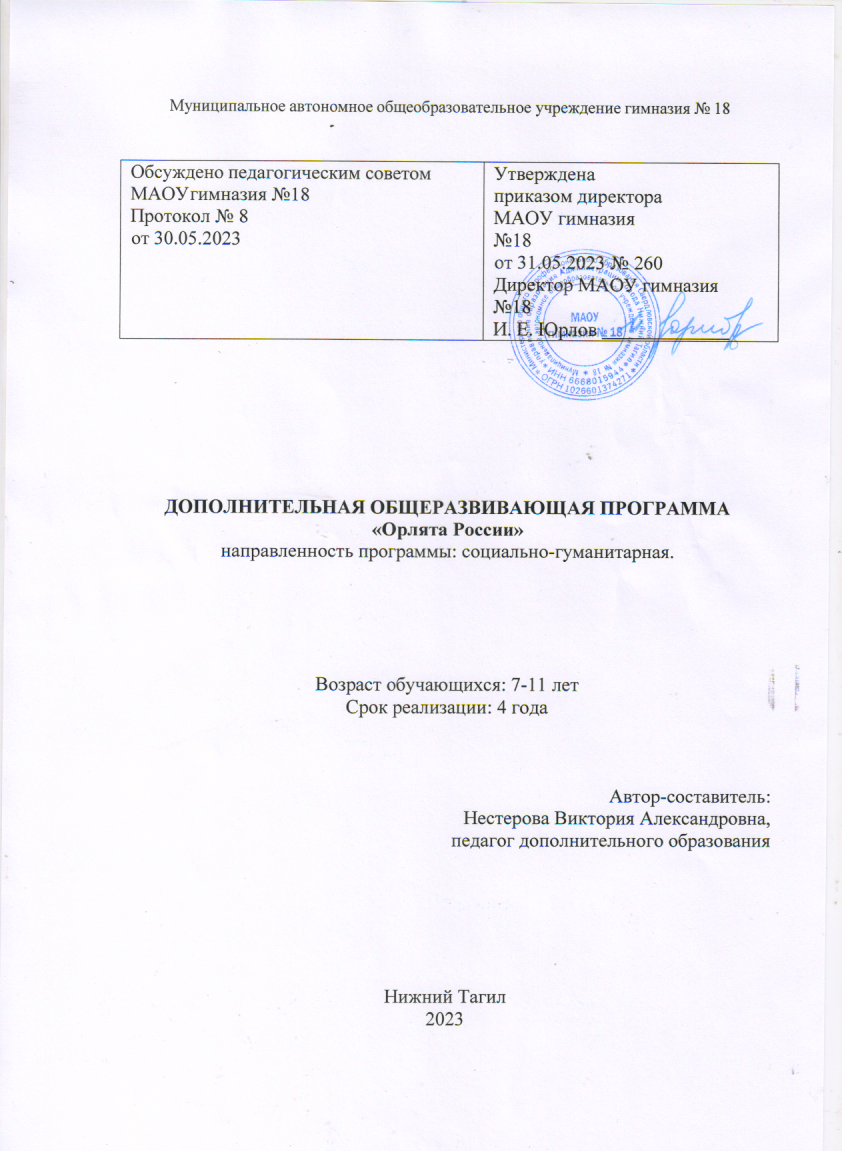 СОДЕРЖАНИЕ КОМПЛЕКС ОСНОВНЫХ ХАРАКТЕРИСТИК ОБЩЕРАЗВИВАЮЩЕЙ ПРОГРАММЫ1.1 ПОЯСНИТЕЛЬНАЯ ЗАПИСКАСтратегические цели системы образования и воспитания призваны обеспечить «…создание основы для устойчивого социально-экономического и духовного развития России, утверждение её статуса как великой державы в сфере образования, культуры,	искусства,	науки, высоких технологий и экономики»Содержание государственных документов, направленных на совершенствование системы образования сегодня задаёт вектор развития воспитательной работы среди детей и молодёжи Российской Федерации и приоритетными задачами в сфере воспитания детей определяет:«…развитие высоконравственной личности, разделяющей российские традиционные духовные ценности, обладающей актуальными знаниями и умениями, способной реализовать свой потенциал в условиях современного общества, готовой к мирному созиданию и защите Родины» (Стратегия развития воспитания в Российской Федерации на период до 2025 года);«…воспитание гармонично развитой и социально ответственной личности на основе духовно-нравственных ценностей народов Российской Федерации, исторических и национально-культурных традиций» (Федеральный закон № 304 от 31.07.2020г. «О внесении изменений в ФЗ«Об образовании в РФ» по вопросам воспитания обучающихся).- В рамках, указанных выше тенденций была разработана дополнительная общеразвивающая программа «Орлята» (далее программа).Направленность программы: социально-гуманитарная.Актуальность Программы «Орлята».Актуальность продиктована общим контекстом изменений в образовательной политике, связанных с усилением роли воспитания в образовательных организациях (поправки в ФЗ № 273 «Об образовании в Российской Федерации»). Так, «активное участие в социально-значимой деятельности» артикулируется как в текстах последнего ФГОС начальногообщего образования, так и в «Примерной рабочей программе воспитания», в которой указывается, что «поощрение социальной активности обучающихся» может рассматриваться в качестве «основной традиции воспитания в образовательной организации».Участие детей и педагогов в программе «Орлята России» способствует восстановлению богатого опыта воспитательной работы с подрастающим поколением и его дальнейшему развитию с учётом всех вызовов современного мира.Программа дополнительного образования представляет комплекс 7 треков. Программы отдельно для 1, 2 и 3-4 классов. Изменение позиции ребёнка в реализации содержания, логика каждого трека выстроены на основе коллективно - творческой деятельности И.П. Иванова и с учётом возрастных особенностей младших школьников в зависимости от класса. Предлагаемая последовательность треков – результат аналитических сессий Консультационного совета Программы (временный совещательный орган создан в феврале 2022г. в ВДЦ «Орлёнок» на базе отдела обеспечения реализации Программы «Орлята России»).Программа «Орлята» разработана с учетом действующих нормативных правовых актов в сфере дополнительного образования:Федеральный Закон от 29.12.2012 г. № 273-ФЗ «Об образовании в Российской Федерации» (далее – ФЗ);Федеральный закон РФ от 24.07.1998 № 124-ФЗ «Об основных гарантиях прав ребенка в Российской Федерации» (в редакции 2013 г.);Федеральный закон № 304 от 31.07.2020г. «О внесении изменений в ФЗ«Об образовании в РФ» по вопросам воспитания обучающихся;Стратегия	развития	воспитания	в	РФ	на	период	до	2025	года (распоряжение Правительства РФ от 29 мая 2015 г. № 996-р);Постановление Главного государственного санитарного врача РФ от 28 сентября 2020 г. № 28 «Об утверждении санитарных правил СП 2.4.3648-20 «Санитарно-эпидемиологические требования к организациям воспитания и обучения, отдыха и оздоровления детей и молодежи» (далее – СанПиН);Приказ Министерства образования и науки Российской Федерации от 23.08.2017 г. № 816 «Об утверждении Порядка применения организациями, осуществляющими образовательную деятельность, электронного обучения, дистанционных образовательных технологий при реализации образовательных программ»;Приказ Министерства труда и социальной защиты Российской Федерации от 05.05.2018 № 298 «Об утверждении профессионального стандарта«Педагог дополнительного образования детей и взрослых»;Приказ     Министерства     просвещения     Российской     Федерации от 09.11.2018 г. № 196 «Об утверждении Порядка организации и осуществления образовательной деятельности по дополнительным общеобразовательным программам» (далее – Порядок);Приказ     Министерства     просвещения     Российской     Федерации от 30 сентября 2020 года № 533 «О внесении изменений в Порядок организации и осуществления образовательной деятельности по дополнительным общеобразовательным программам, утвержденный приказом Министерства просвещения Российской Федерации от 9 ноября 2018 г. № 196«;Приказ     Министерства     просвещения     Российской     Федерации от 03.09.2019 № 467 «Об утверждении Целевой модели развития региональных систем дополнительного образования детей»;Письмо Минобрнауки России от 18.11.2015 № 09-3242 «О направлении информации» (вместе с «Методическими рекомендациями по проектированию дополнительных общеразвивающих программ (включая разноуровневые программы)»;Письмо   Минобрнауки    России    от    28.08.2015    №    АК-2563/05«О методических рекомендациях» (вместе с «Методическими рекомендациями по организации образовательной деятельности с использованием сетевых форм реализации образовательных программ».Письмо   Минобрнауки    России    от    29.03.2016    №    ВК-641/09«О направлении методических рекомендаций» (вместе с «Методическими рекомендациями по реализации адаптированных дополнительных общеобразовательных программ, способствующих социально-психологической реабилитации, профессиональному самоопределению детей с ограниченными возможностями здоровья, включая детей-инвалидов, с учетом их особых образовательных потребностей»);Приказ Министерства общего и профессионального образования Свердловской области от 30.03.2018 г. № 162-Д «Об утверждении Концепции развития образования на территории Свердловской области на период до 2035 года».Согласно ФЗ №273 (ст. 12. п.5) образовательные программы самостоятельно разрабатываются и утверждаются организацией, осуществляющей образовательную деятельность.Устав МАОУ гимназия № 18Новизна.Разработка и реализация федеральных и региональных программ воспитания обучающихся позволяет создать институциональную среду, учитывающую как законодательную базу и нормативные документы, так и общественное мнение по вопросам образования и воспитания подрастающего поколения, а также сконцентрировать воспитательный потенциал различных социальных институтов. Придание воспитанию институционального характера повышает уровень ответственности всех участников процесса воспитания (обучающихся, педагогов, родителей, социальных партнёров) и максимально способствует решению таких задач, как сохранение исторической преемственности поколений; воспитание бережного отношения к историческому и культурному наследию народов России; воспитание патриотов своей страны, граждан, способных как к социализации в условиях гражданского общества, так и к  противодействию негативным социальным процессам. Педагогическая целесообразность программы заключается в том, что отдельное внимание уделяется процессам управления существующими рисками и вызовам современного детства: негативному влиянию информационной социализации и цифрового пространства, социальной разобщенности детей и взрослых, росту числа детей и подростков с антисоциальным поведением, суицидальным актам и самоповреждению со стороны детей.Отличительная особенность данной программы.Программа дополнительного образования представляет комплекс 7 треков:Трек «Орлёнок – Лидер»Ценности, значимые качества трека: дружба, команда.В процессе реализации данного трека дети приобретают опыт совместной деятельности, что является необходимым в начале учебного года. Педагог может увидеть уровень сплочённости классного коллектива, сформировать детские микрогруппы для приобретения и осуществления опыта совместной деятельности и чередования творческих поручений.Трек «Орлёнок – Эрудит»Ценности, значимые качества трека: познание. В этот период дети знакомятся с разными способами получения информации, что необходимо для их успешной деятельности, в том числе познавательной. Именно в этот период а у детей отмечается высокая мотивация и интерес к учёбе.Трек «Орлёнок – Мастер»Ценности, значимые качества трека: познание.В рамках данного трека дети знакомятся с пониманием того, что можно быть мастерами в разных сферах деятельности, в разных профессиях. Сроки реализации трека «Орлёнок-Мастер» поделены на два временных промежутка: во время первой части трека дети готовят концерт или представление, вторая часть трека определена для знакомства с лучшими мастерами своего дела.Трек «Орлёнок – Доброволец»Ценности, значимые качества трека: милосердие, доброта, забота.Тематика данного трека актуальна круглый год. Проведение трека в данный временной период можно рассматривать, как эмоциональный пик всей Программы. Это создаст и поддержит общее настроение добра, взаимопонимания, удовлетворённости не только в рамках трека, но и в обычной жизнедеятельности детей. Педагог может обращаться к имеющемуся социальному опыту детей в любое время учебного года.Трек «Орлёнок – Спортсмен»Ценности, значимые качества трека: здоровый образ жизни.Время для реализации этого трека обусловлено необходимостью усилить двигательную активность детей, так как к середине учебного года накапливается определённая физическая и эмоциональная усталость от учебной нагрузки. Дополнительные физкультурно-оздоровительные мероприятия, в том числе позволят снизить заболеваемость детей.Трек «Орлёнок – Эколог»Ценности, значимые качества трека: природа, Родина.Погодные условия в момент реализации трека «Орлёнок – Эколог» позволяют проводить мероприятия за пределами здания школы с выходом на природу. Есть возможность использования природных материалов при изготовлении поделок, проведения акций с посадками деревьев, уборке мусора в рамках экологического субботника.Трек «Орлёнок – Хранитель исторической памяти»Ценности, значимые качества трека: семья, Родина.Данный трек является логическим завершением годового цикла Программы. В рамках трека происходит ценностно-ориентированная деятельность по осмыслению личностного отношения к семье, Родине, к своему окружению и к себе лично. Ребёнок должен открыть для себя и принять значимость сохранения традиций, истории и культуры своего родного края.Основная смысловая нагрузка трека:Я – хранитель традиций своей семьи.Мы (класс) – хранители своих достижений.Я/Мы – хранители исторической памяти своей страны.Каждый трек состоит из занятий, некоторые  из них предполагают«свободное творчество педагога» в рамках того или иного трека, но с заданными целевыми установками для сохранения смыслов Программы.В зависимости от того, являлся ли уже класс участником программы«Орлята России» в предыдущем учебном году или только вступает в Программу, педагог выбирает тот вводный «Орлятский урок», который ему необходим. Представленные занятия различаются не по возрасту и классам, а по стажу пребывания детей в Программе. 1.2 ЦЕЛЬ И ЗАДАЧИ ОБЩЕРАЗВИВАЮЩЕЙ ПРОГРАММЫЦель программы: формирование у обучающихся младшего школьного возраста социально - ценностных знаний, отношений и опыта позитивного преобразования социального мира на основе российских базовых национальных ценностей, накопленных предыдущими поколениями.воспитание культуры общения, воспитание любви к своему Отечеству, его истории, культуре, природе, развитие самостоятельности и ответственностиЗадачи программы:воспитывать любовь и уважение к своей семье, своему народу, малой Родине, общности граждан нашей страны, России;воспитывать уважение к духовно-нравственной культуре своей семьи, своего народа, семейным ценности с учётом национальной, религиозной принадлежности;формировать лидерские качества и умение работать в команде;развивать творческие способности и эстетический вкус;воспитывать ценностное отношение к здоровому образу жизни, прививать интерес к физической культуре;воспитывать уважение к труду, людям труда; формировать значимость и потребность в безвозмездной деятельности ради других людей;содействовать воспитанию экологической культуры и ответственного отношения к окружающему миру;развивать ценностное отношение к знаниям через интеллектуальную, поисковую и исследовательскую деятельность;прививать культуру общения;развитие самостоятельности и ответственности в принятии как собственных, так и коллективных решений в социально значимых жизненных обстоятельствах.Адресат программы. Программа ориентирована на детей в возрасте 7-11 лет. В Программе предпочтительно участие в ней всего класса.Именно с начала подросткового возраста начинается поиск себя как неповторимой личности, а также поиск путей, способов самовыражения через какую-либо предметную деятельность.Состав группы формируется на добровольной основе.Срок реализации программы. Программа рассчитана на 4 года обучения.Формы реализации: очная форма.1.3 ПЛАНИРУЕМЫЕ РЕЗУЛЬТАТЫЦелевые ориентиры результатов участия и освоения младшими школьниками содержания учебно-методического комплекса программы «Орлята России» определены в	соответствии с ФГОС,	основными направлениями воспитания, зафиксированными в Примерной рабочей программе воспитания и основываются на российских базовых национальных ценностях.По итогам участия в программе «Орлята» в течение учебного года» младший школьник:понимает важность социально-значимых ценностей Программы (понимает сопричастность к истории родного края, своей Родины — России, Российского государства; осознаёт принадлежность к своему народу и общности граждан России; понимает значение государственных символов; уважает духовно- нравственную культуру своей семьи, народа; понимает ценность человеческой жизни, ценность родного языка, русского языка; сознаёт и принимает свою половую принадлежность, соответствующие ей психофизические и поведенческие особенности с учётом возраста; ориентирован на физическое развитие с учётом возможностей здоровья, занятия физкультурой и спортом; сознаёт ценность труда в жизни человека, семьи, общества; понимает ценность природы, зависимость жизни людей от природы, влияние людей на природу, окружающую среду);применяет в жизни позитивный опыт, полученный в результате участия в различных видах внеурочной деятельности (принимает участие в жизни класса, общеобразовательной организации в доступной по возрасту социально значимой деятельности; умеет оценивать поступки с позиции их соответствия нравственным нормам, осознаёт ответственность за свои поступки; проявляет стремление к самовыражению в разных видах художественной деятельности, искусстве; владеет основными навыками личной и общественной гигиены, безопасного поведения в быту, природе, обществе; проявляет интерес к разным профессиям; участвует в различных видах доступного по возрасту труда, трудовой деятельности; проявляет любовь и бережное отношение к природе, неприятие действий, приносящих вред природе, особенно живым существам; имеет первоначальные навыки наблюдений, систематизации и осмысления опыта в естественнонаучной и гуманитарной областях знаний);демонстрирует социально-значимую активность в социуме (демонстрирует уважение к государственной символике России, своего региона, местам почитания героев и защитников Отечества); первоначальные навыки общения с людьми разных народов, вероисповеданий; во взаимодействии с окружающими доброжелателен, проявляет сопереживание, готовность оказывать помощь, выражает неприятие поведения, причиняющего физический и моральный вред другим людям, уважает старших; бережно относится к физическому здоровью, соблюдает основные правила здорового и безопасного для себя и других людей образа жизни, в том числе в информационной среде, проявляет интерес к чтению; проявляет уважение к труду, людям труда, демонстрирует бережное отношение к результатам труда; придерживается в своей деятельности экологических норм; выражает познавательные интересы, активность, любознательность и самостоятельность в познании, демонстрирует в деятельности и повседневном общении интерес и уважение к научным знаниям, науке).Программа учебного курса обеспечивает достижение выпускниками начальной школы комплекса личностных, метапредметных и предметных результатов. Личностные результаты: осознавать себя как часть коллектива, формировать культуру общения в классе способствовать формированию навыков взаимодействия в группе сверстников, способствовать дружескому отношению к одноклассника; формирование положительной мотивации по отношению к учебно- познавательной деятельности и процессу интеллектуального напряжения; формировать положительную мотивацию к интеллектуальной деятельности; способствовать развитию внимания, памяти, логического мышления в соответствии с возрастом и интересами обучающихся осознавать ценность умственного труда в жизни человека; осознавать ценность книги – как источника знаний; формировать нравственно-этические нормы поведения, которые строятся на проявлении сопереживания, уважения и доброжелательности способствовать становлению ценностного отношения к укреплению здоровья с помощью зарядки; формировать интерес к изучению истории своей страны формирование основ экологической культуры, принятие ценности природного мира. Метапредметные результаты: – познавательные: формировать способность к демонстрации своих знаний и умений из личного жизненного опыта; развивать способность к применению своих знаний и умений, способность выражать свои мысли; формировать умение составлять совместно с учителем общие правила поведения; формировать умения выделять главное и значимое в полученной информации; формировать умение обобщать и систематизировать, осуществлять сравнение, сопоставление, классификацию изученных фактов (под руководством педагога); формировать умение обобщать и систематизировать, осуществлять сравнение, сопоставление, классификацию изученных фактов (под руководством педагога); формировать умение обобщать и систематизировать, осуществлять сравнение, сопоставление, классификацию изученных фактов (под руководством педагога); учиться ориентироваться в мире книг и искать необходимую информацию (под руководством педагога); учиться понимать нравственные ценности общества: добро, человеколюбие, благотворительность (под руководством педагога); приобретать опыт составления комплекса упражнений для зарядки; познавательные: понимать, что информация может быть представлена в разной форме – книга, фото, видео – коммуникативные: формировать представления о смысле и значимости дружбы, межличностные связи в коллективе; формировать представления о способах выражения дружеского отношения к одноклассникам; формировать культуру общения в классе и умение подчиняться общим правилам общения; формировать дружеское взаимодействие в детском коллективе, умение ставить общую цель и пути её достижения; формулировать суждения, слушать собеседника и понимать высказывания других обучающихся; учиться проявлять уважительное отношение к собеседнику в совместной работе; формировать положительную мотивацию к чтению книг и обмену информацией, знаниями со сверстниками; строить аргументированные высказывания в процессе общения со сверстниками и взрослыми; учиться рассказывать сверстникам и взрослым о пользе зарядки; учиться слушать говорящего, взаимодействуя в малой группе сверстников без руководства педагога; – регулятивные: учиться ставить цели и планировать личную деятельность; учиться открыто демонстрировать свои творческие способности; учиться называть одноклассников по имени, демонстрировать доброжелательное отношение к сверстникам и учиться общаться согласно нормам этики формировать умения эмоционального конструктивного общения во внеурочной деятельности; понимать и действовать согласно выделенным ориентирам действий при работе с интеллектуальными заданиями; понимать и действовать согласно выделенным ориентирам при работе с интеллектуальными заданиями, учиться работать в паре при решении интеллектуальных задач; содействовать самореализации каждого обучающегося в процессе выполнения интеллектуальных заданий; содействовать поиску самостоятельной траектории чтения; понимать и одобрять нравственные нормы поведения: действовать согласно рационального использования времени и ресурсов, выполнять правила безопасного труда при выполнении работы; учиться контролировать свои действия при выполнении зарядки; планировать совместно с педагогом действия для достижения поставленной цели. Предметные результаты: раскрывать своими словами первоначальные представления об основных нормах поведения в классе, школе, выражать своими словами понимание значимости дружбы в классе, формирование коллективных правил коллектива и желание им следовать, владеть правилами поведения в классе, школе; формировать умение применять полученные знания из различных областей в совместной коллективной деятельности; формировать представления о некоторых понятиях и правилах решения логических задач; формировать представления о некоторых понятиях и правилах решения логических задач; формировать представления о некоторых понятиях и правилах решения логических задач; узнавать главные качества эрудита: смекалка, ум, знание, любознательность, внимательность, увлеченность, изобретательность; узнавать главные источники знаний эрудита: книга, журналы, газеты; выполнять несложные коллективные работы проектного характера совместно со взрослыми; приобретать опыт художественно-эстетического наполнения предметной среды человека; формировать умение выполнять в определенной последовательности комплекс утренней зарядки; расширять словарный запас новыми словами и терминами.1.4 СОДЕРЖАНИЕ ОБЩЕРАЗВИВАЮЩЕЙ ПРОГРАММЫ1.4.1 Учебный планПрограмма рассчитана на 4 года обучения. Модуль программы  соответствует году обучения. Модуль 1. 108 часов, 3 раза в неделю по 1 часу соответственно.Модуль 2. 108 часов, 2 раза в неделю по 1 и 2 часа соответственно.Модуль 3. 108 часов, 2 раза в неделю по 1 и 2 часа соответственно.Модуль 4. 108 часов, 1раз в неделю по 3 часа соответственноПродолжительность академического часа: 45 минут.Наполняемость в группах в соответствие с санитарно- эпидемиологическими требованиями к организациям дополнительного образования составляет 15 человек.1.4.2 Учебный (тематический) планСодержание программы предусматривает комплекс занятий, распределенных по следующим модулям, рабочие программы которых представлены в приложениях программы:Приложение №1.	Рабочая программа «Орлята» модуля 1Приложение №2.	Рабочая программа «Орлята» модуля 2Приложение №3.	Рабочая программа «Орлята» модуля 3Приложение №4 Рабочая программа «Орлята» модуля 4ОРГАНИЗАЦИОННО – ПЕДАГОГИЧЕСКИЕ УСЛОВИЯ2.1 Календарный учебный график на учебный годС 15.08.2023-01.09.2023: Набор детей в объединения. Проведение родительских собраний, комплектование учебных групп.Начало учебного года: с 1 сентября 2023 года. Конец учебного года: 31 мая 2024 годаПродолжительность учебного года – 36 учебных недель.Каникулы: с 01июня по 31 августа 2024 года.Сроки продолжительности обучения:2.2 Условия реализации программыФормы аттестации/ контроля и оценочные материалыКонтрольно-измерительные материалыпрограммы дополнительного образования «Орлята»Для оценки результативности дополнительной общеобразовательной программы«Орлята»	применяются	входящий,	текущий,	промежуточный	(итоговый) контроль.Входящая диагностика осуществляется при комплектовании группы в начале учебного года.Цель - определить исходный уровень знаний обучающихся, определить формы и методы работы с обучающимися.Формы оценки – анкетирование, собеседование.Текущая диагностика осуществляется после изучения отдельных тем, раздела программы. В практической деятельности результативность оценивается качеством выполнения практических работ, поиску и отбору необходимого материала, умению работать с различными источниками информации. Анализируются положительные и отрицательные стороны работы, корректируются недостатки. Контроль знаний осуществляется с помощью заданий педагога (тесты, кроссворды, викторины); взаимоконтроль, самоконтроль.Формы оценки: тестирование, кроссворды, викторины, участие в конкурсах.Промежуточный (итоговый) контроль осуществляется в конце учебного года. Формы оценки: защита и презентация мини - проекта «Мое родословное древо», итоговое тестовое задание «Я в этом городе живу, я это город знаю».Оценочные материалы:В период реализации программы предусмотрены творческие отчеты о проделанной работе: конкурсные программы, викторины, открытые занятия. Учащиеся проходят аттестацию в форме тестирования в устной форме по выявлению уровня знаний, умений и навыков по завершении изучения каждого раздела программы (см. ниже).Критерии оценки:Результат диагностики заносится в лист оценки достижений учащихся (Приложение 4).Условные обозначения сокращений:«∆» – достаточный уровень – учащийся овладел не в полной мере знаниями, умениями и навыками, предусмотренными программой, испытывает серьезные затруднения при выполнении практических занятий, выполняет лишь простейшие практические задания;«□» – средний уровень у учащихся объем усвоенных умений и навыков достаточно высок, практические занятия выполняет с помощью педагога, заданиявыполняет на основе образца, может выдвинуть интересные идеи, но часто не может оценить их и выполнить;«○»– высокий уровень – учащийся овладел практически всеми умениями и навыками, предусмотренными программой, самостоятельно работает со специальным оборудованием, не испытывает особых затруднений, практические задания выполняет с элементами творчества, проводит объективный анализ результатов своей деятельности в объединении, проявляет творческий подход при выполнении заданий.Тест « Я - лидер»Не теряюсь и не сдаюсь в трудных ситуациях.Мои действия направлены на достижения понятной мне цели.Я знаю, как преодолевать трудности.Люблю искать и пробовать новое.Я легко могу убедить в чём-то моих товарищей.Я знаю, как вовлечь моих товарищей в общее дело.Мне нетрудно добиться того, чтобы все хорошо работали.Все знакомые относятся ко мне хорошо.Я умею распределять свои силы в учёбе и труде. 10.Я могу чётко ответить на вопрос, чего хочу от жизни. 11.Я хорошо планирую своё время и работу.Я легко увлекаюсь новым делом.Мне легко установить нормальные отношения с товарищами. 14.Организуя товарищей, стараюсь заинтересовать их.Ни один человек не является для меня загадкой.Считаю важным, чтобы те, кого я организую, были дружными.Если у меня плохое настроение, я могу не показывать это окружающим. 18.Для меня важно достижение цели.19.Я регулярно оцениваю свою работу и свои успехи. 20.Я готов рисковать, чтобы испытать новое.21.Первое впечатление, которое я произвожу, обычно хорошее. 22.У меня всегда всё получается.Хорошо чувствую настроение своих товарищей.Я умею поднимать настроение в труппе своих товарищей.Я могу заставить себя утром делать зарядку, даже если мне этого не хочется. 26.Я обычно достигаю того, к чему стремлюсь.27.Не существует проблемы, которую я не могу решить. 28.Принимая решение, перебираю различные варианты.29.Я умею заставить любого человека делать то, что считаю нужным. 30.Я умею правильно подобрать людей для организации какого-либо дела. 31.В отношении с людьми я достигаю взаимопонимания.Стремлюсь к тому, чтобы меня понимали.Если в работе у меня встречаются трудности, то я не опускаю руки. 34.Я никогда не поступал так, как другие.35.Я стремлюсь решить все проблемы поэтапно, не сразу. 36.Я никогда не поступал так, как другие.37.Нет человека, который устоял бы перед моим обаянием. 38.При организации дел я учитываю мнение товарищей.Я нахожу выход в сложных ситуациях.Считаю, что товарищи, делая общее дело, должны доверять друг другу. 41.Никто и никогда не испортит мне настроение.42.Я представляю, как завоевать авторитет среди людей. 43.Решая проблемы, использую опыт других.44.Мне неинтересно заниматься однообразным, рутинным делом. 45.Мои идеи охотно воспринимаются моими товарищами.46.Я умею контролировать работу моих товарищей. 47.Умею находить общий язык с людьми.Мне легко удаётся сплотить моих товарищей вокруг какого-либо дела.После заполнения карточки ответов необходимо подсчитать количество очков в каждом столбце (не учитывая баллы, поставленные за вопросы 8, 15, 22, 29, 34, 36, 41). Эта сумма определяет развитость лидерских качеств:А – умение управлять собой;Б – осознание цели (знаю, чего хочу);В – умение решать проблемы;Г – наличие творческого подхода;Д – влияние на окружающих;Е – знание правил организаторской работы;Ж – Организаторские способности;З – умение работать с группой.Карточка для ответов теста «Я – лидер»Викторина « Я эрудит»тур «Смекалка»Поле пахали 6 тракторов. 2 из них остановились. Сколько тракторов в поле? Ответ: 6 тракторовОдно яйцо нужно варить 5 минут. Сколько времени потребуется, чтобы сварить 6 таких яиц? Ответ: 5 минутУ животного 2 правые ноги, 2 левые, 2 ноги спереди, 2 сзади. Сколько у него ног? (Всего 4)Сколько орехов лежит в пустом стакане? (Стакан то пустой)Какая птица выводится из яйца, а сама яиц не несет? (Петух)У бабушки Даши внучка Маша, кот Пушок, собака Дружок. Сколько у бабушки внуков? (Одна внучка)Над рекой летели птицы: голубь, щука, 2 синицы, 2 стрижа и 5 угрей. Сколько птиц? Ответь скорей (5 птиц, а щука и угри не птицы)Курица, стоящая на одной ноге, весит 2 кг. Сколько весит курица, стоящая на двух ногах? (2 кг)Тур «Дальше, дальше, дальше» Блок 1Сколько месяцев в году? (12)В каком месяце дети идут в школу? (В сентябре)Колобок, обросший иглами? (Ёж)Юный волшебник, у которого есть сова? (Гарри Поттер)Сказочный мальчик с деревянным носом? (Буратино)Кто всю зиму спит? (Медведь)Какое домашнее животное носило обувь? (Кот в сапогах)Зимой и летом одним цветом? (Ель)Самый короткий месяц в году? (Февраль)В какое время года появляются подснежники? (Весной)Что значит «прикусить язык? (Замолчать)Какой первый день недели? (Понедельник)Имя мальчика, которого унесли Гуси-лебеди? (Иванушка) 14.Мальчик, которого похитила Снежная королева? (Кай) 15.Пальто, платье, свитер это... (Одежда)Блок 2Из какой посуды нельзя поесть? (Из пустой)Сколько дней в недели? (7)Курица в детстве? (Цыпленок)Вредная старуха из русских народных сказок?(Баба - Яга)Сказочная девочка с голубыми волосами? (Мальвина)Кто на сметане мешен, на окошке стужен? (Колобок)Герой русской народной сказки, который ездил на печи? (Емеля)Висит груша - нельзя скушать? (Лампочка)Сказочный мальчик-луковка? (Чиполино)В какое время года птицы вьют гнезда? (Весной) 11.Что значит «бить баклуши»? (Бездельничать) 12.Первый месяц года? (Январь)Имя девушки, братец которой превратился в козленочка? (Алёнушка)Как звали трех поросят? (Ниф-ниф, Наф-наф, Нуф-нуф)Сапоги, туфли, ботинки это... (Обувь)тур «Путешествие по сказкам»Назовите летательный аппарат Бабы ЯгиВертолет;Зонтик;Пылесос;Ступа.Что принадлежит фее?Посох;Волшебная палочка;Помело;Шапка-невидимка.Что в сказке «Маша и медведь» хотел съесть медведь, присев на пенек?Колобок;Кашу;Пирожок;Машу.ДерезаКакие ножки бывают у избушки в русских сказках?Козьи;Слоновьи;Курьи;В сапогах.Кого поймал Емеля?Карася;Рака;Щуку;Кита.Что хранилось в сундуке Кощея?Драгоценные камни;Смерть;Деньги;Лекарства.тур «Отгадай загадки»Она весну встречает - сережки надевает. Накинута на спинку зеленая косынка.А платьице в полоску. Узнаешь ты... (березку).Он долго дерево долбил и всех букашек истребил.Зря он времени не тратил, длинноклювый, пестрый... (дятел).Добродушен, деловит, весь иголками покрыт. Слышишь топот шустрых ножек?Это наш приятель... (ежик).Наш огород в образцовом порядке. Как на параде построились грядки.Словно живая ограда вокруг Пики зеленые выставил... (лук)Он круглый и красный, как глаз светофора, Среди овощей нет сочней... (помидора).На спине свой носит дом. Не нуждается ни в ком. При себе всегда пожитки у медлительной... (улитки).Солнце греет и печёт, Ручеёк с горы течёт.Тает снег, кругом вода,Значит, к нам пришла …(весна)Стройный, быстрый, Рога ветвисты,Пасется весь день. Кто же это? (олень)Лейся, дождь веселый, Мы с тобою дружим! Хорошо нам бегатьБосиком по… (лужам)Что за скрип, что за хруст? Это что еще за куст?Как же быть без хруста, Если я…(капуста)Злая как волчица.Жжется, как горчица!Что ж это за диво?Это же… (крапива)В коридоре топот ног,То зовет всех в класс... (звонок).Кто же ходитВ каменной рубахе? В каменной рубахе Ходит... (черепаха).На ромашку у ворот Опустился вертолет - Золотистые глаза.Кто же это?... (стрекоза).Ходит длинный, пасть с клыками, Ноги кажутся столбами,Как гора огромен он.Ты узнал, кто это?... (слон). 16.Время года отгадай:Собирают урожай, Разноцветный лес, красивый, Мокнут скошенные нивы, Тучи по небу гуляют,Птицы к югу улетают, Грибники в леса спешат, Листья желтые летят, Ежик листья собирает,Свою норку утепляет. (Осень) 17.Комочек пуха,Длинное ухо, Прыгает ловко,Любит морковку. (Заяц)18. Снег на полях, Лед на реках,Ветер гуляет,Когда это бывает? (Зимой) 19.Кто зимой холоднойХодит злой, голодный? (Волк)Тест по теме « Россия – родина моя»Что является символом государства?А) медаль Б) гербВ) орденЧто означает слово «федерация»?А) общая родинаБ) самая большая страна на ЗемлеВ) добровольное объединение равноправных народовСтолицей государства называютА) Самый древний городБ) Главный город государства В) Самый современный городГраждане - этоА) Жители одного государстваБ) Люди, живущие в одной местности 5.Какие три полосы на Российском флаге: А) синяя, красная, белая;Б) белая, синяя, красная; В) белая, красная, синяяКак называют жителей нашей столицы?А) россияне Б) горожане В) москвичиВыбери полное название нашей страны?А) Россия;Б) Российская Федерация;В) Союз Советских Социалистических Республик.Столица России:А) Саратов Б) МоскваВ) Санкт - ПетербургНа каком материке находится наша страна?А) Африка Б) ЕвразияВ) АвстралияКакой город является главным для нашей области?А) Тобольск Б) Москва В) ТюменьВ какой части света расположена наша страна?А) Европа Б) АмерикВ) АзияЛист оценки достижений учащихсяЧтобы проследить качество обученности воспитанников по образовательной программе, необходимо организовать систему заданий, направленных на выявление степени обученности по различным параметрам программы. Для мониторинга результатов обучения по дополнительной общеразвивающей программе используется  методика Кленовой Н.В.,Буйловой Л.Н., которая включает в себя:Мониторинг результатов обучения по дополнительной общеразвивающей программеМониторинг личностного развития обучающихся.Реализация творческого потенциала обучающегосяДля определения уровня освоения предметной области и степени сформированности основных общеучебных компетентностей педагогам предлагается методика «Мониторинг результатов обучения обучающегося по дополнительной общеразвивающей программе»Дважды  в течение    учебного    года    заносятся    данные    о    обучающихся    в диагностическую карту № 1Технология определения результатов обучения ребенка по дополнительной общеразвивающей программе представлена в таблице-инструкции, содержащей показатели, критерии, степень выраженности оцениваемого качества, методы диагностики.Для мониторинга личностного развития обучающихся используется Таблица 2. Приведенные в таблице личностные свойства отражают многомерность личности; позволяют выявить основные индивидуальные особенности ребенка, легко наблюдаемы и контролируемы, доступны для анализа любому педагогу и не требуют привлечения других специалистов.Работа по предложенной технологии позволяет содействовать личностному росту ребенка, выявлять то, каким он пришел, чему научился, каким стал через некоторое время.В качестве методов диагностики личностных изменений ребенка можно использовать наблюдение, анкетирование, тестирование и другие.Реализация творческого потенциала обучающегося В карте 3 заполняются достижения обучающихся:    На уровне учреждения.На уровне района, города.На уровне региона, федерации.На республиканском, международном уровне.Мониторинг результатов обучения обучающегося по дополнительной общеразвивающей программеКарта 1Мониторинг результатов обучения обучающегося по дополнительной общеразвивающей программе Карта 1 для	года обучения, группа №	_ направление_ 		 ФИО педагога 			0 – срез проводится на первом году обучения. Н – низкий уровень,С – средний уровень, В – высокий.Низкий уровень – нет первоначальных умений и навыков работы с компьютером Средний уровень – работу выполняет с помощью педагогаВысокий уровень – работает самостоятельно, творческиМониторинг личностного развития обучающегося в процессе освоения дополнительной общеразвивающей программы (Карта 2)Карта 2Мониторинг личностного развития обучающегося в процессе освоения дополнительной общеразвивающейпрограммыКарта 2 для	года обучения, группа №	_ направление_ 	 ФИО педагога			_0- срез проводится на первом году обучения. Н - низкий уровень,С – средний уровень, В – высокий.Карта 3Карта 3 «Реализация творческого потенциала обучающегося Карта 3 для	года обучения, группа №	_ ФИО педагога 			3. СПИСОК ЛИТЕРАТУРЫКонституция Российской ФедерацииФедеральный закон "Об образовании в Российской Федерации" от 29.12.2012 N 273-ФЗФедеральный государственный образовательный стандарт начального общего образования. (приказ Министерства просвещения Российской Федерации от 31 мая 2021 г. N 286)Примерные требования к содержанию и оформлению образовательных программ дополнительного образования детей, направленных письмом Минобразования России от 11.12.2006, № 06-1844.Внеурочная деятельность школьников. Методический конструктор: пособие для учащихся / Д.В. Григорьев, П.В.Степанов, - М.: Просвещение, 2011, - 223 с.Беляков, Ю.Д. Методика организации коллективных творческих дел и игр (изд. 2-е, перераб. и доп.). – ФГБОУ ВДЦ «Орлёнок» : учебно-методический центр, 2020. – 80 с.Бурова, Л. И. Экологическая практика как инновационная модель внеурочной деятельности / Л. И. Бурова // Начальная школа. 2016. № 5. С. 45- 47, 55Григорьев, Д. От результатов к эффектам : конструирование внеурочной деятельности / Д. Григорьев // Классное руководство и воспитание школьников : журн. Изд. дома «Первое сент.». 2016.Гражданско-патриотическое воспитание (классные часы, общешкольные мероприятия, интеллектуальные игры, викторины) / авт.-сост. Е.В. Усатова и др. – Волгоград: Учитель, 2012 г.Ибрагимова, О. В. Внеурочная деятельность учащихся в системе воспитательной работы образовательных организаций / О. В. Ибрагимова // Начальная школа. 2015. № 11. С. 49-53.Калейдоскоп школьных дел: Методические разработки. – Вып. 4. / Под ред. В.Н. Щербаковой, М.А. Александровой. – М.: ТЦ Сфера, 2004.- 160 с.Развитие системы воспитания и дополнительного образования детей / под ред. Л.Ю. Манекиной, И.Л. Качуро. – Челябинск: МБОУ ДПО УМЦ, 2012. – 120с.Патриотическое воспитание: система работы, планирование, конспекты уроков, разработки занятий / авт.-сост. И.А. Пашкович. – Волгоград: Учитель, 2010 г.Смирнов, Н.В. Технологии развития социальной активности школьников: учебно-методическое пособие. – СПб, Издательство «КультИнформПресс», 2021.– с. 77 12Социокультурный опыт современных детей и его развитие в процессе воспитания: монография / И.В. Вагнер, М.П. Гурьянова, Е.М. Клемяшова, Н.Н. Казначеева, И.В. Метлик [и др.] / Москва, Издательство: ФГБНУ «Институт изучения детства, семьи и воспитания Российской академии образования». – 2019.– 268 с.; ISBN 978-5-91955-173-7. – Текст: электронный.16. Учим детей общению. Характер, коммуникабельность. Популярное пособие для родителей и педагогов /Н.В. Клюева, Ю.В. Касаткина, - Вместе учимся, играем, 2010.- 206 с17.  Формирование культуры здорового и безопасного образа жизни обучающихся на ступени начального общего образования: Сборник материалов / авторы-составители: Е.Д. Владимирова, В.П. Овсянникова, А.В. Ильина, под редакцией М.И. Солодковой. – Челябинск: Издательство «Полиграф-Мастер», 2011. – 52 с.18.  Школа интересных каникул / авт.-сост. С.Г. Огнева и др. – Волгоград: Учитель, 2007. – 206 с.Образовательные технологии и методы обученияМетоды, в основе которых лежит способ организации занятия:словесный (устное изложение, беседа, рассказ, лекция и т.д.);наглядный (показ презентаций, иллюстраций, готовых работ);наблюдение;показ (выполнение педагогом), работа по образцу;практический (выполнение работ по технологическим картам, схемам и др.).Методы, в основе которых лежит уровень деятельности детей:объяснительно-иллюстративный (дети воспринимают и усваивают готовую информацию);репродуктивный (учащиеся воспроизводят полученные знания и освоенные способы деятельности поставленной задачи совместно с педагогом);исследовательский (самостоятельная творческая работа учащихся).Методы, в основе которых лежит форма организации деятельности учащихся на занятиях:фронтальный (одновременная работа со всеми учащимися);индивидуально - фронтальный (чередование индивидуальных и фронтальных форм работы);групповой	(организация работы в группах);индивидуальный (индивидуальное выполнение заданий, решение проблем).Формы проведения занятий:просмотр видео о культурных и исторических ценностях региона/страны;танцевальные флешмобы;решение кейсов;«Классные встречи» с интересными людьми ( волонтерами, выдающимися людьми, лидерами; спортсменами и т.д.);интервью – беседа;экскурсии, походы;работа в группах, парах;пресс-конференции;мастер-классы;подвижные игры;выпуск газеты;игры-испытания;беседы, дискуссии;практикумы;квесты;интеллектуальные игры;командные игры;ктд;тренинги;мини-спектакли;игра с элементами ТРИЗ;работа с чек-листом;экологический субботник;фото-кросс;акции;Методы обучения:словесный;наглядный практический;объяснительно-иллюстративный;исследовательский проблемный;проектный.Методы воспитания, применяемые в образовательном процессе:убеждение;поощрение;упражнение;стимулирование;мотивация.реализация программы предусматривает использование в образовательном процессе следующих педагогических технологий:технология группового обучения;технология коллективного взаимообучения;технология развивающего обучения;технология проблемного обучения;технология исследовательской деятельности;технология проектной деятельности;здоровьесберегающая технология.Тезаурус основных понятий Программы «Орлята России»Понятие «социальная активность младшего школьника» в контексте Программы рассматривается как творчески-преобразовательное отношение социального субъекта к окружающей его социальной и природной среде, проявления возможностей и способностей человека как члена социума, устойчивое активное отношение личности к отдельным общностям или обществу в целом; развитие социальной активности отражает превращение личности из объекта в субъект общественных отношений.Воспитание – деятельность, направленная на развитие личности, создание условий для самоопределения и социализации обучающихся на основе социокультурных, духовно-нравственных ценностей и принятых в российском обществе правил и норм поведения в интересах человека, семьи, общества и государства, формирование у обучающихся чувства патриотизма, гражданственности, уважения к памяти защитников Отечества и подвигам Героев Отечества, закону и правопорядку, человеку труда и старшему поколению, взаимного уважения, бережного отношения к культурному наследию и традициям многонационального народа Российской Федерации, природе и окружающей среде. (Федеральный закон № 273 «Об образовании в Российской Федерации»).Коллективно-творческая деятельность – это совместная деятельность детей и взрослых, направленная на развитие навыков социального взаимодействия и творческих способностей каждого участника деятельности, интеллектуальное развитие, а также формирование организаторских способностей. (Иванов И.П. Энциклопедия коллективных творческих дел – М.: Педагогика, 1989. – 208 с.)Событийность – это принцип, предполагающий, что для эффективного воспитания необходимо повседневную, будничную жизнь детей насыщать яркими, запоминающимися ему событиями, которые были бы привлекательны для детей и обладали бы при этом достаточным воспитательным потенциалом. (Степанов П.В. Современная теория воспитания: словарь-справочник /Под ред. Н.Л. Селивановой. – М.: Изд-во: АНО Издательский Дом «Педагогический поиск», 2016. – С.30)Детский коллектив – группа детей, в которой создаётся система высоконравственных и эстетически воспитывающих общественных отношений, деятельности и общения, способствующая формированию личности и развитию индивидуальности каждого её члена. (Ковалёва А.Г.«Педагогика «Орлёнка» в терминах и понятиях»: уч. пособие-словарь / А.Г. Ковалёва, Е.И. Бойко, С.И. Панченко, И.В. Романец, А.М. Кузнецова. – М: Собеседник, 2005. – 192 с.)Ценность – значимость для людей тех или иных объектов и явлений.(Степанов П.В. Современная теория воспитания: словарь-справочник/Под ред. Н.Л. Селивановой.– М.: Изд-во: АНО Издательский Дом «Педагогический поиск», 2016. – С.47). Ценностные основания, заложенные в Программе: Родина, семья, команда, природа, познание, здоровье.Микрогруппа – основное место общения и деятельности ребёнка в смене. В группе из 4-5 человек он готовится к отрядным делам, дежурит, обсуждает возникшие проблемы, делится впечатлениями. (И.В. Иванченко Как рождается микрогруппа: методическое пособие / И В. Иванченко, учебно-методический центр ВДЦ «Орлёнок», 2017. – 80с.). *В коллективе класса микрогруппы формируются с целью чередования творческих поручений.Методика ЧТП – чередование творческих порученийДидактические материалы: ознакомительная презентация для учителей. Среди множества технологий работы с детским коллективом можно выделить методику «Чередование творческих поручений» (или коротко ЧТП).«Чередование творческих поручений» (ЧТП) – это набор поручений, адресованных воспитанникам детского объединения (класс, отряд, группа, спортивная команда, художественный коллектив и пр.) исоставленных согласно его задачам и цели. ЧТП представляет собой соединение нескольких постоянных поручений – трудовых, познавательных, спортивных, организаторских, которые выполняются по очереди каждой микрогруппой для общего коллектива. Эта система позволяет всесторонне раскрыть способности ребёнка в процессе выполнения им широкого диапазона поручений. При этом на уровнях как отдельного ребёнка, так и коллектива (микрогруппы, класса) происходит развитие самостоятельности и навыков самоуправления.Творческое поручение – это отдельная задача, выполнение которой позволяет решить текущую потребность микрогруппы и дать обучающимся определённые знания, отработать навыки, обучиться умениям.Благодаря работе в рамках системы «Чередования творческих поручений» можно решить сразу две задачи:– удовлетворение психовозрастных потребностей детей (проявление самостоятельности; проявление интереса к окружающему миру; формирование самосознания, интеллекта; проявление социальной активности; поддержка товарищеских отношений; желание объединяться в группы; развитие лидерских навыков и др.);достижение актуальных задач объединения детского коллектива.Строить педагогический процесс важно так, чтобы педагог выступал как скрытый инициатор деятельности, в то время как у детей складывается впечатление, что инициаторами деятельности являются они сами.Что даёт система ЧТП воспитанникам?проба своих сил в разнообразной деятельности;развитие широкого кругозора, проявление себя в ранее неизвестной деятельности;умение краткосрочно и долгосрочно планировать свою деятельность;самоорганизация и самоуправление коллектива.Методические подсказки, как использовать методику ЧТП в условиях начальной школы.Надеемся, что приведённые ниже примеры вдохновят учителя на поиск своего содержания ЧТП, того, которое будет близко детям именно его класса. Ещё раз обращаем внимание на то, что поручения должны понятны, выполнимы, интересны детям.Класс изначально вместе с учителем составляет список поручений – формирование списка происходит исходя из возрастных особенностей и опыта ребят, возможной профилизации класса, ситуации, в которой приходится работать. В 1-2 классах список поручений, по большей части, задаётся учителем, в 3-4 классах список поручений создаётся по инициативе самих обучающихся.Ещё на стадии составления списка для детей важно внести ясность, что будет соблюдаться очерёдность поручений – все поручения будут исполняться каждой из микрогрупп хотя бы один раз. Понимание этого способствует развитию умения самостоятельного краткосрочного и долгосрочного планирования детьми своей деятельности. Например, это могут быть следующие поручения:«экологи» или «хранители природы» (те, кто придумывают различные акции и фестивали для сохранения природного богатства – растений и животных и пр.),«затейники» (те, кто придумывают творческие номера, концерты, сюрпризы на дни рождения и другие праздники и пр.),«знайки» или «интеллектуалы» (те, кто озадачены развитием интеллектуальных способностей всех учеников, следят за успеваемостью каждого в классе, помогают отстающим и пр.),«журналисты» (те, кто занимаются освещением жизни класса, пишут статьи, оформляют стенгазету, делают фотографии, снимают видеоролики, по возможности, ведут некий «блог класса» и пр.)«игровики» (те, кто придумывает игры: подвижные, логические, «минутки» и т.д. для того, чтобы всем ребятам всегда было, чем заняться на переменах и пр.).В зависимости от направленности класса, интересов детей возможны другие поручения, например, корреспонденты, ди-джеи, санитары, книголюбы и т.д. Главное, пусть каждое поручение имеет практическую ценность для всего коллектива.Разнонаправленность поручений – одна из изюминок этой методики. Широкий спектр направлений деятельности не только позволяет развивать кругозор, но и даёт возможность проявить себя в видах деятельности, не интересовавших ребёнка ранее, то есть, открыть в себе новые таланты, интересы и способности.Класс необходимо разделить на микрогруппы. Важно помнить, что дети будут выполнять поручения только в составе этих микрогрупп на протяжении всего года обучения. То есть, меняются поручения, но не меняются дети в составе одной микрогруппы в течение всего учебного года. Количество детей в звеньях варьируется в зависимости от количества обучающихся в классе в целом.Пример формирования микрогрупп в классе (на 30 и более детей): Учитель объявляет, что класс отправляется в морское путешествие на 5-ти разных кораблях. Для экипажа каждого корабля нужны: командир, старший помощник, штурман, боцман, кок, юнга.Далее класс делится на микрогруппы следующим образом:класс выбирает 5 командиров;командиры каждой микрогруппы выбирают старших помощников;старшие помощники каждой микрогруппы выбирают штурманов;штурманы каждой микрогруппы выбирают боцманов;боцманы каждой микрогруппы выбирают коков;коки каждой микрогруппы выбирают юнг;если есть ребята, которых не выбрали ни в одну из микрогрупп, то эти ребята сами выбирают к какой из команд примкнуть.Примечание: возможно разделение на команды по другой игровой модели с иными должностями (на усмотрение педагога).После формирования игровых команд необходимо в получившихся микрогруппах для их сплочения организовать совместную деятельность. Это может быть работа по выбору названия, девиза микрогруппы, создание плаката или что-то другое.Дети в составе одной микрогруппы выполняют поручения на протяжении определённого времени, после чего поручения меняются. Рекомендуемый срок реализации поручений конкретными микрогруппами:1-2 классы – неделя,3-4 классы – от двух недель до месяца.Важным моментом является то, что при смене поручения меняется и руководитель микрогруппы.Для выбора поручений для звеньев можно использовать жеребьёвку. Или применить приём «крутите барабан», как в популярной телевизионной игре «Поле чудес» (необходимо заранее сделать тот самый «барабан»).Примечание. Для поддержания игровой модели (здесь вариант«Морское путешествие») можно поручения представить в виде островов:«Остров Экологов»,«Остров Затейников», «Остров Знаек», «Остров Журналистов», «Остров Игровиков». При выборе поручения дети «попадают» на тот или иной остров, который они и заселяют благодаря своим инициативам в течение заданного времени (неделя для 1-2 классов / до месяца для 3-4 классов).Обучающиеся должны понимать, для чего они выполняют поручения: не для«галочки», не для того, чтобы получить какой-то приз за выполнение поручений, а для того, чтобы выявить и развить уникальные способностикаждого ребёнка (как организаторские и исполнительские умения – в зависимости от занимаемой роли в микрогруппе, так и коммуникативные навыки), а также для того, чтобы поддерживать в классе атмосферу творчества и сплочённости. Ко всему прочему, каждый ребёнок будет чувствовать собственную значимость, выполняя ответственное поручение на благо всего коллектива.Однако сам факт поощрения не исключается – это происходит в виде похвалы от учителей, родителей, поддержки одноклассников. Сами детские микрогруппы могут присуждать небольшие призы в рамках акций, дел, конкурсов, инициатив, которые будут реализовываться ими при выполнении поручений.На первых порах (в первый месяц) реализации системы ЧТП учителю очень важно поддерживать ребят, направлять их деятельность, создать положительный настрой, индивидуально работать с каждой командой, большую помощь в этой работе могут оказать родители.В дальнейшем микрогруппам предоставляется больше свободы творчества: но если ход работы микрогрупп в 1 классе от и до отслеживается учителем (возможно родителями), то к 4 классу у ребят развивается самостоятельная организация деятельности каждой из микрогрупп: они учатся управлять, делегировать обязанности, находить общие решения практически без вмешательства взрослых.Так или иначе, учитель может участвовать в решении затруднительных вопросов, ведь главная задача воспитанников заключается не просто в«отработке» поручения, ребята должны ещё и получить определённые знания, отработать навыки, усвоить умения, получить значимый результат.По истечении заданного времени выполнения детьми поручений (неделя у 1-2 классов, до месяца у 3-4 классов) учитель вместе с детьми подводят итоги: каждая команда рассказывает, что было сделано, что получилось, над чем ещё нужно поработать. Учителю важно помочь ребятам выделить сильные стороны, что получилось и почему, а что необходимо исправить, над чем подумать и исправить, намечают перспективы.Рекомендуется отображать ход ЧТП и прогресс микрогрупп в Орлятском уголке. Дети будут иметь возможность видеть результаты своей работы в микрогруппахэто может послужить дополнительным стимулированием.Методика «Чередование творческих поручений» полностью соответствует требованиям Федерального государственного образовательного стандарта начального общего образования.Важно помнить, что «Чередование творческих поручений» – это система работы. Если педагог выберет эту форму, он не должен забывать регулярно выделять время на работу с микрогруппами, напоминать им, какое поручение они сегодня выполняют, контролировать выполнение, подводить итоги и пр. С детьми обязательно обсуждается работа каждой микрогруппы, проделанная работа не должна остаться без внимания. Но соревноваться в выполнении чередующихся творческих поручений не стоит, лучше, если дети будут работать не за баллы или награды, а потому что интересно.Использование методики ЧТП позволяет осуществить долгосрочный воспитательный проект, который:создаёт условия для формирования способностей к самостоятельным поступками действиям, к принятию ответственности за их результаты;развивает трудолюбие, способность к преодолению трудностей, целеустремлённость и настойчивость в достижении результата;формирует основы нравственного самосознания личности (совести): способности младшего школьника формулировать собственные нравственные обязательства, осуществлять нравственный самоконтроль, требовать от себя выполнения моральных норм, давать нравственную оценку своим и чужим поступкам.Что необходимо учесть:детям младшего школьного возраста следует предлагать только те поручения, которые им нравятся, и при наличии у конкретного ребёнка способностей, позволяющих справиться с поручением;поручения не должны быть однотипными;педагогу не следует навязывать своё решение проблемы – пусть ребёнок младшего школьного возраста проявляет творчество в поручении;не следует упрекать ребёнка, даже если поручение выполнено не так, как педагогу хотелось бы, лучше похвалить, хотя бы за старание;необходимо всегда контролировать выполнение поручений, потому что дети младшего школьного возраста за все охотно берутся, но без соответствующей стимуляции охладевают к делу, даже забывают о поручении;педагогу не следует разжигать соперничества между микрогруппами. Необходимо подмечать и поддерживать ростки настоящей дружбы, взаимопомощи, настойчивости в осуществлении задуманного;педагогу не следует давать или выставлять оценки выполнению творческих поручений: это зачастую вызывает обиды, провоцирует ненужное соперничество. Оценивать выполнение поручений следует как бескорыстную заботу о товарищах, как радостные моменты жизни всего коллектива, окружающих людей.Чередующиеся творческие дела-поручения не становятся в тягость, не надоедают, но, периодически повторяясь, обогащают всех и каждого необходимым практическим, организаторским, нравственным опытом.ЧЕРЕДОВАНИЕ ТВОРЧЕСКИХ ПОРУЧЕНИЙ (примеры)«Журналисты»«Бортжурнал», «Путевой дневник». Каждый день дети делают заметки о жизни класса (это могут быть и смешные ситуации, и серьёзные дела) в Орлятском уголке в специально отведённом месте для «путевого дневника».«Моя мама». Новая страничка дневника – сочинение о самом дорогом человеке. После того, как все побывают журналистами, тетрадь сохраняется до праздника мам, международного женского дня. В идеале – дневник со съёмными листами в виде папки - скоросшивателя. На празднике эти листы в конверте дарятся мамам.«Маленькое интервью». Ко дню учителя журналисты берут интервью у разных учителей («Когда я был учеником…»). Материал может быть использован для школьной газеты ко Дню учителя. Как вариант – интервью у учеников «Если бы я был учителем…».«Книга предложений». Ребята записывают свои предложения к проведению каникул. Предложения записываются и обсуждаются в классе. Как вариант – рубрика«Наше свободное время».«Почтовый ящик». Ребёнок обозначает проблему в классе, записывает её и может без подписи опустить записку в ящик. На классном часе проблемы обсуждаются. Приём будет полезен учителю тем, что он сможет провести анализ атмосферы в классе, выявить лидеров,«проблемных» детей и тех, на кого стоит обратить внимание.Наиболее активной деятельность этой микрогруппы может быть в ходе реализации трека “Орлёнок - лидер”, “Орлёнок - хранитель”.«Игровики»«Наша игротека». Данной микрогруппой оформляется альбом игр, в которые можно поиграть классом на перемене (каждая страничка – игра, которую ребёнок выписал и оформил, либо вырезал и тоже оформил).Таким образом собирается большая коллекция игр.«Поиграй с нами». Ребёнок на перемене организовывает подвижную игру. Игра берётся из классной игротеки. В следующий раз другой ребёнок показывает новую игру. Можно играть и в наиболее понравившуюся игру.«Спортивный календарь». Дети готовят сообщения о достижениях в спортивных играх в стране, в школе, в классе. Наиболее активной деятельность этой микрогруппы может быть в ходе реализации трека “Орлёнок- спортсмен”, когда ребята будут придумывать различные виды зарядок.«Экологи»«Растения-врачи». Дети приносят карточку лекарственного растения с изображением, названием и краткой информацией о лечебных свойствах. Оформляется альбом.«Под нашей защитой». Ребята приносят открытки, вырезки, рисунки растений и животных, которые занесены в Красную книгу и Чёрную книгу. Составляются альбомы.«Мои друзья». Дети приносят фотографии своих питомцев. Оформляется фотовыставка.«Поможем друзьям». Дети с родителями готовят кормушки и вывешивают во дворах. Дежурный «природовед» в конкретный день следит за кормушкой.Наиболее активной деятельность этой микрогруппы может быть в ходе реализации трека “Орлёнок- эколог”.«Затейники»«Сюрприз на День Рождения». Дети отслеживают, чей день рождения выпадает на конкретную неделю/месяц, включая дни рождения учителей, и готовят интересное поздравление.«Подарок учителям». На День учителя ребята могут придумать поздравление для каждого из учителей, исходя из специфики предмета, который преподаёт тот или иной учитель. Или могут организовать мини концерт для учителей в свой классный час и таким образом поздравить.«Новогодний Морозко». Секретная игра, когда каждый ученик может примерить на себя роль Морозко (аналог Деда Мороза) и делать подарки, слать приятные записки другому ребёнку. Подобная акция основана на игре «Тайный друг»: дети посредством жеребьёвки получают имя одноклассника, которому нужно делать подарки и присылать записки. Важное условие: действия Морозко должны быть тайными. Следуетпроследить, чтобы у каждого ребёнка был свой Морозко, и чтобы ребёнку не выпало его же имя. Через неделю-две недели игры каждый Морозко признаётся, кому дарил подаркии записки.«Самый яркий день». Это может быть праздник Весны. Группа затейников организует некий «Парад красок», когда весь класс одевается в определённый, согласованный в классе заранее, цвет или надевает предмет одежды одного цвета. Это привнесёт в обычный школьный день настроение весны и красоты.«День без рюкзаков». Этот праздник может быть приурочен ко Дню Смеха, который проходит 1 апреля. Дети могут проявить креативность и выбрать любой другой предмет для переноски учебников и тетрадей, кроме рюкзака и подобных ему вещей (к примеру: футляр для гитары, переноска для кота/собаки, корзина из магазина, коробка и т.д.).Наиболее активной деятельность этой микрогруппы может быть в ходе реализации трека “Орлёнок - мастер”, “Орлёнок - лидер”.«Знайки»«Отличный день». Это может быть конкурс, направленный на получение учащимися наибольшего количества «пятёрок».«От знайки к знайкам». Это акция, когда одни ученики проводят «уроки» для групп других учеников, которые не поняли какую-то тему. Учёными доказано, что дети лучше усваивают тему, когда пробуют объяснить её товарищам “своим языком”. Естественно, для улучшения качества мероприятия группы должны быть до 5 человек.«Головоломки на переменах». Дети рисуют на листе ватмана свои кроссворды, ребусы, шарады, занимательные примеры, которые класс будет решать на переменах. Это позволит активизировать мозговую деятельность перед уроками.Наиболее активной деятельность этой микрогруппы может быть в ходе реализации трека “Орлёнок- эрудит”.«Санитары»Конкурс на «самого – самого» (самый чистый воротничок, самая аккуратная причёска, самый опрятный вид и т. д.).«Солнце воздух и вода – наши лучшие друзья». Санитары приносят заметки из газет и журналов о гигиене.Рейд «Твой носовой платочек». Рейд проводится так, чтобы дети не знали о нём заранее.Конкурс на лучшее рабочее место. Во время перемены дети проверяют чистоту и аккуратность рабочих мест в классе.Отображение результатов в газете класса.Наиболее активной деятельность этой микрогруппы может быть в ходе реализации трека “Орлёнок- эколог”, “Орлёнок - спортсмен”.«Книголюбы»«Книжкина больница». Дети восстанавливают состояние книжек из школьной, классной или домашней библиотеки.«Умеешь ли ты читать?» Ребята читают друг другу понравившиеся отрывки из книг или просто знакомят друзей с понравившейся им книгой.«Наша библиотека». Дети организовывают уголок классной библиотеки с книгами, а также составляют её картотеку.«По дорогам сказки». Ребята приносят рисунки-иллюстрации прочитанных произведений. Оформляется выставка. По рисункам можетбыть организована викторина.Наиболее активной деятельность этой микрогруппы может быть в ходе реализации трека “Орлёнок - эрудит”, “Орлёнок - доброволец”.Программа обеспечена методическими и дидактическими материалами, размещенными на сайте Корпоративного университета Российского движения школьниковМатериалы для обучающихсяДля обучения на курсах необходимо зарегистрироваться на сайте, далее следовать инструкции:Онлайн курс «Академия гражданина»Онлайн курс «Основы социального проектирования»Онлайн-курс «Анимация онлайн (анимируй с РДШ)»Онлайн курс «Фотостудия с РДШ»Онлайн курс «Экологическое мышление»Онлайн курс «Совместное лидерство»Онлайн курс «В порядке»Онлайн курс «Медиашкола»Онлайн курс «Профориентация в цифровую эпоху» 10.Онлайн курс «Семь ошибок при выборе профессии»Материалы для педагоговДля обучения на курсах необходимо зарегистрироваться на сайте, далее следовать инструкции:Курс «Организация воспитательной работы на основе мероприятийРДШ»Онлайн курс «Академия гражданина» (для педагогов)Онлайн курс «Российское движение школьников: планирование и организация работы»Онлайн	курс	«Формирование	гражданской идентичности	у обучающихся 4-11 классов»Онлайн	курс	«Как	поддержать	деятельность добровольческого отряда»Онлайн курс «Школа классных кураторов»Контент-агрегатор воспитательных практик «Ежедневно с РДШ» Методическое	сопровождение	программы развития	социальной активности «Орлята России»Приложение №1 РАБОЧАЯ ПРОГРАММА МОДУЛЬ 1Дополнительной общеразвивающей программы «Орлята»Планируемые результаты реализации модулейЛичностные универсальные учебные действия:Гражданско-патриотического воспитания:становление ценностного отношения к своей Родине - России;осознание своей этнокультурной и российской гражданской идентичности;сопричастность к прошлому, настоящему и будущему своей страны и родного края;уважение к своему и другим народам;первоначальные представления о человеке как члене общества, о правах и ответственности, уважении и достоинстве человека, о нравственно-этических нормах поведения и правилах межличностных отношений.Духовно-нравственного воспитания:признание индивидуальности каждого человека;проявление сопереживания, уважения и доброжелательности;неприятие любых форм поведения, направленных на причинение физического и морального вреда другим людям.Эстетического воспитания:уважительное отношение и интерес к художественной культуре, восприимчивость к разным видам искусства, традициям и творчеству своего и других народов;стремление к самовыражению в разных видах художественной деятельности.Физического воспитания, формирования культуры здоровья и эмоционального благополучия:соблюдение правил здорового и безопасного (для себя и других людей) образа жизни в окружающей среде (в том числе информационной);бережное отношение к физическому и психическому здоровью.Трудового воспитания:осознание ценности труда в жизни человека и общества, ответственное потребление и бережное отношение к результатам труда, навыки участия в различных видах трудовой деятельности, интерес к различным профессиям.Экологического воспитания:бережное отношение к природе;неприятие действий, приносящих ей вред.Ценности научного познания:первоначальные представления о научной картине мира;познавательные	интересы,	активность,	инициативность, любознательность и самостоятельность в познании.Познавательные универсальные учебные действиябазовые логические действия:сравнивать объекты, устанавливать основания для сравнения, устанавливать аналогии;объединять части объекта (объекты) по определенному признаку;определять существенный признак для классификации, классифицировать предложенные объекты;находить закономерности и противоречия в рассматриваемых фактах, данных и наблюдениях на основе предложенного педагогическим работником алгоритма;выявлять недостаток информации для решения учебной (практической) задачи на основе предложенного алгоритма;устанавливать причинно-следственные связи в ситуациях, поддающихся непосредственному наблюдению или знакомых по опыту, делать выводы;базовые исследовательские действия:определять разрыв между реальным и желательным состоянием объекта (ситуации) на основе предложенных педагогическим работником вопросов;с помощью педагогического работника формулировать цель, планировать изменения объекта, ситуации;сравнивать несколько вариантов решения задачи, выбирать наиболее подходящий (на основе предложенных критериев);проводить по предложенному плану опыт, несложное исследование по установлению особенностей объекта изучения и связей между объектами (часть – целое, причина – следствие);формулировать выводы и подкреплять их доказательствами на основе результатов проведенного наблюдения (опыта, измерения, классификации, сравнения, исследования);прогнозировать возможное развитие процессов, событий и их последствия в аналогичных или сходных ситуациях;работа с информацией:выбирать источник получения информации;согласно заданному алгоритму находить в предложенном источнике информацию, представленную в явном виде;распознавать достоверную и недостоверную информацию самостоятельно или на основании предложенного педагогическим работником способа ее проверки;соблюдать с помощью взрослых (педагогических работников, родителей (законных представителей) несовершеннолетних обучающихся) правила информационной безопасности при поиске информации в сети Интернет;анализировать и создавать текстовую, видео, графическую, звуковую, информацию в соответствии с учебной задачей;самостоятельно создавать схемы, таблицы для представления информации.Коммуникативными универсальные учебные действия:общение:воспринимать	и	формулировать	суждения,	выражать	эмоции	в соответствии с целями и условиями общения в знакомой среде;проявлять уважительное отношение к собеседнику, соблюдать правила ведения диалога и дискуссии;признавать возможность существования разных точек зрения;корректно и аргументированно высказывать свое мнение;строить речевое высказывание в соответствии с поставленной задачей;создавать	устные	и	письменные	тексты	(описание,	рассуждение, повествование);готовить небольшие публичные выступления;подбирать иллюстративный материал (рисунки, фото, плакаты) к тексту выступления;совместная деятельность:формулировать краткосрочные и долгосрочные цели (индивидуальные с учетом участия в коллективных задачах) в стандартной (типовой) ситуации на основе предложенного формата планирования, распределения промежуточных шагов и сроков;принимать цель совместной деятельности, коллективно строить действия по ее достижению: распределять роли, договариваться, обсуждать процесс и результат совместной работы;проявлять готовность руководить, выполнять поручения, подчиняться;ответственно выполнять свою часть работы;оценивать свой вклад в общий результат;выполнять совместные проектные задания с опорой на предложенные образцы.Регулятивные универсальные учебные действия:самоорганизация:планировать	действия	по	решению	учебной	задачи	для	получения результата;выстраивать последовательность выбранных действий;самоконтроль:устанавливать причины успеха/неудач учебной деятельности;корректировать свои учебные действия для преодоления ошибок.В результате занятий по предложенной программе учащиеся получат возможность:понимать важность социально-значимых ценностей Программы (понимает сопричастность к истории родного края, своей Родины — России, Российского государства; осознаёт принадлежность к своему народу и общности граждан России; понимает значение государственных символов; уважает духовно- нравственную культуру своей семьи, народа; понимает ценность человеческойжизни, ценность родного языка, русского языка; сознаёт и принимает свою половую принадлежность, соответствующие ей психофизические и поведенческие особенности с учётом возраста; ориентирован на физическое развитие с учётом возможностей здоровья, занятия физкультурой и спортом; сознаёт ценность труда в жизни человека, семьи, общества; понимает ценность природы, зависимость жизни людей от природы, влияние людей на природу, окружающую среду);применять в жизни позитивный опыт, полученный в результате участия в различных видах внеурочной деятельности (принимает участие в жизни класса, общеобразовательной организации в доступной по возрасту социально значимой деятельности; умеет оценивать поступки с позиции их соответствия нравственным нормам, осознаёт ответственность за свои поступки; проявляет стремление к самовыражению в разных видах художественной деятельности, искусстве; владеет основными навыками личной и общественной гигиены, безопасного поведения в быту, природе, обществе; проявляет интерес к разным профессиям; участвует в различных видах доступного по возрасту труда, трудовой деятельности; проявляет любовь и бережное отношение к природе, неприятие действий, приносящих вред природе, особенно живым существам; имеет первоначальные навыки наблюдений, систематизации и осмысления опыта в естественнонаучной и гуманитарной областях знаний);демонстрировать социально-значимую активность в социуме (демонстрирует уважение к государственной символике России, своего региона, местам почитания героев и защитников Отечества); первоначальные навыки общения с людьми разных народов, вероисповеданий; во взаимодействии с окружающими доброжелателен, проявляет сопереживание, готовность оказывать помощь, выражает неприятие поведения, причиняющего физический и моральный вред другим людям, уважает старших; бережно относится к физическому здоровью, соблюдает основные правила здорового и безопасного для себя и других людей образа жизни, в том числе в информационной среде, проявляет интерес к чтению; проявляет уважение к труду, людям труда, демонстрирует бережное отношение к результатам труда; придерживается в своей деятельности экологических норм; выражает познавательные интересы, активность, любознательность и самостоятельность в познании, демонстрирует в деятельности и повседневном общении интерес и уважение к научным знаниям, науке).Учебный (тематический) план Модуль 1Содержание модуля 1I. Подготовительный этап к участию в Программе1.  Вводное занятие. Техника безопасности. Инструктажи2.  Игровая программа «Играй, узнавай,найди друзей в классе»3. «Мы будем друзьями в классе»4. «Волшебные слова дружбы»5. «Правила настоящих друзей»6.  Вводный Орлятский урокII. Трек «Орлёнок – Эрудит» – 3 занятийЦенности, значимые качества трека: познаниеСимвол трека – конверт-копилка.Трек «Орлёнок – Эрудит» занимает первый месяц второй четверти. Именно к этому времени учебный процесс и все связанные с ним новые правила жизнедеятельности становятся для первоклассника более понятными. Данный трек позволит, с одной стороны, поддержать интерес к процессу получения новых знаний, с другой стороны, познакомить обучающихся с разными способами получения информации.III. Трек «Орлёнок – Доброволец» – 5 занятий Ценности, значимые качества трека: милосердие, доброта, заботаСимвол трека – Круг ДобраРеализация трека проходит для ребят осенью, но его тематика актуальна круглый год.  Важно, как можно раньше познакомить обучающихся с понятиями «доброволец», «волонтёр», «волонтёрское движение». Рассказывая о тимуровском движении, в котором участвовали их бабушки и дедушки, показать преемственность традиций помощи и участия. В решении данных задач учителю поможет празднование в России 5 декабря Дня волонтёра.IV. Трек «Орлёнок – Мастер» – 3 занятияЦенности, значимые качества трека: познание.Символ трека – Шкатулка мастераВ рамках данного трека дети знакомятся с тезисом, что можно быть мастерами в разных сферах деятельности, в разных профессиях. Сроки реализации трека «Орлёнок – Мастер» поделены на два временных промежутка: во время первой части трека дети – активные участники Мастерской Деда Мороза: готовят класс и классную ёлку к новогоднему празднику / участвуют в новогоднем классном и школьном празднике. Вторая часть трека определена для знакомства с лучшими мастерами своего дела и различных профессий (на уровне региона или страны); посещений мест работы родителей-мастеров своего дела, краеведческих музеев и пр.V. Трек «Орлёнок – Спортсмен» – 5 занятийЦенности, значимые качества трека: здоровый образ жизниСимвол трека – ЗОЖик (персонаж, ведущий здоровый образ жизни)Время для реализации этого трека обусловлено необходимостью усилить двигательную активность детей, так как к середине учебного года накапливается определённая физическая и эмоциональная усталость от учебной нагрузки. Надеемся, что дополнительные физкультурно-оздоровительные мероприятия, в том числе, позволят снизить заболеваемость детей, что актуально в зимний период.VI. Трек «Орлёнок – Хранитель исторической памяти» – 4 занятийЦенности, значимые качества трека: семья, Родина.Символ трека – альбом «Мы - хранители»В рамках трека происходит ценностно-ориентированная деятельность по осмыслению личностного отношения к семье, Родине, к своему окружению и к себе лично. Ребёнок должен открыть для себя значимость сохранения традиций, истории и культуры своего родного края через понимание фразы «Я и моё дело важны для Родины». Основная смысловая нагрузка трека: Я – хранитель традиций своей семьи, Мы (класс) – хранители своих достижений, Я/Мы – хранители исторической памяти своей страны. Решению задач трека способствует празднование Дня защитника Отечества, Международного женского дня и других праздников.VII. Трек «Орлёнок – Эколог» – 5 занятийЦенности, значимые качества трека: природа, РодинаСимвол трека – Рюкзачок экологаПогодные условия в момент реализации трека «Орлёнок – Эколог» позволяют проводить мероприятия за пределами здания школы с выходом на природу. Есть возможность использования природных материалов при изготовлении поделок, проведения акций с посадками деревьев, уборке мусора в рамках экологического субботника и пр.VIII. Трек «Орлёнок – Лидер» – 5 занятийЦенности, значимые качества трека: дружба, командаСимвол трека – конструктор «Лидер»Трек является завершающим в учебном году, подводящим итоги участия первоклассников в Программе. Основными задачами являются оценка уровня сплочённости класса, приобретённых ребёнком знаний и опыта совместной деятельности в классе как  коллективе.Приложение №2РАБОЧАЯ ПРОГРАММА МОДУЛЬ 2Дополнительной общеразвивающей программы «Орлята»Планируемые результаты реализации модулейЛичностные универсальные учебные действия:Гражданско-патриотического воспитания:становление ценностного отношения к своей Родине - России;осознание своей этнокультурной и российской гражданской идентичности;сопричастность к прошлому, настоящему и будущему своей страны и родного края;уважение к своему и другим народам;первоначальные представления о человеке как члене общества, о правах и ответственности, уважении и достоинстве человека, о нравственно-этических нормах поведения и правилах межличностных отношений.Духовно-нравственного воспитания:признание индивидуальности каждого человека;проявление сопереживания, уважения и доброжелательности;неприятие любых форм поведения, направленных на причинение физического и морального вреда другим людям.Эстетического воспитания:уважительное отношение и интерес к художественной культуре, восприимчивость к разным видам искусства, традициям и творчеству своего и других народов;стремление к самовыражению в разных видах художественной деятельности.Физического воспитания, формирования культуры здоровья и эмоционального благополучия:соблюдение правил здорового и безопасного (для себя и других людей) образа жизни в окружающей среде (в том числе информационной);бережное отношение к физическому и психическому здоровью.Трудового воспитания:осознание ценности труда в жизни человека и общества, ответственное потребление и бережное отношение к результатам труда, навыки участия в различных видах трудовой деятельности, интерес к различным профессиям.Экологического воспитания:бережное отношение к природе;неприятие действий, приносящих ей вред.Ценности научного познания:первоначальные представления о научной картине мира;познавательные	интересы,	активность,	инициативность, любознательность и самостоятельность в познании.Познавательные универсальные учебные действиябазовые логические действия:сравнивать объекты, устанавливать основания для сравнения, устанавливать аналогии;объединять части объекта (объекты) по определенному признаку;определять существенный признак для классификации, классифицировать предложенные объекты;находить закономерности и противоречия в рассматриваемых фактах, данных и наблюдениях на основе предложенного педагогическим работником алгоритма;выявлять недостаток информации для решения учебной (практической) задачи на основе предложенного алгоритма;устанавливать причинно-следственные связи в ситуациях, поддающихся непосредственному наблюдению или знакомых по опыту, делать выводы;базовые исследовательские действия:определять разрыв между реальным и желательным состоянием объекта (ситуации) на основе предложенных педагогическим работником вопросов;с помощью педагогического работника формулировать цель, планировать изменения объекта, ситуации;сравнивать несколько вариантов решения задачи, выбирать наиболее подходящий (на основе предложенных критериев);проводить по предложенному плану опыт, несложное исследование по установлению особенностей объекта изучения и связей между объектами (часть – целое, причина – следствие);формулировать выводы и подкреплять их доказательствами на основе результатов проведенного наблюдения (опыта, измерения, классификации, сравнения, исследования);прогнозировать возможное развитие процессов, событий и их последствия в аналогичных или сходных ситуациях;работа с информацией:выбирать источник получения информации;согласно заданному алгоритму находить в предложенном источнике информацию, представленную в явном виде;распознавать достоверную и недостоверную информацию самостоятельно или на основании предложенного педагогическим работником способа ее проверки;соблюдать с помощью взрослых (педагогических работников, родителей (законных представителей) несовершеннолетних обучающихся) правила информационной безопасности при поиске информации в сети Интернет;анализировать и создавать текстовую, видео, графическую, звуковую, информацию в соответствии с учебной задачей;самостоятельно создавать схемы, таблицы для представления информации.Коммуникативными универсальные учебные действия:общение:воспринимать	и	формулировать	суждения,	выражать	эмоции	в соответствии с целями и условиями общения в знакомой среде;проявлять уважительное отношение к собеседнику, соблюдать правила ведения диалога и дискуссии;признавать возможность существования разных точек зрения;корректно и аргументированно высказывать свое мнение;строить речевое высказывание в соответствии с поставленной задачей;создавать	устные	и	письменные	тексты	(описание,	рассуждение, повествование);готовить небольшие публичные выступления;подбирать иллюстративный материал (рисунки, фото, плакаты) к тексту выступления;совместная деятельность:формулировать краткосрочные и долгосрочные цели (индивидуальные с учетом участия в коллективных задачах) в стандартной (типовой) ситуации на основе предложенного формата планирования, распределения промежуточных шагов и сроков;принимать цель совместной деятельности, коллективно строить действия по ее достижению: распределять роли, договариваться, обсуждать процесс и результат совместной работы;проявлять готовность руководить, выполнять поручения, подчиняться;ответственно выполнять свою часть работы;оценивать свой вклад в общий результат;выполнять совместные проектные задания с опорой на предложенные образцы.Регулятивные универсальные учебные действия:самоорганизация:планировать	действия	по	решению	учебной	задачи	для	получения результата;выстраивать последовательность выбранных действий;самоконтроль:устанавливать причины успеха/неудач учебной деятельности;корректировать свои учебные действия для преодоления ошибок.В результате занятий по предложенной программе учащиеся получат возможность:понимать важность социально-значимых ценностей Программы (понимает сопричастность к истории родного края, своей Родины — России, Российского государства; осознаёт принадлежность к своему народу и общности граждан России; понимает значение государственных символов; уважает духовно- нравственную культуру своей семьи, народа; понимает ценность человеческойжизни, ценность родного языка, русского языка; сознаёт и принимает свою половую принадлежность, соответствующие ей психофизические и поведенческие особенности с учётом возраста; ориентирован на физическое развитие с учётом возможностей здоровья, занятия физкультурой и спортом; сознаёт ценность труда в жизни человека, семьи, общества; понимает ценность природы, зависимость жизни людей от природы, влияние людей на природу, окружающую среду);применять в жизни позитивный опыт, полученный в результате участия в различных видах внеурочной деятельности (принимает участие в жизни класса, общеобразовательной организации в доступной по возрасту социально значимой деятельности; умеет оценивать поступки с позиции их соответствия нравственным нормам, осознаёт ответственность за свои поступки; проявляет стремление к самовыражению в разных видах художественной деятельности, искусстве; владеет основными навыками личной и общественной гигиены, безопасного поведения в быту, природе, обществе; проявляет интерес к разным профессиям; участвует в различных видах доступного по возрасту труда, трудовой деятельности; проявляет любовь и бережное отношение к природе, неприятие действий, приносящих вред природе, особенно живым существам; имеет первоначальные навыки наблюдений, систематизации и осмысления опыта в естественнонаучной и гуманитарной областях знаний);демонстрировать социально-значимую активность в социуме (демонстрирует уважение к государственной символике России, своего региона, местам почитания героев и защитников Отечества); первоначальные навыки общения с людьми разных народов, вероисповеданий; во взаимодействии с окружающими доброжелателен, проявляет сопереживание, готовность оказывать помощь, выражает неприятие поведения, причиняющего физический и моральный вред другим людям, уважает старших; бережно относится к физическому здоровью, соблюдает основные правила здорового и безопасного для себя и других людей образа жизни, в том числе в информационной среде, проявляет интерес к чтению; проявляет уважение к труду, людям труда, демонстрирует бережное отношение к результатам труда; придерживается в своей деятельности экологических норм; выражает познавательные интересы, активность, любознательность и самостоятельность в познании, демонстрирует в деятельности и повседневном общении интерес и уважение к научным знаниям, науке).Учебный (тематический) план Модуль 2Содержание модуля 2I. Старт Программы1. Вводное занятие. Техника безопасности. Инструктажи2. Вводный «Орлятский урок»3. Создание «Орлятского уголка»4. Встреча с активистами РДШ5. Создание эмблемы и визитной карточки класса.6. Реализация «Билета в Программу «Орлята России», написание«Письма в будущее».II. Трек «Орлёнок – Лидер» – 5занятийЦенности, значимые качества трека: дружба, командаСимвол трека – конструктор «Лидер»В процессе реализации данного трека дети приобретают опыт совместной деятельности, что является необходимым в начале учебного года. Педагог может увидеть уровень сплочённости классного коллектива, сформировать детские микрогруппы для приобретения и осуществления опыта совместной деятельности и чередования творческих поручений.III. Трек «Орлёнок – Эрудит» – 4 занятий.Ценности, значимые качества трека: познание.Символ трека – Конверт-копилкаВ этот период дети знакомятся с разными способами получения информации, что необходимо для их успешной деятельности, в том числе познавательной. Именно в этот период учебного года у детей отмечается высокая мотивация и интерес к учёбе.IV. Трек «Орлёнок – Мастер» - 4 занятия.Ценности, значимые качества трека: познание.Символ трека – шкатулка МастераВ рамках данного трека дети знакомятся с пониманием того, что можно быть мастерами в разных сферах деятельности, в разных профессиях. Сроки реализации трека «Орлёнок-Мастер» поделены на два временных промежутка: во время первой части трека дети готовят новогодний спектакль, концерт или представление, вторая часть трека определена для знакомства с лучшими мастерами своего дела (на уровне региона или страны).V. Трек «Орлёнок – Доброволец» – 4 занятия. Ценности, значимые качества трека: милосердие, доброта, заботаСимвол трека – круг ДобраТематика данного трека актуальна круглый год. Проведение трека в данный временной период можно рассматривать, как эмоциональный пик всей Программы. Это создаст и поддержит общее настроение добра, взаимопонимания, удовлетворённости не только в рамках трека, но и в обычной жизнедеятельности детей. Учитель может обращаться к имеющемуся социальному опыту детей в любое время учебного года.VI. Трек «Орлёнок – Спортсмен»– 3 занятияЦенности, значимые качества трека: здоровый образ жизни.Символ трека - чек-листВремя для реализации этого трека обусловлено необходимостью усилить двигательную активность детей, так как к середине учебного года накапливается определённая физическая и эмоциональная усталость от учебной нагрузки. Надеемся, что дополнительные физкультурно-оздоровительные мероприятия в том числе позволят снизить заболеваемость детей, что актуально в зимний период.VII. Трек «Орлёнок – Эколог» – 5 занятийЦенности, значимые качества трека: природа, РодинаСимвол трека – рюкзачок ЭкологаПогодные условия в момент реализации трека «Орлёнок – Эколог» позволяют проводить мероприятия за пределами здания школы с выходом на природу. Есть возможность использования природных материалов при изготовлении поделок, проведения акций с посадками деревьев, уборке мусора в рамках экологического субботника.VIII. Трек «Хранитель исторической памяти» – 5занятий. Ценности, значимые качества трека: семья, Родина. Символ трека – альбом «Мы – хранители».Данный трек является логическим завершением годового цикла Программы. В рамках трека происходит ценностно-ориентированная деятельность по осмыслению личностного отношения к семье, Родине, к своему окружению и к себе лично. Ребёнок должен открыть для себя и принять значимость сохранения традиций, истории и культуры своего родного края.Основная смысловая нагрузка трека:Я – хранитель традиций своей семьи.Мы (класс) – хранители своих достижений.Я/Мы – хранители исторической памяти своей страны.Приложение № 3РАБОЧАЯ ПРОГРАММА МОДУЛЬ 3, 4Дополнительной общеразвивающей программы «Орлята»Планируемые результаты реализации модулейЛичностные универсальные учебные действия:Гражданско-патриотического воспитания:становление ценностного отношения к своей Родине - России;осознание своей этнокультурной и российской гражданской идентичности;сопричастность к прошлому, настоящему и будущему своей страны и родного края;уважение к своему и другим народам;первоначальные представления о человеке как члене общества, о правах и ответственности, уважении и достоинстве человека, о нравственно-этических нормах поведения и правилах межличностных отношений.Духовно-нравственного воспитания:признание индивидуальности каждого человека;проявление сопереживания, уважения и доброжелательности;неприятие любых форм поведения, направленных на причинение физического и морального вреда другим людям.Эстетического воспитания:уважительное отношение и интерес к художественной культуре, восприимчивость к разным видам искусства, традициям и творчеству своего и других народов;стремление к самовыражению в разных видах художественной деятельности.Физического воспитания, формирования культуры здоровья и эмоционального благополучия:соблюдение правил здорового и безопасного (для себя и других людей) образа жизни в окружающей среде (в том числе информационной);бережное отношение к физическому и психическому здоровью.Трудового воспитания:осознание ценности труда в жизни человека и общества, ответственное потребление и бережное отношение к результатам труда, навыки участия в различных видах трудовой деятельности, интерес к различным профессиям.Экологического воспитания:бережное отношение к природе;неприятие действий, приносящих ей вред.Ценности научного познания:первоначальные представления о научной картине мира;познавательные	интересы,	активность,	инициативность, любознательность и самостоятельность в познании.Познавательные универсальные учебные действиябазовые логические действия:сравнивать объекты, устанавливать основания для сравнения, устанавливать аналогии;объединять части объекта (объекты) по определенному признаку;определять существенный признак для классификации, классифицировать предложенные объекты;находить закономерности и противоречия в рассматриваемых фактах, данных и наблюдениях на основе предложенного педагогическим работником алгоритма;выявлять недостаток информации для решения учебной (практической) задачи на основе предложенного алгоритма;устанавливать причинно-следственные связи в ситуациях, поддающихся непосредственному наблюдению или знакомых по опыту, делать выводы;базовые исследовательские действия:определять разрыв между реальным и желательным состоянием объекта (ситуации) на основе предложенных педагогическим работником вопросов;с помощью педагогического работника формулировать цель, планировать изменения объекта, ситуации;сравнивать несколько вариантов решения задачи, выбирать наиболее подходящий (на основе предложенных критериев);проводить по предложенному плану опыт, несложное исследование по установлению особенностей объекта изучения и связей между объектами (часть – целое, причина – следствие);формулировать выводы и подкреплять их доказательствами на основе результатов проведенного наблюдения (опыта, измерения, классификации, сравнения, исследования);прогнозировать возможное развитие процессов, событий и их последствия в аналогичных или сходных ситуациях;работа с информацией:выбирать источник получения информации;согласно заданному алгоритму находить в предложенном источнике информацию, представленную в явном виде;распознавать достоверную и недостоверную информацию самостоятельно или на основании предложенного педагогическим работником способа ее проверки;соблюдать с помощью взрослых (педагогических работников, родителей (законных представителей) несовершеннолетних обучающихся) правила информационной безопасности при поиске информации в сети Интернет;анализировать и создавать текстовую, видео, графическую, звуковую, информацию в соответствии с учебной задачей;самостоятельно создавать схемы, таблицы для представления информации.Коммуникативными универсальные учебные действия:общение:воспринимать	и	формулировать	суждения,	выражать	эмоции	в соответствии с целями и условиями общения в знакомой среде;проявлять уважительное отношение к собеседнику, соблюдать правила ведения диалога и дискуссии;признавать возможность существования разных точек зрения;корректно и аргументированно высказывать свое мнение;строить речевое высказывание в соответствии с поставленной задачей;создавать	устные	и	письменные	тексты	(описание,	рассуждение, повествование);готовить небольшие публичные выступления;подбирать иллюстративный материал (рисунки, фото, плакаты) к тексту выступления;совместная деятельность:формулировать краткосрочные и долгосрочные цели (индивидуальные с учетом участия в коллективных задачах) в стандартной (типовой) ситуации на основе предложенного формата планирования, распределения промежуточных шагов и сроков;принимать цель совместной деятельности, коллективно строить действия по ее достижению: распределять роли, договариваться, обсуждать процесс и результат совместной работы;проявлять готовность руководить, выполнять поручения, подчиняться;ответственно выполнять свою часть работы;оценивать свой вклад в общий результат;выполнять совместные проектные задания с опорой на предложенные образцы.Регулятивные универсальные учебные действия:самоорганизация:планировать	действия	по	решению	учебной	задачи	для	получения результата;выстраивать последовательность выбранных действий;самоконтроль:устанавливать причины успеха/неудач учебной деятельности;корректировать свои учебные действия для преодоления ошибок.В результате занятий по предложенной программе учащиеся получат возможность:понимать важность социально-значимых ценностей Программы (понимает сопричастность к истории родного края, своей Родины — России, Российского государства; осознаёт принадлежность к своему народу и общности граждан России; понимает значение государственных символов; уважает духовно- нравственную культуру своей семьи, народа; понимает ценность человеческойжизни, ценность родного языка, русского языка; сознаёт и принимает свою половую принадлежность, соответствующие ей психофизические и поведенческие особенности с учётом возраста; ориентирован на физическое развитие с учётом возможностей здоровья, занятия физкультурой и спортом; сознаёт ценность труда в жизни человека, семьи, общества; понимает ценность природы, зависимость жизни людей от природы, влияние людей на природу, окружающую среду);применять в жизни позитивный опыт, полученный в результате участия в различных видах внеурочной деятельности (принимает участие в жизни класса, общеобразовательной организации в доступной по возрасту социально значимой деятельности; умеет оценивать поступки с позиции их соответствия нравственным нормам, осознаёт ответственность за свои поступки; проявляет стремление к самовыражению в разных видах художественной деятельности, искусстве; владеет основными навыками личной и общественной гигиены, безопасного поведения в быту, природе, обществе; проявляет интерес к разным профессиям; участвует в различных видах доступного по возрасту труда, трудовой деятельности; проявляет любовь и бережное отношение к природе, неприятие действий, приносящих вред природе, особенно живым существам; имеет первоначальные навыки наблюдений, систематизации и осмысления опыта в естественнонаучной и гуманитарной областях знаний);демонстрировать социально-значимую активность в социуме (демонстрирует уважение к государственной символике России, своего региона, местам почитания героев и защитников Отечества); первоначальные навыки общения с людьми разных народов, вероисповеданий; во взаимодействии с окружающими доброжелателен, проявляет сопереживание, готовность оказывать помощь, выражает неприятие поведения, причиняющего физический и моральный вред другим людям, уважает старших; бережно относится к физическому здоровью, соблюдает основные правила здорового и безопасного для себя и других людей образа жизни, в том числе в информационной среде, проявляет интерес к чтению; проявляет уважение к труду, людям труда, демонстрирует бережное отношение к результатам труда; придерживается в своей деятельности экологических норм; выражает познавательные интересы, активность, любознательность и самостоятельность в познании, демонстрирует в деятельности и повседневном общении интерес и уважение к научным знаниям, науке).Учебный (тематический) план Модуль 3, 49. Содержание модуля 3,4I. Старт Программы1	Вводное занятие. Техника безопасности. Инструктажи2	Вводный «Орлятский урок»II. Трек «Орлёнок – Лидер» - 4занятийЦенности, значимые качества трека: дружба, командаСимвол трека – конструктор «Лидер»В процессе реализации данного трека дети приобретают опыт совместной деятельности, что является необходимым в начале учебного года. Педагог может увидеть уровень сплочённости классного коллектива в начале учебного года, сформировать детские микрогруппы для приобретения и осуществления опыта чередования творческих поручений.III. Трек «Орлёнок – Эрудит» – 4занятийЦенности, значимые качества трека: познаниеСимвол трека – конверт-копилкаВ этот период дети знакомятся с разными способами получения информации, что необходимо для их успешной деятельности, в том числе познавательной. Именно в этот период учебного года у детей отмечается наиболее высокая мотивация и интерес к учёбе.IV. Трек «Орлёнок – Мастер» - 5 занятий .Ценности, значимые качества трека: познание. Символ трека – шкатулка МастераВ рамках данного трека детей знакомят с тезисом, что можно быть мастерами в разных сферах деятельности, в разных профессиях. Сроки реализации трека «Орлёнок-Мастер» поделены на два временных промежутка: во время первой части трека дети готовят новогодний спектакль, концерт или представление, вторая часть трека определена для знакомства с лучшими мастерами своего дела (на уровне региона или страны).V. Трек «Орлёнок – Доброволец– 5занятий Ценности, значимые качества трека: милосердие, доброта, заботаСимвол трека – круг ДобраТематика данного трека актуальна круглый год. Проведение трека в данный временной период можно рассматривать, как эмоциональный пик всей Программы. Это создаст и поддержит общее настроение добра, взаимопонимания, удовлетворённости не только в рамках трека, но и в обычной жизнедеятельности детей. Учитель может обращаться к имеющемуся социальному опыту детей в течение всего учебного года.VI. Трек «Орлёнок – Спортсмен» – 5 занятийЦенности, значимые качества трека:здоровый образ жизни Символ трека – чек-листВремя для реализации этого трека обусловлено необходимостью усилить двигательную активность детей, так как к середине учебного года накапливается определённая усталость, вызванная гиподинамическим кризисом и учебной нагрузкой. Надеемся, что дополнительные физкультурно-оздоровительные мероприятия позволят снизить заболеваемость детей, что актуально в зимний период.VII. Трек «Орлёнок – Эколог» – 5 занятийЦенности, значимые качества трека: природа, РодинаСимвол трека – рюкзачок ЭкологаПогодные условия в момент реализации трека «Орлёнок – Эколог» позволяют проводить мероприятия за пределами здания школы с выходом на природу. Есть возможность использования природных материалов при изготовлении поделок, проведения акций с посадками деревьев, уборке мусора в рамках экологического субботника.VIII. Трек «Орлёнок – Хранитель исторической памяти» – 6занятийЦенности, значимые качества трека: семья, Родина.Символ трека – альбом «Мы – хранители»Данный трек является логическим завершением годового цикла Программы. В рамках трека происходит ценностно-ориентированная деятельность по осмыслению ребёнком личностного отношения к семье, Родине, к своему окружению и к себе лично. Ребёнок должен открыть для себя и принять значимость сохранения традиций, истории и культуры своего родного края, через понимания фразы «Я и моё дело важны для Родины».Стр.1КОМПЛЕКС ОСНОВНЫХ ХАРАКТЕРИСТИК ОБЩЕРАЗВИВАЮЩЕЙ ПРОГРАММЫ31.1Пояснительная записка31.2Цель и задачи общеразвивающей программы71.3Планируемые результаты81.4Содержание общеразвивающей программы 111.4.1Учебный план111.4.2Учебный (тематический) план122ОРГАНИЗАЦИОННО - ПЕДАГОГИЧЕСКИЕ УСЛОВИЯ122.1Календарный учебный график на учебный год122.2Условия реализации программы132.3 Формы аттестации/ контроля и оценочные материалы133СПИСОК ЛИТЕРАТУРЫ31ПРИЛОЖЕНИЕ (Рабочие программы модулей)45№Название модуляВсегоТеорияПрактикаФормы аттестации/ контроля1Модуль 1. 108ч.ч.ч.В период реализации программы предусмотрены творческие отчеты о проделанной работе:- Конкурсные программы- Викторины- Открытые занятия- Заполнение чек - листов.- Квесты- Конкурсы на эрудицию- Презентации- Фотоотчеты- Тестирования в устной форме по выявлению уровня знаний, умений и навыков по завершении изучения каждого раздела программы2Модуль 2. 108ч.ч. ч.В период реализации программы предусмотрены творческие отчеты о проделанной работе:- Конкурсные программы- Викторины- Открытые занятия- Заполнение чек - листов.- Квесты- Конкурсы на эрудицию- Презентации- Фотоотчеты- Тестирования в устной форме по выявлению уровня знаний, умений и навыков по завершении изучения каждого раздела программы3Модуль 3. 108 ч.ч. ч.В период реализации программы предусмотрены творческие отчеты о проделанной работе:- Конкурсные программы- Викторины- Открытые занятия- Заполнение чек - листов.- Квесты- Конкурсы на эрудицию- Презентации- Фотоотчеты- Тестирования в устной форме по выявлению уровня знаний, умений и навыков по завершении изучения каждого раздела программы4Модуль 4. 108 ч.ч. ч.В период реализации программы предусмотрены творческие отчеты о проделанной работе:- Конкурсные программы- Викторины- Открытые занятия- Заполнение чек - листов.- Квесты- Конкурсы на эрудицию- Презентации- Фотоотчеты- Тестирования в устной форме по выявлению уровня знаний, умений и навыков по завершении изучения каждого раздела программы1 полугодие (с 01.09. по 30.12.2023)2 полугодие (с 09.01 по 31.05.2024)Материально-технические условия и методические материалыКадровые условия•	Кабинет с необходимым оборудованием: столы, стулья, шкаф для хранения краеведческой литературы, АРМ педагога.•	Инструменты и материалы: ножницы, бумага, клей, карандаши, линейки.•	Разработка	программы	мониторинговых	исследований,	подбор диагностических методик.•	Участие в работе методических объединений педагогов дополнительного образования.•	Оформление информационных стендов.Нестерова Виктория Александровна, педагог дополнительного образованияАБВГДЕЖЗ123456789101112131415161718192021222324252627282930313233343536373839404142434445464748СуммаСуммаСуммаСуммаСуммаСуммаСуммаСумма№ФИОЯ - лидерЯ - эрудитРоссия – родина мояИтог12345Показатели (оцениваемые параметры)КритерииСтепень выраженности оцениваемого качестваМетоды диагностик (выбирает ПДО в соответствии с образовательнойпрограммой)Теоретическая подготовкаТеоретическая подготовкаТеоретическая подготовка1. Теоретические знания (по основным разделам учебно- тематического плана программы)Соответствие теоретических знаний ребёнка программным требованиям;(Н) низкий уровень (ребёнок овладел менее чем ½ объёма знаний, предусмотренных программой)(С) средний уровень (объём усвоенных знаний составляет более½);(В) высокий уровень (ребёнок освоил практически весь объём знаний, предусмотренных программой за конкретный период).Наблюдение. Тестирование. Контрольный опрос.2. Владение специальной терминологиейОсмысление и правильность использования специальнойтерминологии(Н) низкий уровень (знает не все термины);(С) средний уровень (знает все термины, но не применяет);(В) высокий уровень (знание терминов и умение их применять)СобеседованиеПрактическая подготовкаПрактическая подготовкаПрактическая подготовка1.Практические умения и навыки, предусмотренные программой (по основным разделам учебно- тематическогоплана)Соответствие практических умений и навыков программным требованиям(Н) низкий уровень (ребёнок овладел менее чем1/2 предусмотренных умений и навыков);(С) средний уровень(В) высокий уровень (ребёнок овладел практически всеми умениями и навыками, предусмотренными программой за конкретный период).Контрольное задание2.ВладениеОтсутствие(Н) низкий уровень (ребёнок испытывает серьёзныеКонтрольное заданиеспециальным оборудованием и оснащениемзатруднений в использовании специального оборудования и оснащениязатруднения при работе с оборудованием);(С) средний уровень (работает с оборудованием с помощью педагога);(В) высокий уровень (работает с оборудованием самостоятельно, не испытывает особых трудностей).3. Творческие навыкиКреативность в выполнении практических заданий(Н) начальный (элементарный) уровень развития креативности (ребёнок в состоянии выполнять лишь простейшие практические задания педагога);(С) репродуктивный уровень (выполняет в основном задания на основе образца);(В) творческий уровень (выполняет практические задания с элементами творчества)Контрольное заданиеОбщеучебные умения и навыкиОбщеучебные умения и навыкиОбщеучебные умения и навыки1.Учебно - интеллектуальные умения анализировать специальную литературуСамостоятельност ь в подборе и анализе литературы(Н) низкий уровень умений обучающийся испытывает серьёзные затруднения при работе с литературой, нуждается в постоянной помощи и контроле педагога;(С) средний уровень (работает с литературой с помощью педагога или родителей);(В) высокий уровень (работает с литературой самостоятельно, не испытывает особых трудностей)Анализ исследовательской работы2 Умение пользоваться компьютерными источниками информацииСамостоятельность в использовании компьютерными источниками(Н) низкий уровень умений обучающийся испытывает серьёзные затруднения при работе с литературой, нуждается в постоянной помощи и контроле педагога;(С) средний уровень (работает с литературой с помощью педагога или родителей);(В) высокий уровень (работает с литературой самостоятельно, не испытывает особых трудностей)Анализ исследовательской работыУчебно-организационные умения и навыкиУчебно-организационные умения и навыкиУчебно-организационные умения и навыкиУчебно-организационные умения и навыки1 Умение организовать своё рабочее местоСпособность готовить своё рабочее место к деятельности и убирать его засобой(Н) низкий уровень умений (обучающийся испытывает серьёзные затруднения, нуждается в постоянной помощи и контроле педагога);(С) средний уровень(В) высокий уровень (всё делает сам).Наблюдение2 Навыки соблюдения в процессе деятельности правил безопасностиСоответствие реальных навыков соблюдения правил безопасности программным требованиям(Н) низкий уровень (ребёнок овладел менее чем ½ объёма навыков соблюдения правил безопасности, предусмотренных программой);(С) средний уровень (объём усвоенных навыков составляет более ½);(В) высокий уровень (воспитанник освоил практически весь объём навыков, предусмотренных программой за конкретный период).Наблюдение3 Умение аккуратновыполнять работуАккуратность иответственность в работе(Н) удовлетворительно(С) хорошо(В) отличноНаблюдениеФИ воспитанникаТеоретическая подготовка обучающегосяТеоретическая подготовка обучающегосяТеоретическая подготовка обучающегосяПрактическая подготовка обучающегосяПрактическая подготовка обучающегосяПрактическая подготовка обучающегосяОбщеучебные умения и навыки обучающегосяОбщеучебные умения и навыки обучающегосяОбщеучебные умения и навыки обучающегосяЗа годФИ воспитанника0срез1полугод ие2полугод ие0ср ез1полугод ие2полугод ие0ср ез1полугод ие2полугод ие12…Показатели (оцениваемые параметры)КритерииСтепень выраженности оцениваемого качестваУро вень развитияМетоды диагностики1. Организационно- волевые качества1. Организационно- волевые качества1. Организационно- волевые качества1. Организационно- волевые качества1. Организационно- волевые качества1. ТерпениеСпособность переносить(выдерживать ) известные нагрузки, уметь преодолевать трудности.Терпения хватает меньше. чем на ½ занятия;Терпения хватает больше. чем на ½ занятияТерпения хватает на всё занятиеНизкий (Н)Средний (С)Высокий (В)Наблюдение2.ВоляСпособность активно побуждать себя к практическим действиямВолевые усилия воспитанника побуждаются извне;Иногда- самим воспитанником;Всегда-- самим воспитанником;Низкий (Н)Средний (С)Высокий (В)Наблюдение3.СамоконтрольУмение контролировать поступки (приводить к должному действию)Воспитанник постоянно действует под воздействием контроля;Периодически контролирует себя сам;Постоянно контролирует себя самНизкий (Н)Средний (С)Высокий (В)Наблюдение2 Ориентационные качества2 Ориентационные качества2 Ориентационные качества2 Ориентационные качества2 Ориентационные качества1. СамооценкаСпособность оценивать себя адекватно реальным достижениямЗавышеннаяЗаниженнаянормальнаяНизкий (Н)Средний (С)Высокий (В)Анкетирован ие2. Интерес к занятиям в детском объединенииОсознание участия воспитанника в освоении образовательной программыинтерес к занятиям продиктован извне;интерес периодически поддерживается самим воспитанником;интерес постоянно поддерживается воспитанником самостоятельно.Низкий (Н)Средний (С)Высокий(В)Тестировани е3. Поведенческие качества3. Поведенческие качества3. Поведенческие качества3. Поведенческие качества3. Поведенческие качества1.КонфликтоностьУмение воспитанника контролировать себя в любой конфликтной ситуациижелание участвовать (активно) в конфликте (провоцировать конфликт)сторонний наблюдательактивное примирениеНизкий (Н)Средний (С)Высокий (В)Наблюдение2.Тип сотрудничестваУмение ребёнка сотрудничатьне желание сотрудничать ( по принуждению)желание сотрудничать (участие)активное сотрудничество (проявляет инициативу)Низкий (Н)Средний (С)Высокий (В)Наблюдение4. Личностные достижения воспитанника4. Личностные достижения воспитанника4. Личностные достижения воспитанника4. Личностные достижения воспитанника4. Личностные достижения воспитанника1 Участие в мероприятиях учрежденияСтепень и качество участияне принимает участияпринимает участие с помощью педагога или родителейсамостоятельно выполняет работуНизкий (Н)Средний (С)Высокий (В)Выполнение работыФИвоспитанникаОрганизационно- волевые качестваОрганизационно- волевые качестваОрганизационно- волевые качестваОриентационные качестваОриентационные качестваОриентационные качестваПоведенческие качестваПоведенческие качестваПоведенческие качестваЛичностные достижения воспитанникаЛичностные достижения воспитанникаЛичностные достижения воспитанниказа годФИвоспитанника0срез1полугодие2полугодие0сре з1полугодие2полугодие0срез1полугодие2полугодие0срез1полугодие2полугодие12…ДатаФ.И.О. воспитанника, название коллектива (кол-во участников)Название мероприятия, результатНазвание мероприятия, результатНазвание мероприятия, результатНазвание мероприятия, результатНазвание мероприятия, результатДатаФ.И.О. воспитанника, название коллектива (кол-во участников)Внутри учрежденияРайонГородРегионФедераци я№Разделы, темыКоличество часовКоличество часовВсего часов№Разделы, темытеорияпракти каВсего часовI. Подготовительный этап к участию в ПрограммеI. Подготовительный этап к участию в ПрограммеI. Подготовительный этап к участию в ПрограммеI. Подготовительный этап к участию в ПрограммеI. Подготовительный этап к участию в Программе1Вводное занятие. Техника безопасности. Инструктажи1232Игровая программа «Играй, узнавай,найди друзей в классе»1233«Мы будем друзьями в классе»1234«Волшебные слова дружбы»1235«Правила настоящих друзей»1236Вводный Орлятский урок123ИтогоИтого61218II. Трек «Орлёнок – Эрудит»II. Трек «Орлёнок – Эрудит»II. Трек «Орлёнок – Эрудит»II. Трек «Орлёнок – Эрудит»II. Трек «Орлёнок – Эрудит»7Кто такой эрудит? »1238Всезнайка. Встреча с интересным эрудитом – книгой1239Подведём итоги123ИтогоИтого369III. Трек «Орлёнок – Доброволец»III. Трек «Орлёнок – Доброволец»III. Трек «Орлёнок – Доброволец»III. Трек «Орлёнок – Доброволец»III. Трек «Орлёнок – Доброволец»10От слова к делу12311Спешить на помощь безвозмездно12312«Совместное родительское собрание «Наша забота! »12313Доброволец - это доброе сердце12314Подведём итоги123ИтогоИтого51015IV. Трек «Орлёнок – Мастер»IV. Трек «Орлёнок – Мастер»IV. Трек «Орлёнок – Мастер»IV. Трек «Орлёнок – Мастер»IV. Трек «Орлёнок – Мастер»15Мастер – это … Мастерская Деда Мороза…12316Класс мастеров12317Новогоднее настроение123ИтогоИтого369V. Трек «Орлёнок – Спортсмен»V. Трек «Орлёнок – Спортсмен»V. Трек «Орлёнок – Спортсмен»V. Трек «Орлёнок – Спортсмен»V. Трек «Орлёнок – Спортсмен»18Утро мы начнём с зарядки12319Сто затей для всех друзей12320Весёлые старты12321Самые спортивные ребята моей школы12322Азбука здоровья123ИтогоИтого51015VI. Трек «Орлёнок – Хранитель исторической памяти»VI. Трек «Орлёнок – Хранитель исторической памяти»VI. Трек «Орлёнок – Хранитель исторической памяти»VI. Трек «Орлёнок – Хранитель исторической памяти»VI. Трек «Орлёнок – Хранитель исторической памяти»23Орлёнок – хранитель исторической памяти12324История школы – моя история12325Поход в музей12326Историческое чаепитие123ИтогоИтого4812VII. Трек «Орлёнок – Эколог»VII. Трек «Орлёнок – Эколог»VII. Трек «Орлёнок – Эколог»VII. Трек «Орлёнок – Эколог»VII. Трек «Орлёнок – Эколог»27ЭКОЛОГиЯ12328Каким должен быть настоящий эколог?12329В гости к природе12330Мы друзья природе12331Орлята - экологи123ИтогоИтого51015VIII. Трек «Орлёнок – Лидер»VIII. Трек «Орлёнок – Лидер»VIII. Трек «Орлёнок – Лидер»VIII. Трек «Орлёнок – Лидер»VIII. Трек «Орлёнок – Лидер»32Лидер – это…»12333Я хочу быть лидером12334С командой действую!12335Как становятся лидерами?12336Мы дружный класс. Итоговое занятие123ИтогоИтого51015Всего часов за год:Всего часов за год:3672108№ТемаСодержание темыВиды деятельностиФормы организациизанятий7«Кто такойэрудит?»Введение в тему, мотивация,целеполагание. Знакомство спонятием «Эрудит»: лексическая работа –значения нового слова.Учитель организует обсуждение вопроса: как называют тех, ктомного знает, тех, кто обладает большими знаниями?Для достижения целизанятия использует игровоевзаимодействие с мультгероями.Совместно с детьми обсуждают и фиксируют качества, необходимые для того, чтобы стать и быть эрудитом.Через групповую работу учатся рассуждать и слушать другого, работать вместе, ценить знания.*Работа с конвертом- копилкой трека «Орлёнок – Эрудит».Познавательная,игровая.Взаимодействие –групповое,фронтальное,индивидуальное.Познавательная,игровая, проблемно- ценностное общение.Взаимодействие – групповое, фронтальное, индивидуальное.просмотрмультфильма;решение ребусов,кроссвордов,загадок;танцевальныйфлешмоб.Диалог с детьми; работа в парах высказываниедетьми своей точки зрения;логические и интеллектуальные игры-минутки.;8Всезнайка. Встреча с интересным эрудитом – книгойУчимся узнавать главные качества эрудита, осознавать ценность умственного труда в жизни человекаОпределяем значимостьсовместной работы.*Работа с конвертом- копилкой трека«Орлёнок – Эрудит».Выход в библиотеку (районная, школьная), совместно с библиотекарем знакомство с детскими энциклопедиями и другими интересными книгами, запись обучающихся в библиотеку.Познавательная, игровая, проблемно- ценностное общение.Взаимодействие – групповое, фронтальное, индивидуальное.Познавательная, проблемно- ценностное общение.Взаимодействие – групповое, фронтальное, индивидуальное.Повторение материала.Посещение библиотеки;Работа с книгой.9Подведём итогиСмотрят фото или видео как проходил трек, открывают конверт - копилку анализируют результат, совместно составляют опорную схему: чемунаучились, что узнали.Познавательная, проблемно- ценностное общение.Взаимодействие – групповое, фронтальное, индивидуальное.работа в парах;просмотр фото/видео;составление и использование опорных схем.10От слова к делуВведение в тему. Мотивация, целеполагание. Знакомство с понятиями «Добро. Доброволец и волонтёр.Добровольчество»: лексическая работа – значения новых слов.На занятии прослушивают песню или просмотр отрывка мультфильма «Если добрый ты», чтение рассказа «Просто старушка» для того, чтобы помочь детям охарактеризовать те или иные поступки, действия, сделать выводы.Можно использовать психологический приём: «Ребята, прижмите свои ладошки к сердцу, закройте глаза, улыбнитесь, подумайте о чём-то добром. Кто готов, откройте глаза.Прикоснитесь ладошками к своему соседу, пожелайте друг другу всего самого хорошего».Символ волонтёрства– приподнятая рука с раскрытой ладонью и сердцем.*Работа с символом трека«Орлёнок – Доброволец» - КругомДобра.Познавательная, проблемно- ценностное общение.Взаимодействие – групповое, фронтальное, индивидуальное.прослушивание песни или просмотр мультфильма;анализ рассказа; танцевальный флешмоб.11Спешить на помощь безвозмездноВажно с детьми прийти к пониманию того, что в их силах делать добрые дела. Вместе их придумать, обсудить, решить, что можно сделать уже в ближайшее время.Знакомству детей с понятиями «добра» и «добровольчества» способствует решение ими кейсов, или проблемных ситуаций.Работая в микрогруппах, дети погружаются в проблемы, касающиеся темы добровольчества, анализируют, примеряют на себя разные роли и ситуации.Деятельность в микрогруппах по 3 человека позволяет увидеть и услышать разные мнения и точки зрения.*Работа с символом трека «Орлёнок – Доброволец» - Кругом Добра.Познавательная, проблемно- ценностное общение.Взаимодействие – групповое, фронтальное, индивидуальное.участвуют в игре; решение кейсов;создание«Классного круга добра»;танцевальный флешмоб.12«Совместное родительское собрание «Наша забота! »Совместное обсуждение с родителями и детьми: Как делать добро для бабушек и дедушек? (родным, соседям) Что значит быть добрым рядом с ними?Обучающиеся становятся соучастниками коллективного благородного дела. Важным моментом является то, что родители«включаются» и совместно с детьми и педагогом выбирают то доброе дело, которое им по силам. Дети на примере своих родителей учатся тому, как распределять роли, выполнять поручения, вести конструктивные разговоры - то есть, работе в команде во благо добра.*Работа с символом трека «Орлёнок – Доброволец» КругомДобра.Познавательная, проблемно ценностное общение. Взаимодействие – групповое, фронтальное, индивидуальное.обсуждение вопросов;мероприятия на сплочение не только для детей,но и для родителей.13Доброволец - это доброе сердцеВстреча с гостем, который достиг успехов в области добровольчества.*Работа с символом трека «Орлёнок – Доброволец» - Кругом ДобраДополняют «Классный круг добра» впечатлениями овстрече.Познавательная, проблемно- ценностное общение.Взаимодействие – групповое.встреча с волонтером;интервью - беседа.14Подведём итоги*Работа с символом трека «Орлёнок – Доброволец» Творческая работа«Классный круг добра».Дополняем качествами добровольца (выбирая из: милосердный, злой, отзывчивый,вредный…) Просмотр видео/слайд-шоу о том, как прошёл трек, чем запомнился и что доброго смоглисделать для других.Познавательная, проблемно- ценностное общение.Взаимодействие – групповое, фронтальное, индивидуальное.просмотр фото/видео; обсуждение хода трека;участие в игре;участие в флешмобе.   15Мастер – это … Мастерская Деда Мороза…Введение в тему, мотивация, целеполагание. Знакомство с понятием «Мастер»: лексическая работа – значения нового слова.Работа в парах – расскажите о своих родителях - мастерах своего дела друг другу. («Моя мама мастер своего дела. Она ...»).Блиц-высказывания ребят: «Я узнал, что у Никиты мама повар. Она мастер готовить салаты» …)Пробуем себя в роли мастера – Что может делать мастер? Хотите попробовать себя в роли мастера?Обсуждаем,придумываем, делаем простое оригами, дорисовываем, создаем коллективную работу по объединению оригами в единый смысловой сюжет, после чего организовывается творческоевыступление учащихся.Подводим итоги: кто такой мастер? Ктоможет быть мастером?Какими мы былимастерами? Что нужно сделать нам, чтобы стать мастерами? Как мастер создаёт свою работу –«придумывает, делает/ создаёт, показывает ирадует других».*Работа с символом трека- ШкатулкоймастераРеализуем нашу идею (учитель выстраивает занятие на основе этапов коллективно- творческой деятельности).*Работа со шкатулкой трека«Орлёнок – Мастер»В шкатулкувкладываем итоги дела– анализ КТД, можно снять видео с впечатлениями ребят.Ребятами под руководством педагога осуществляется изготовление одной большой новогодней гирлянды – для создания новогоднего настроения в классе и чувства коллектива среди обучающихся – идея «одной большой командой делаемобщее дело».Познавательная, досугово- развлекательная, художественное творчество, проблемно- ценностное общение.Взаимодействие – групповое, фронтальное, индивидуальное.Познавательная, досугово- развлекательная, художественное творчество, проблемно- ценностное общение.Взаимодействие – групповое, фронтальное, индивидуальное.прослушивание стихотворения;просмотрмультфильма; обсуждениевопросов;изготовление оригами;танцевальный флешмоб.отгадывание загадок;деление на группы;танцевальный флешмоб.16Класс мастеровОсновной посыл данного занятия – реализация идей по украшению класса или классной ёлки, знакомство с историей новогодних игрушек в России, праздника Нового года в целом.Обучающиеся продолжают создавать себе атмосферупраздника и волшебства своими силами.Отличительной чертой является то, что дело реализуется всеми обучающимися под руководством педагога– дети выдвигают свои предложения, идеи, инициативы.*Работа с символом трека – Шкатулкой мастера.В шкатулкувкладываем идеи по созданию праздника Нового года, игрушки, подарки, сделанныестараниями ребят.Познавательная, художественное творчество.Взаимодействие – групповое, фронтальное, индивидуальноереализация идей по украшению класса/классной ёлки;знакомство с историей новогодних игрушек.17Новогоднее настроениеЗанятие – подведение итогов трека.Смотрят видеоролик/ слайд-шоу, демонстрирующие процесс прохождения трека, обучающиеся делятся впечатлениями, мнениями.*Работа с символом трека – Шкатулкой мастера.В шкатулку вкладываем (например)идеи набудущий год.Познавательная, художественное творчество.Взаимодействие – групповое, фронтальное, индивидуальноепросмотр фото/видео- анализ результатов;составление опорной схемы.18Утро мы начнём с зарядкиВведение в тему, мотивация, целеполагание. Знакомство с понятием «Орлёнок – Спортсмен»: лексическая работа – значения нового слова.Что такое здоровый образ жизни, из чего он состоит, почему это важно.*Работа с символом трека «Орлёнок – спортсмен» Создаем визуальный образ человека, ведущего здоровый образ жизни, дописывая к немуответы детей. Учитель должен обратить внимание на слова детей о зарядке.Говорим о важности зарядки для человека в любом возрасте. Далее обязательно каждая группа по ЧТП должна показывать на уроках, переменах мини- зарядки, которые придумывает сама.Дети совместно с педагогом придумывают традиционнуюутреннюю зарядку, какдля школы, так и для дома. Обязательно: создаём памятку с упражнениями, дети забирают её домой.*Работа с символом трека «Орлёнок –спортсмен»Познавательная, игровая, проблемно- ценностное общение, физкультурно- спортивная.Взаимодействие – групповое, фронтальное, индивидуальное.танцевальная зарядка;введение образа ЗОЖика;работа в парах.19Сто затей для всех друзейВспоминаем первое занятие. Что получилось сделать дома?Актуализация полезностифизкультминуток на уроках и переменах, предложение сделать зарядку утренней традицией.Знакомство с подвижными играми и площадками, где можно в них играть.Осознание детьми идеи, что зарядкаможет быть весёлой и энергичной.*Работа с символом трека «Орлёнок – спортсмен» – фиксируем подвижныеигры.Познавательная, игровая, проблемно- ценностное общение.Взаимодействие – групповое, фронтальное, индивидуальное.весёлая физкультминутка обсуждение вопросаучастие в подвижных играхвстреча с ЗОЖикомтанцевальная зарядка20Весёлые стартыСпортивные соревнования. Используем плакаты,  кричалки.Смена ролей при выполнении этапов:команда каждый раз решает, кто из числа команды будет судить этот этап, ктопомогать педагогу с реквизитов.*Работа с символом трека «Орлёнок – спортсмен»: фиксация мысли, чтоспортивные игры для всех: и для спортсменов, и для болельщиков, и для судей, и для зрителей.Познавательная, игровая.Взаимодействие – групповое, фронтальное, индивидуальное.участие в весёлых стартахпроба спортивных ролей детьми21Самые спортивные ребята моей школыВстреча – подарок с выдающимися спортсменами школы (3-4 действующими учениками- спортсменами школы). Гости расскажут детям, что необходимо для того, чтобы быть талантливым спортсменом, какие награды можно получить, о тех российских спортсменах, которые являются примером не только для них, но и для многих таких же ребят.*Работа с символом трека «Орлёнок – спортсмен» Фиксация вывода о том, что нужно, чтобыстать профессионалом в спорте»Познавательная, проблемно- ценностное общение.Взаимодействие – групповое, фронтальное, индивидуальное.прослушивание рассказа спортсмена школыинтервьюбеседа со спортсменами22Азбука здоровьяПодведение итогов. Дети рассматривают фото или видео, как проходил трек, по опорной схеме анализируют и дополняют правила организации подвижных игр, проигрывают новуюигру. *Работа с символом трека «Орлёнок – спортсмен».Составляют «Азбуку здоровья» – тезисно записывают мысли о том, что нужно чтобыбыть здоровым.Познавательная, игровая.Взаимодействие – групповое, фронтальное, индивидуальное.просмотр фото/видео;анализ/дополнение правил подвижных игр23Орлёнок – хранитель исторической памятиВведение в тему, мотивация, целеполагание. Знакомство с понятием«Хранитель»: лексическая работа – значения нового слова.Кто может быть хранителем? Что можно хранить? Для кого хранить? Зачем хранить? Как и где хранить?*Работа с символом трека – альбомомХранителейисторической памяти – ответы на вопросы собираем в альбом«Мы-хранители».Учимся работать в парах /группах.Возможна помощь наставника- старшеклассника. Дети делают выводы о важности сохранения знаний и материалов об историческойпамяти и транслирования её будущим поколениям. Получают ответ на главный вопрос: «Как можно сохранить историческуюпамять?». Проба внести себя в историю класса/школы через фотографирование.*Работа с символом трека «Орлёнок –Хранитель исторической памяти» (альбом): вкладываем идеи по сохранению исторической памятирегиона, страны.Познавательная, игровая, проблемно- ценностное общение.Взаимодействие – индивидуальное, групповое, фронтальное.обсуждение вопросов;просмотр презентации, старых фотографий;работа в паре;просмотр видео о культурных и исторических ценностях региона/страны;историческое фотографирование.На занятии происходит различная деятельность: работа в парах по изучению данных в детской энциклопедии, просмотр познавательного видеоролика об историческом и культурном богатстве своего региона/своей страны, просмотр фотографий о прошлом, старине.24История школы – моя историяДанное занятие позволяет обучающимся ощутить себя как ученика именно этой школы, носителя идей, традиций школы, в которой обучаются – самоидентификация себя как ученика школы. Занятие отведено на знакомство со школой, где обучаются дети: историей, традициями, героями,выдающимися людьми, которыми гордится школа.Ключевой момент знакомства состоит в том, что оно происходит в виде игры по станциям, где ребята выполняют различные задания и путешествуют по школе, знакомясь с её работниками в том числе.Такой формат занятия позволит не только достичь поставленных целей, но и пробудить в детях чувство гордости за школу.*Работа с символом трека «Орлёнок – альбомом Хранителей исторической памяти»: вкладываем опорные схемы по результатам игры постанциям.Познавательная, игровая, проблемно- ценностное общение.Взаимодействие –индивидуальное, групповое, фронтальное.пение в караоке;участие в игре- путешествии;подведение итогов через	игровой приём.25Поход в музейЗанятие посвящено знакомству с музеями– школьным, городским, районным.Обучающиеся с помощью экскурсовода знакомятся сэкспонатами, историей музея - познают свой родной город, край.*Работа с символом трека «Орлёнок –Хранитель исторической памяти» (альбом): дополняем альбом информационными карточками, сделанными детьми, отом, что было увиденов музее .Занятие посвящено знакомству с музеями– школьным, городским, районным.Обучающиеся с помощью экскурсовода знакомятся сэкспонатами, историей музея - познают свой родной город, край.*Работа с символом трека «Орлёнок –Хранитель исторической памяти» (альбом): дополняем альбом информационными карточками, сделанными детьми, отом, что было увиденов музее .Познавательная, проблемно- ценностное общение.Взаимодействие – групповое.экскурсия26Историческое чаепитиеК ребятам в класс приходят наставники и учитель истории старших классов (экскурсовод-краевед, историк, родитель- знаток истории).Актуализация полученной напредыдущих встречах информации. Дети за чашкой чая задают интересующие их вопросы по истории и событиям в России.Гости отвечают. Также гости могут задать вопрос ребятам.Самый лучший вопрос поощряется гостями.*Работа с альбомХранителя, подведение итогов:Впечатления и пожелания гостей заносятся в альбом. Дети, которые умеют писать, также могут оставить записи освоих впечатлениях.Познавательная, проблемно- ценностное общение.Взаимодействие – групповое, фронтальное.Чаепитие;встреча с приглашёнными гостями27ЭКОЛОГиЯВведение в тему. Мотивация, целеполагание. Знакомство с понятиями«Экология. Эколог»: лексическая работа – значения новых слов. Обсуждение по вопросам: кто должен беречь природу и заботиться о ней?Просмотрмультфильма «Давайте вместе украшать природу» направляет рассуждения детей к идеям по защите и украшению окружающей среды – первым элементарным шагам в экологию. *Работа с Рюкзачком трека «Орлёнок –Эколог»Вкладываются знаки, характеризующие бережное обращение кприроде.Познавательная, игровая.Взаимодействие – групповое, фронтальное, индивидуальное.словесная игра; работа в парах;работа с визуальным образом;подвижная игра;сбор рюкзачка- эколога;участие в игре;просмотрмультфильма.28Каким должен быть настоящий эколог?Мотивация: видеофильм красота природы России.Как сохранить? Уберечь?*Работа с символом трека – Рюкзачком эколога.Составляем правила эколога. Определяют качества эколога. (добавляем в Рюкзачок).Посредством игр  обучающиеся знакомятся с«визитками» природы: следами животных, пением птиц, описанием особо распространённых растений и животных.*Работа с символом трека Рюкзачком эколога.Анализ: дополняемрюкзачок эколога.Познавательная, игровая, проблемно- ценностное общение.Взаимодействие – групповое, фронтальное, индивидуальное.коллективное обсуждение участие в игровом упражнении;дополнение рюкзака эколога;работа в группах;отгадывание загадок;работа с карточкой.29В гости к природеДанное занятие отводится для экскурсии (в ботанический сад, в лес, в музей).Дети в естественной среде наблюдают за природой, за её явлениями, особенностями, природными«знаками».*Работа с символом трека - Рюкзачком эколога: фиксируем полученную на экскурсииинформацию.Познавательная, проблемно- ценностное общение.Взаимодействие – групповое, фронтальное, индивидуальное.экскурсия30Мы друзья природеДанное занятие – интеллектуально- креативная игра, посвящённая экологии и экологическому поведению обучающихся.Через игру обучающиеся отвечают на вопросы о том, что люди делают у нас в стране, чтобы сохранить природу; как понимать природу; как природа «говорит» с людьми, когда ей«плохо»?*Работа с символом трека Рюкзачком эколога: фиксируем«симптомы» болезни природы, устанавливаемвзаимовлияющую связь природа- экология-человек.Познавательная, игровая, проблемно- ценностное общение.Взаимодействие –групповое, фронтальное, индивидуальное.участие в игре работа в группах31Орлята - экологиПодводим итоги. Организация просмотра слайд-шоу или видео о том, как проходил трек, обсуждение того, как проходил трек, делают выводы об экологической культуре и поведении. Просмотр и обсуждение экологическихмультфильмов о природе.*Работа с символом трека – Рюкзачком эколога: дополняем событиями и именами ребят, которые, помнению класса, былилучшими в трекеПознавательная, проблемно - ценностное общение.Взаимодействие – групповое, фронтальное, индивидуальное.просмотр фото/видео;дополнение«рюкзачка эколога»;просмотрмультфильмов.32Лидер – это…»Введение в тему, мотивация, целеполагание. Знакомство с понятием «Лидер»: лексическая работа – значения нового слова. От учителя звучит вопрос детям: кто со мной хочет в команду?Учимся работать в команде – знакомство с явлением лидерства через игру, учитель объясняет задание, учит детей слушать друг друга,показывает, как правильно такие задания выполнять, даёт ребятам подсказки, что нужно сделать привыполнении задания.Подведение итогов: Работа с конструктором«Лидер» (собираемпонятие «лидер»).Познавательная, игровая, проблемно- ценностное общение. Взаимодействие – групповое, фронтальное, индивидуальноеучастие в игре;заполнение чек- листа.33Я хочу быть лидеромОбсуждение: кто может быть лидером? для чего быть лидером?Данное занятие подразумевает более глубокое усвоение детьми понятия лидера и лидерства в целом. А также здесь подробно разбираются качества лидера. Ключевая точка занятия – проведение педагогом социометрии для изучения атмосферы в классе: дружный коллектив или нет, для понимания педагогом, как в дальнейшем направлять и деятельность класса и выстраивать свою работу.*Работа с символом трека – конструктором«Лидер». Фиксируютсякачества лидера.Познавательная, игровая, проблемно- ценностное общение. Взаимодействие – групповое, фронтальное, индивидуальное.участие в игре;прослушивание песни/просмотр мультфильма;обсуждение результатов;танец;проведение игры;проведение социометрии.34С командой действую!Данное занятие подразумевает выход за пределы класса. На большой просторной территорииклассный коллектив будет проходить испытания, направленные на сплочение и командообразование.В этой игре нет победителей. Она предназначена для того, чтобы улучшить эмоциональную атмосферу класса.Педагогу важно понимать, что для проведения игры ему необходимо дополнительнаяпомощь коллег или старшеклассников- наставников.*Работа с конструктором. Выводы по игре«Команда».Познавательная, игровая.Взаимодействие – групповое.Игра накомандообразование по станциям«Команда».35Как становятся лидерами?Смотрятфото/видео как проходил трек. Подводят итоги,обращаясь к конструктору«Лидер». Встреча с администрацией школы по теме:«Традиции школы и ими гордится школа»; пресс-конференция со старшеклассником- лидером; демонстрация классных достижений.*Работа с конструктором.Выводы по встрече слидерами.Познавательная, проблемно- ценностное общение.Взаимодействие – групповое, фронтальное.встречапресс-конференция36Мы дружный класс. Итоговое занятиеВыход детей с родителями, наставниками и классным руководителем на«выходной».Квест для сплочения коллектива класса, родителей и наставников, коллективные подвижные игры, выпуск итоговой КЛАССной газеты«Какими мы были и вот какими стали!»*Работа с конструктором. Выводы: Мы теперь лидеры! (Мы тожелидеры)Познавательная, игровая, проблемно- ценностное общение. Взаимодействие – групповое, фронтальное.поход;подвижные игры; выпуск газеты.№Разделы, темыКоличество часовКоличество часовВсего часов№Разделы, темытеорияпракти каВсего часовI. Старт ПрограммыI. Старт ПрограммыI. Старт ПрограммыI. Старт ПрограммыI. Старт Программы1Вводное занятие. Техника безопасности. Инструктажи1232Вводный «Орлятский урок»1233Создание «Орлятского уголка»1234Встреча с активистами РДШ1235Создание эмблемы и визитной карточки класса.1236Реализация «Билета в Программу «Орлята России», написание«Письма в будущее».123ИтогоИтого61218II. Трек «Орлёнок – Лидер»II. Трек «Орлёнок – Лидер»II. Трек «Орлёнок – Лидер»II. Трек «Орлёнок – Лидер»II. Трек «Орлёнок – Лидер»7Лидер –это … Я могу быть лидером. Как стать лидером?1238С командой действовать готов!1239Верёвочный курс12310КЛАССный выходной12311Встреча с тем, кто умеет вести за собой.Подведение итогов «Орлятский круг123ИтогоИтого51015III. Трек «Орлёнок – Эрудит»III. Трек «Орлёнок – Эрудит»III. Трек «Орлёнок – Эрудит»III. Трек «Орлёнок – Эрудит»III. Трек «Орлёнок – Эрудит»12Кто такой эрудит? Я – эрудит, а это значит…12313Развиваемся, играя! ВоображариУМ. Могу быть изобретателем12314КТД «Что такое? Кто такой?»12315Итоги трека «На старте новых открытий»123ИтогоИтого4812IV. Трек «Орлёнок – Мастер»IV. Трек «Орлёнок – Мастер»IV. Трек «Орлёнок – Мастер»IV. Трек «Орлёнок – Мастер»IV. Трек «Орлёнок – Мастер»16Мастер - это … Мастерами славится Россия. От идеи – к делу!12317Город Мастеров. В гости к мастерам12318КТД «Классный театр»12319Мастер – это звучит гордо!» «Путь в мастерство» – подводим итоги123ИтогоИтого4812V.Трек «Орлёнок – Доброволец»V.Трек «Орлёнок – Доброволец»V.Трек «Орлёнок – Доброволец»V.Трек «Орлёнок – Доброволец»V.Трек «Орлёнок – Доброволец»20От слова к делу. Спешить на помощь безвозмездно!12321С заботой о старших12322КТД «Коробка храбрости».КТД «Братья наши меньшие»12323«Добровольцем будь всегда». «Портрет добровольца»123ИтогоИтого4812VI. Трек «Орлёнок – Спортсмен»VI. Трек «Орлёнок – Спортсмен»VI. Трек «Орлёнок – Спортсмен»VI. Трек «Орлёнок – Спортсмен»VI. Трек «Орлёнок – Спортсмен»24О спорт, ты – мир!12325Сто затей для всех друзей12326Спортивная игра «У рекордов наши имена». Быстрее! Выше! Сильнее! Подведение итогов «Орлятский круг»123ИтогоИтого369VII. Трек «Орлёнок – Эколог»VII. Трек «Орлёнок – Эколог»VII. Трек «Орлёнок – Эколог»VII. Трек «Орлёнок – Эколог»VII. Трек «Орлёнок – Эколог»27ЭКОЛОГиЯ. Каким должен быть настоящий эколог? Что должен знать и уметь эколог?12328Мой след на планете. Практическое занятие12329Восхищаемся красивым миром.  Встреча с человеком, которого можно назвать настоящим экологом12330Экскурсия. «Шагая в будущее – помни о планете»12331Акция «С заботой о братьях наших меньших»123ИтогоИтого51015VIII. Трек «Хранитель исторической памяти»VIII. Трек «Хранитель исторической памяти»VIII. Трек «Хранитель исторической памяти»VIII. Трек «Хранитель исторической памяти»VIII. Трек «Хранитель исторической памяти»32Орлёнок – Хранитель исторической памяти. Хранитель семейных традиций. Я храню традиции семьи, а значит и традиции страны12333Кодекс «Орлёнка – Хранителя». Знать, чтобы хранить12334Расскажи мне о России12335Я – хранитель, мы – хранители12336Подведение итогов участия в Программе в текущем учебном году. Выставка «Хранитель исторической памяти»123ИтогоИтого51015ВсегоВсего36721087Лидер –это … Я могу быть лидером. Как стать лидером?Введение в тему, мотивация, целеполагание. Знакомство с понятием «Лидер»: лексическая работа – значение нового слова.От учителя звучит вопрос детям: кто со мной хочет в команду?Учимся работать в команде – игра - испытание для командыучитель объясняет задание, учит детей слушать друг друга, показывает, как правильно такие задания выполнять, даёт ребятам подсказки, что нужно сделать при выполнении задания: построиться по росту, сыграть в игру«мяч по кругу» (мяч, имя, слово «Привет!»),«молекула», «имя хором» и др.Подведение итогов:*Работа с символом трека - конструктором«Лидер» (собираем качества лидера в видеопорной схемы).Работа в группах: назвать 1-3 известных лидеров нашей страны, ответить на вопросы: «почему их считают лидерами?», «какими качествами они обладают?»Если появляются новые качества, которых не былораньше в конструкторе«Лидер», то все вместе конструктор дополняем.А кто может быть лидером? (основная мысль: «лидером может быть каждый, и я могу»)Повторение упражнений из первого занятия, но с условием, что теперь учитель помогает ребятам меньше, а они должны сами принимать решение и действовать. В конце занятия выполняется новое задание. И его выполнение анализирует уже весь класс.Возвращаемся к конструктору «Лидер», где учитель заранее добавляет многоновых качеств лидера как положительных, так и отрицательных. Вместе обсуждаем!Вместе убираем лишнее.Чтобы обладать этими качествами, что необходимо мне лично сделать? – обсуждаем в группах.Практикум «Пробую себя в роли лидера» – ребята получают роли или задания, им необходимо в своей микрогруппе (3-5 человек) организовать игру.Роль учителя: подсказать, направить, подбодрить.Следующим этапом группа проводит игру на весь класс.*Работа с символом трека – конструктором«Лидер». Общее подведение итогов: что получилось? С какими трудностями столкнулись, когда общались/работали вмикрогруппе?Познавательная, игровая. Проблемно - ценностное общение.Взаимодействие – групповое.Беседа.Игра-испытание. Практикум «Пробую себя в роли лидера». Динамические паузы.8С командой действовать готов!Введение ЧТП и развитие умения работать в команде.Что такое ЧТП (чередование творческих поручений)? Какие могут быть поручения? Как их можно выполнять?Делимся на команды. Оформляем наглядно.Тренинг – пробуем выполнить здесь и сейчас небольшие задания длямикрогрупп.Дети получают первый опыт работы, за которую они ответственны.*Работа с символом трека - конструктором«Лидер». Добавляем внего такие качества как ответственность за порученное дело, умение держать вголове цель.Познавательная, проблемно- ценностное общение. Взаимодействие – групповое.Работа по ЧТП: во 2 классе раз в неделю/месяц обязательно группы меняются,рассказывают о своей работе перед другими ребятами. Динамические паузы.9Верёвочный курсВерёвочный курс«Лидер» Привлечение наставников – старшеклассников, которые помогают в организациииспытаний.Предполагается, что эти испытания помогут раскрытьлидерские качества в учениках. Дети учатся преодолевать свою неуверенность, учатся ставить цели.Мини-анализ своей деятельности после верёвочного курса по конструктору«Лидер». Дети учатся объективно оценивать себя, свои силы ивозможности.Анализируют: что получилось и почему? что не удалось и почему? чего не хватило для того,чтобы было лучше?Познавательная, игровая, досугово - развлекательная. Взаимодействие – групповое.Веревочный курс«Лидер»10КЛАССный выходнойВыход детей с родителями, наставниками и классным руководителем на «выходной».Квест для сплочения коллектива класса, родителей и наставников.Познавательная, игровая, досугово - развлекательная. Взаимодействие – групповое.Квест11Встреча с тем, кто умеет вести за собой.Подведение итогов «Орлятский кругГость рассказывает, как важно быть ответственным перед людьми, что помогает ему быть лидером, вести за собой.Смотрят фото/видео, как проходил трек. Подводят итоги, обращаясь к конструктору «Лидер».Познавательная, проблемно- ценностное общение. игровая Взаимодействие – групповое.Встреча с интересными людьми.Динамические паузы.Подведение итогов.12Кто такой эрудит? Я – эрудит, а это значит…	Введение в тему, мотивация, целеполагание. Знакомство с понятием «Эрудит»: лексическая работа – значения нового слова.Закрепление понятия в интеллектуальной игре«Смекалка». Подведение итогов: складываем слова«эрудит – это человек, который много знает, обладает информацией по самым разным вопросам».* Работа с символом трека - Конвертом- копилкой.Понятие вкладываем в конверт-копилку«Эрудита». Кто сегодня показал себя, как эрудит?Разбираем интеллектуальные секреты эрудита – смекалка, ум, знание, любознательность, внимательность, увлечённость, изобретательность, коммуникабельность, эрудиция. Как их приобрести? (чтение, учеба, образование).Способы решения интеллектуальных задач «Один ум хорошо, а два лучше» (человек может думать над какой-либо задачей, но если у него будет ещё один помощник рядом, то совместно они смогут решить эту задачу гораздо лучше).Учимся работать в парах.Командная игра в паре«Кейс интеллектуальных игр«Всезнайки»: рисованные ребусы, пазлы, занимательные вопросы в стихах; ребусы, анаграммы, кроссворды,занимательные вопросы – поиск ответов в литературных источниках.Подведение итогов: сложно ли быть эрудитом? Что для этого необходимо?* Работа с символом трека - Конвертом - копилкой.Создаём опорную схему и вкладываем в конверт-копилку«Эрудита».Познавательная, игровая.Взаимодействие: индивидуальное, парное.Беседа. Интеллектуальная игра Динамические паузы.Командная игра. Интеллектуальная игра.13Развиваемся, играя! ВоображариУМ. Могу быть изобретателем	Методы активизации мозговой деятельности: упражнения на развитие логики, смекалки, задачи для интеллектуальной разминки.Учимся работать в парах и подбирать вопросы по теме игры. Выдвигаем способы запоминать, думать, узнавать.Игра «Хочу всё знать»- 1 вариант: интерактивная интеллектуальная игра– 4-5 станций – по принципу вертушки из различных областей знаний, где на каждой станции ответив, дети должны придумать свой вопрос из заданной области, ведущий станции фиксирует – вопрос, придуманныйребятами, вопрос должен войти в 4 занятие трека.- 2 вариант: фронтальная игра между парами с сигнальными карточками, кто быстрее найдет ответ и поднимет сигнальную карточку о готовности, обязательнопридумывают интеллектуальные вопросы.Рефлексия: как сработали в парах? Определяем значимостьсовместной работы.*Работа с символом трека - Конвертом- копилкой Эрудита. Способы запоминания вкладываем в конверт - копилку.Как я сам могу расширить свои знания? Что для этого нужно сделать?Учимся работать в паре: интервью, «Какие области знаний интересны моему соседу по парте?».Игровые упражнения на кругозор, фантазию, развитие воображения.Работа в группах (учимся работать в малой группе 2-3 человека) – приём«дорисовка геометрической фигуры до предмета» (на каждую пару даётся 40 геометрических фигур– треугольники, квадраты, круги, прямоугольники). Презентуем результат работы в паре.Подводим итоги: как сработали в парах? Какие правила нужно соблюдать, чтобы работать в паре?* Работа с символом трека - конвертом - копилкой Эрудита.Результат вкладываемв конверт-копилку.Презентация «10 великих открытий русских учёных».Дискуссии об изобретателях – всегда ли изобретения приносят пользу?Бывают ли изобретения бесполезные? Кто может бытьизобретателем? и т.д.Учитель мотивирует детей придумать полезное«изобретение». Работа в группах по 3 человека. Изобретаем! Защита«изобретений».Анализ: Продолжи фразу:сегодня я узнал…;мне понравилось…;моя команда…;было неожиданно для меня…* Работа с символом трека - Конвертом- копилкой Эрудита.Дополняем конверт- копилку советами о том, как надо работатьв паре с другом.Познавательная, игровая.Взаимодействие: групповое.Интеллектуальная игра. Интервью. Дорисовка геометрических фигур.Динамические паузы.Беседа, дискуссия. Проектирование.14КТД «Что такое? Кто такой?»Знакомимся с детскими энциклопедиями, интернет- источниками, которые помогут стать эрудитами. Детская энциклопедия для начальной школы«Что такое? Кто такой?»Игра-лото «Что такое? Кто такой?» с элементами КТД по областям знаний.Подводим итоги: где человек может узнать, научиться и т.д. Чему мы сами научились? Кого сегодня в нашем классе можно назвать эрудитом?* Работа с символом трека - Конвертом- копилкой Эрудита.Дополняем конверт- копилку ответом на вопрос - где можнонайти знания?Познавательная. Взаимодействие – групповое.Беседа. Интеллектуальная игра.Динамические паузы.15Итоги трека «На старте новых открытий»Данное занятие отводится для очной встречи с личностью, которая воплощает в себе пример успешного человека в рамках изучаемого трека. Приглашенный гостьможет быть известным на городском, региональном, всероссийском уровне с учётом того, что он должен бытьинтересен детям данного возраста.* Работа с символом трека - Конвертом- копилкой Эрудит.Дополняем конверт- копилку своими впечатлениями овстрече.Смотрят фото/видео как проходил трек.Открывают конверт- копилку анализируют результат, совместно составляют опору и размещают в классном уголке.Работа в парах: придумать и проиграть с ребятами конкурс/вопрос на эрудицию.Награждение ипоощрение лучших ребят.Познавательная.Встреча с интересными людьми.Динамические паузы.Подведение итогов.16Мастер - это … Мастерами славится Россия. От идеи – к делу!Введение в тему, мотивация, целеполагание. Знакомство с понятием «мастер»: лексическая работа – значение нового слова. Работа по группам - привести из своей жизни примеры мастеров своего дела, ребята рассказывают друг другу («Моя мама мастер своего дела.Она ...»).Блиц-высказывания ребят: «Я узнал, что у Никиты мама повар. Она мастер готовить салаты» …)Пробуем себя в роли мастера – Что может делать мастер? Хотите попробовать себя в роли мастера?Обсуждаем,придумываем, делаем простое оригами, дорисовываем, создаем коллективную работу«Наши младшие друзья», читаемвыразительно стихи с инсценировкой.Подводим итоги: кто такой мастер? Ктоможет быть мастером?Какими мы былимастерами? Что нужно сделать нам, чтобы стать мастерами? Как мастер создаёт свою работу –«придумывает, делает,/ создаёт, показывает и радует других».*Работа с символом трека - шкатулкой МастераСохраняем всё в шкатулке Мастера (определение, какмастер создает свою работу).В конце занятия учитель знакомит ребят с одним измастеров родного края.Презентация учителя о 10 самых известных мастерах России.Учимся придумывать: кто из вас хочет быть мастером? Какие этапы проходитмастер, чтобы показать людям своё произведение (обращаемся к шкатулке мастеров).Разбивка намикрогруппы по 3-4 человека. Задание: предложить своё дело, которое покажет, что мы тоже можем быть мастерами. Работа по группам. Выдвижение идей. Выбор самой интересной.Записываем идею и кладем в шкатулку мастера. Учитель говорит о том, что наследующем занятии мы попробуем её реализовать.Тренинг «Мы мастера»– мы мастера петь, мы мастера танцевать (общий танец) и пр.Учитель использует видеосюжеты, записанные мастерами своего дела, чтобы детям было удобнее выполнять задания.Вывод: в России много мастеров своего дела и мы можем тоже стать мастерами.*Работа с символом трека - шкатулкойМастера.Реализуем нашу идею (учитель выстраивает занятие на основе этапов коллективно- творческой деятельности).*Работа с символом трека - шкатулкой Мастера.В шкатулку вкладываем каким- либо образом зафиксированныеитоги дела – анализ КТД, можно снять видео с впечатлениямиребят.Познавательная, досугово- развлекательная; художественное творчество, проблемно-ценностное общение. Взаимодействие - парное, групповое.Блиц-высказывания. Создание коллективно- творческой работы«Наши младшие друзья».Чтение и инсценировка стихотворений. Динамические паузы.Создание идеи своего дела.Тренинг «Мы мастера».КТД17Город Мастеров. В гости к мастерамИгра по станциям«Город мастеров» с использованием различных направлений деятельности, одной из станций должна стать работа с пословицами о мастерах.*Работа с символом трека - шкатулкой Мастера.Подведение итогов: в шкатулку вкладываем пословицы и свои впечатления «Рейтингпопулярности».вариант: идём на экскурсию к мастерам (знакомимся с профессиональными мастерами – это может быть театр, музей, библиотека, дворец творчества и пр.)вариант: родители/наставники демонстрируют своё мастерство ребятам. 3 вариант: мастер- класс от учителя«Делай как я, делай лучше меня!». На данном занятии ребятам можно предложить мастер- классы по развитию актёрских способностей: для развития мимики, речи, постановки голоса, угадыванию эмоций и пониманию друг друга посредством игры«Крокодил».*Работа с символом трека - шкатулкой– Мастера: какие профессии мастеров узнали за это время.Познавательная, игровая.Взаимодействие – парное, групповое.Игра по станциям«Город мастеров»Экскурсия/ мастер- класс18КТД «Классный театр»Используя полученные знания и результатыпредыдущих занятий создают под руководством учителя и по мотивам народных сказок мини- спектакль.Рекомендуется записать процесс работы и презентации на видео, чтобы ребята позже могли посмотреть на себя со стороны, наблюдать засвоими успехами.Познавательная, игровая.Взаимодействие – парное, групповое.Мини-спектакль19«Мастер – это звучит гордо!» «Путь в мастерство», подводим итогиДанное занятие отводится для очной встречи с личностью, которая олицетворяет успех по отношению к изучаемому треку.Приглашенный гость может быть известен на городском, региональном, всероссийском уровне с учётом того, что он должен быть интересен детямданного возраста.Смотрят фото/видео, как проходил трек.Открывают шкатулку Мастера, анализируют результат, совместно с учителем составляют опорную схему и размещают в классном уголке.Познавательная, проблемно- ценностное общение. Взаимодействие –парное.Встреча с интересными людьми.Динамические паузы.Подведение итогов.20От слова к делу. Спешить на помощь безвозмездно!Введение в тему. Мотивация, целеполагание. Знакомство с понятиями «Добро. Доброволец и волонтёр.Добровольчество.»: лексическая работа – значения новых слов3.Почему люди хотят помогать?Смотрим и обсуждаем мультфильм «Рука помощи» – обсуждение (что происходит с сердцем мальчика? какими качествами долженобладать волонтёр?) – рисование словесного портрета волонтёра.Символ волонтёрства – приподнятая рука с раскрытой ладонью и сердцем.*Работа с символом трека – кругом Добра.Создаем символ волонтёрства (дети обводят свою ладонь и рисуют своё доброе сердце, все ладошки соединяют в круг Добра. «Классный круг добра») – с этим символом работаем на следующих занятиях.Коллективное обсуждение: какие добрые дела совершают волонтёры для других людей?Подведение итогов: слайд презентация от учителя скомментариями детей«Как волонтёры помогают?»Волонтёрское движение в России. Где помогают волонтёры и почему всем это важно.Виды волонтёрства.Работа по группам – решение кейса «Как поступить в данной ситуации и что попросить в награду».Коллективное обсуждение. Вывод: настоящее волонтёрство – это безвозмездно, это для других…*Работа с символом трека«Орлёнок–Доброволец».Дополняем «Классный круг добра» – безвозмездно, для других. Коллективное обсуждение – что мы можем сделать для других? Чем помочь? (фиксируем, выбираем одно из предложенныхдел). Познавательная, проблемно - ценностное общение. Взаимодействие – групповое.Просмотрмультфильма «Рука помощи».Динамические паузы.Решение кейса «Как поступить в данной ситуации и что попросить в награду».21С заботой о старшихСовместное обсуждение с родителями и детьми: Как делать добро для бабушек и дедушек (родных, соседей)?Что значит быть добрым рядом с ними?Рассказ учителя о«Фонде «Старость в радость».Совместная поздравительная открытка для старшего поколения4.*Работа с символом трека - дополняем«Классный круг добра»: проявляй доброту….Учитель рассказывает родителям и детям об акции «Коробка храбрости5», о том, что необходима будет их помощь и пр.Данная работа может продолжиться в 3-4 классах, но уже в классе и безродителей.Познавательная, проблемно - ценностное общение. Взаимодействие – парное.Беседа. Динамические паузы.22КТД «Коробка храбрости».КТД «Братья наши меньшие»КТД*Работа с символом трека: дополняют«Классный кругдобра».Как волонтёрыпомогают животным?– презентация от учителя скомментариями - дополнениями от детей.Коллективная работа: что мы можем сделать и как проявить заботу?Пригласить волонтёров из организации города – организовать встречу, поговорить о помощи тем, кто в ней нуждается.В зависимости от региона иклиматических условий в данный временной период может быть ещё актуально изготовление кормушек для птиц. Тогда могут появиться добровольцы регулярно насыпать корм в кормушки.*Работа с символом трека: дополняют«Классный круг добра».Познавательная, проблемно - ценностное общение. Взаимодействие – групповое.Коллективно - творческое дело.Беседа.23«Добровольцем будь всегда». «Портрет добровольца»Встреча с гостем, который достиг успехов в области добровольчества.*Работа с символом трека: дополняют«Классный кругдобра» впечатлениями о встрече.*Работа с символом трека: создание коллективной работы«Классный круг добра».Дополняем качествами добровольца (выбирая из: милосердный, злой, отзывчивый,вредный…)Дополняем делами, которые ещё можем сделать – данные дела могут быть организованы в 3-4 классах, в треке«Орлёнок-Эколог» или в других треках.На ладошке, которую каждый ребёнок сделал для себясамостоятельно на одном из предыдущихзанятиях, дети дописывают, продолжая фразу«Быть добрым и заботиться о других -это …»Познавательная, проблемно- ценностное общение. Взаимодействие – групповое.Встреча с интересными людьми.Динамические паузы.Беседа.24О спорт, ты – мир!Что такое здоровый образ жизни, из чего он состоит, почему это важно.*Работа с символом трека: чек-листом. Создаем визуальный образ человека (или какого-либо персонажа), ведущего здоровый образ жизни, дописывая к нему ответы детей. Учитель должен обратить внимание на слова детей о зарядке.Работаем в группах - придумываем и1-2 упражнения для зарядкиодна группа – утреннюю;вторая – в школе на перемене;третья – если устал делать уроки дома;четвертая группа – …Учитель показывает и рассказывает о 10 великих спортсменах страны.Работа в группах – выбрать вид спорта, нарисовать егоэмблему, придумать и показать одно из движений (или упражнение из этого вида спорта),придумать рассказ об этом виде спорта.Ребята рассказывают и показывают, учитель обязательнопоказывает фото российского спортсмена (говорит, как его зовут, где он родился, каких результатов добился).*Работа с символом трека: размещение 3- го пункта в чек-листе –«Сегодня я был(а) особенноактивным(ой) и много двигался(лась)».Познавательная, игровая, проблемно- ценностное общение, физкультурно- спортивная.Взаимодействие – парное, групповое.Создание визуального образа человека, ведущего здоровый образ жизни.Танцевальная зарядка.Работа с чек-листом.Работа в группах.25Сто затей для всех друзейВспоминаем 1-3 занятия. Что получилось сделать дома?Игра с элементами ТРИЗ: придумываем новый вид спорта.Мини-соревнования по этим видам спорта.Как дома и где я могу играть в эти игры?Чему могу научить своих друзей?*Делаем фото с этими видами спорта и подписываем название.Презентация от учителя «Весёлые и необычные виды спорта в России».*Работа с символом трека: размещение 4- го пункта в чек-листе –«Я придумал(а) новуюспортивную игру».Познавательная, игровая, проблемно-ценностное общение. Взаимодействие – парное, групповое.Игра с элементами ТРИЗ.Работа с чек-листом.26Спортивная игра «У рекордов наши имена». Быстрее! Выше! Сильнее! Подведение итогов «Орлятский круг»Спортивные соревнования. Используем плакаты, кричалки. *Работа с символом трека: размещение 6- го пункта в чек-листе –«Я принял(а) участие всоревнованиях».Познавательная, игровая, проблемно - ценностное общение. Взаимодействие –парное, групповое.Спортивные соревнования. Работа с чек-листом.27ЭКОЛОГиЯ. Каким должен быть настоящий эколог? Что должен знать и уметь эколог?Введение в тему. Мотивация, целеполагание.Знакомство с понятиями«Экология. Эколог»: лексическая работа – значения новых слов.Работа в парах. Собираем рюкзачок эколога, чтобы отправиться в путешествие по треку. Решаем, что и для чего туда необходимо положить.Обсуждаем классом. Формируем общий рюкзачок эколога.Игровое упражнение«Учимся понимать природу» (изобразить мимикой, жестами животных в тех или иных ситуациях).Вывод: эколог должен понимать окружающий мир.*Работа с символом трека - рюкзачком Эколога.Добавляем слово«понимание» в рюкзачок. И говорим о том, что на следующем занятии будем искать те качества, которыми должен обладатьнастоящий эколог.Работа с качествами, которые необходимы экологу.Вспоминаем, что положили в рюкзачокэколога. На чем остановились на прошлой встрече?Игра «Экологическая ромашка» – дети разбиваются намикрогруппы по три человека, на столе лежат лепесткиромашки с качествами эколога: ответственность, наблюдательность, любознательность, забота и др. (на каждом столе разные качества).Необходимо обсудитьи доказать всем ребятам, что это качество очень важное для эколога.По итогамвыступления лепестки собираются в единую ромашку, добавляется лепесток «понимание».Просмотр экологического мультфильма иопределение качеств настоящих экологов, которые увидели в героях6.Подводим итоги: кто такой эколог? Какими качествами он должен обладать?*Работа с символомтрека – рюкзачком Эколога.Познавательная, игровая.Взаимодействие –парное, групповое.Сбор рюкзака эколога.Игровыеупражнения.28Мой след на планете. Практическое занятиеАктуализация важности бережного отношения к природе и планете.Какие экологические проблемы есть в нашем регионе? Как мусор влияет на природу?Дидактическая игра из«Орлёнка»: что в мусорном ведре?Как уменьшить количество бытового мусора?Смотрим экологический мультфильм7Что мы можем сделать для этого?В ходе обсуждения и предложений детей учителю важновычленитьвысказывание: «можем сделать плакат с призывом не бросатьмусор в природе».Коллективная работа с элементами КТД«Рисуем плакат «Не бросай мусор», формат А4, учитель делает копию/фото плаката.Дети могут их унести домой и разместить у себя дома, на подъездеи пр. *Работа с символом трека - рюкзачком Эколога: цветныеплакаты складываем в рюкзачок Эколога.Вывод: что мы сделали сегодня очень важное? Как это может помочьпланете?Познавательная, игровая, проблемно- ценностное общение. Взаимодействие – парное, групповое.Дидактическая игра из «Орлёнка»: что в мусорном ведре?Просмотр экологического мультфильма. Создание Динамические паузы.29Восхищаемся красивым миром.  Встреча с человеком, которого можно назвать настоящим экологомРаботаем над понимаем – эколог должен любить природу, через любовь рождается понимание, забота.Презентация от учителя«Удивительная природа России».Работа по микрогруппам с книгами, энциклопедиями, с использованием Интернета – подготовка короткого сообщения «Нас восхитило…!».КТД создаем картину из фрагментов«Красота моего родного края» – каждая группа получает фрагмент картины, который необходимо раскрасить. Собираем и обсуждаем полученный результат.Анализируем: «почему важно не только охранять, но и любоваться природой, видеть её красоту?»*Работа с символом трека – рюкзачком.Эколога: дополнение в рюкзачок «надо любить, уметь видеть красоту вокруг».вариант. Экологический субботник. Сажаем деревья.Пересаживаем комнатные цветы.Ухаживаем за животными на станции юннатов.вариант. Фотоохота«Природа и мы».вариант. Просмотр и обсуждение экологическихмультфильмов.На занятия в рамках данного трека приглашается личность, добившаяся успехов в сфере изучения экологии, сохранении природы, растительного и животного мира..Гость рассказывает ребятам о том, в чем заключается миссия эколога для окружающей среды.*Работа с символом трека - рюкзачком Эколога: в рюкзачок вкладываем своивпечатления о встрече Познавательная, игровая, проблемно- ценностное общение. Взаимодействие – парное, групповое.Создание картины«Красота моего родного края». Динамические паузы.На занятия в рамках данного трека приглашается личность, добившаяся успехов в сфере изучения экологии, сохранении природы, растительного и животного мира..Гость рассказывает ребятам о том, в чем заключается миссия эколога для окружающей среды.*Работа с символом трека - рюкзачком Эколога: в рюкзачок вкладываем своивпечатления о встречеДинамические паузы.30Экскурсия. «Шагая в будущее – помни о планете»Работа с рюкзачком эколога: достаем из рюкзачка понятия, смотрим фото/видео как проходил трек, рисунки – обсуждаем как прошел трек, создаём опорную схему по треку и размещаем в классном Орлятском уголке.Смотрим мультфильм«Мальчик и Земля». Делаются выводы о роли эколога, о его роли для природы. Поощрения и награждения.Познавательная, проблемно- ценностное общение. Взаимодействие - парное, групповое.Подведение итогов.Просмотрмультфильма.31Акция «С заботой о братьях наших меньших»Работа с рюкзачком эколога: достаем из рюкзачка понятия, смотрим фото/видео как проходил трек, рисунки – обсуждаем как прошел трек, создаём опорную схему по треку и размещаем в классном Орлятском уголке.Смотрим мультфильм«Мальчик и Земля». Делаются выводы о роли эколога, о его роли для природы. Поощрения и награждения.Познавательная, проблемно- ценностное общение. Взаимодействие - парное, групповое.Подведение итогов.Просмотрмультфильма.32Орлёнок – Хранитель исторической памяти. Хранитель семейных традиций. Я храню традиции семьи, а значит и традиции страныВведение в тему, мотивация, целеполагание. Знакомство с понятием «Хранитель»: лексическая работа – значения нового слова.Кто может быть хранителем? Что можно хранить? Для кого хранить? Зачем хранить? Как и где хранить?Понятия собираем в альбом «Мы – хранители».Учимся работать в парах /группах. Возможна помощь наставника- старшеклассника. Отвечаем на вопросы: Что можно хранить дома, в городе, в регионе, в стране?Высказывания ребят. Из всех высказываний учитель выделяет важность сохранения фотографий.Показывает презентацию старых исторических фотографий России или родного края.Работа в парах: о чём могут рассказать фотографии? Почему важно их хранить в стране? В семье?Ребята обсуждают и предлагают, как можно сделать фото класса.Обсуждение идей классом.Историческое фотографирование всем классом (при возможности – печатаем фото сразу и вкладываем в альбом).*Работа с символом трека - альбомомХранителя. Подведение итогов: хранитель – это… Понятия оформляем и собираем в альбом«Мы – хранители».Задание: принести фото исторического или просто события семьи, узнав о нём всюинформацию8.Презентация от учителя «Их имена хранятся в истории России».Вспоминаем, используя альбом, что делали на предыдущем занятии.Учимся работать в микрогруппах (3человека) и слышать друг друга – ребята рассказывают о семейном фото.Выбирают одного, кто подведет итоги для класса: «Никита нам рассказал, как они ходили в поход… Света о том, что дедушка научил ее кататься на велосипеде…».Педагог фиксирует опорную схему на карточках: Никита – ходили в поход, Света– кататься на велосипеде и др. Обобщаем всё сказанное и подводим итоги, что это важно помнить и знать.Данные схемы вкладываются в альбом (с ними можно поработать на уроках дополнив их, иобязательно продолжить работу в 3-4 классе).Обсуждаем: где ваши имена, события будут хранится? где вы храните добрые воспоминания особытиях своей семьи?*Работа с альбомомХранителя, подведение итогов: продолжи фразу «Я хочу сохранить …» (2 класс– письменно)Вспоминаем и обобщаем первые два занятия: я – хранитель традиций семьи.Обсуждаем: я – семьяРоссия – традиции и важность их сохранения.какие традиции есть в России?Истинная традиция та, которая прошла через наше сердце (шествие Бессмертного полка, Масленица, Новый год и пр.).Определяем какой должна быть настоящая традиция:общенародной;доброй;значимой для всех.Учимся работать в парах: обсуждаем какие настоящие традиции есть в России и регионе, делаем художественный коллаж из заготовок/вырезок«Традиции России». Коллажи вкладываем в альбом.*Поведение итогов: Обсуждаем, какие из этих традиций важны для самих ребят ипочему?Познавательная, игровая, проблемно - ценностное общение. Взаимодействие – парное, групповое.Работа в парах. Работа с альбомом.Работа в группах Обсуждение традиций Пополнение альбомаОбсуждение вопросов Работа в парах33Кодекс «Орлёнка – Хранителя». Знать, чтобы хранитьПознавательная виртуальная экскурсия– смотрим мультфильм«Мульти-Россия9» (о стране, о регионе, о других городах).Анализируем и обсуждаем, что важно сохранить в России.Обсуждаем: что мыможем сделать, чтобы сохранить красоту родного края, родной страны.Составляем кодекс«Орлёнка – хранителя» (важно возвращаться к этому кодексу, обсуждать, как еговыполняем, дополнять его).*Хранителя, подведение итогов: оформляем в альбом кодекс «Орлёнка –хранителя».Познавательная игра-квест «Ключи истории» (возможно проведение в музеях города, в библиотеке, в общественном центре) с элементами поисковой деятельности – дети примеряют на себя роль хранителей и решают интеллектуально- творческие задачи из области истории, культуры родного края.*Работа с альбомомХранителя, подведение итогов.Познавательная, игровая.Познавательная виртуальная экскурсия Составление КодексаПознавательная игра. Работа с Альбомом34Расскажи мне о РоссииДиалог на равных с личностью, который добился успехов, отвечающих запросам трека «Орлёнок– хранитель исторической памяти».*Работа с альбомомХранителя, подведение итогов.Познавательная, проблемно- ценностное общение. Взаимодействие – парное.Встреча с интересными людьми.Динамические паузы.35Я – хранитель, мы – хранителиСмотрят фото/видео как проходил трек. Перелистывают альбом, анализируют результат, размещают в классном уголке.Работа в парах: из доступных источников (книга, учебник, интернет, личных знаний) придумать исторический вопрос и задать его ребятам.Награждение ипоощрение лучших ребят.Познавательная, игровая.Взаимодействие – парное, групповое.Подведение итогов.36Подведение итогов участия в Программе в текущем учебном году. Выставка «Хранитель исторической памяти»Смотрят фото/видео как проходил трек. Перелистывают альбом, анализируют результат, размещают в классном уголке.Работа в парах: из доступных источников (книга, учебник, интернет, личных знаний) придумать исторический вопрос и задать его ребятам.Награждение ипоощрение лучших ребят.Познавательная, игровая.Взаимодействие – парное, групповое.Подведение итогов.№Разделы, темыКоличество часовКоличество часовВсего часов№Разделы, темытеорияпракти каВсего часовI. Старт ПрограммыI. Старт ПрограммыI. Старт ПрограммыI. Старт ПрограммыI. Старт Программы1Вводное занятие. Техника безопасности. Инструктажи1232Вводный «Орлятский урок»123ИтогоИтого246II. Трек «Орлёнок – Лидер»II. Трек «Орлёнок – Лидер»II. Трек «Орлёнок – Лидер»II. Трек «Орлёнок – Лидер»II. Трек «Орлёнок – Лидер»3Я могу быть лидером!В команде рождается  лидер1234КЛАССный выходнойОт идеи – к делу! »1235КТД «Вместе мы сможем всё!»1236Встреча с тем, кто умеет вести за собой.«Мы дружный класс!»123ИтогоИтого4812III. Трек «Орлёнок – Эрудит»III. Трек «Орлёнок – Эрудит»III. Трек «Орлёнок – Эрудит»III. Трек «Орлёнок – Эрудит»III. Трек «Орлёнок – Эрудит»7Игра – это полезно и интересно1238Эрудит – это широкий кругозорТвори! Выдумывай! Пробуй!1239КТД «Играй, учись и узнавай»Встреча с эрудитом «Хотим всё знать»12310Итоги трека «На старте новых открытий»123ИтогоИтого4812IV. Трек «Орлёнок – Мастер»IV. Трек «Орлёнок – Мастер»IV. Трек «Орлёнок – Мастер»IV. Трек «Орлёнок – Мастер»IV. Трек «Орлёнок – Мастер»11Мастер – это …»Россия мастеровая12312Город МастеровВ гости к мастерам12313От идеи - к делуКТД «Мастер своего дела12314Мастер - это звучит гордо!«Путь в мастерство» – подводим итоги.123ИтогоИтого4812V. Трек «Орлёнок – ДоброволецV. Трек «Орлёнок – ДоброволецV. Трек «Орлёнок – ДоброволецV. Трек «Орлёнок – ДоброволецV. Трек «Орлёнок – Доброволец15От слова к делу!Спешить на помощь безвозмездно!12316С заботой о старших12317Подготовка КТД «От идеи –к делу»12318КТД «Подари улыбку миру! »12319Доброволец – это доброе сердце!Портрет добровольца123ИтогоИтого51015VI. Трек «Орлёнок – Спортсмен»VI. Трек «Орлёнок – Спортсмен»VI. Трек «Орлёнок – Спортсмен»VI. Трек «Орлёнок – Спортсмен»VI. Трек «Орлёнок – Спортсмен»20Движение –жизнь!Основы ЗОЖ12321Мы гордимся нашими спортсменами!12322Сто затей для всех друзейКТД «Спортивное»12323Спортивная игра «Книга рекордов»12324Встреча – подарок.Азбука здоровья123ИтогоИтого51015VII. Трек «Орлёнок – Эколог»VII. Трек «Орлёнок – Эколог»VII. Трек «Орлёнок – Эколог»VII. Трек «Орлёнок – Эколог»VII. Трек «Орлёнок – Эколог»25ЭКОЛОГиЯСтрана экологииМой след на планете12326КТД «Знаю, умею, действую»12327Экологический квест «Ключи природы»12328Игра по станциям «Путешествие в природу»12329Шагая в будущее – помни о планете123ИтогоИтого51015VIII. Трек «Орлёнок – Хранитель исторической памяти»VIII. Трек «Орлёнок – Хранитель исторической памяти»VIII. Трек «Орлёнок – Хранитель исторической памяти»VIII. Трек «Орлёнок – Хранитель исторической памяти»VIII. Трек «Орлёнок – Хранитель исторической памяти»30Орлёнок - Хранитель исторической памяти.Традиции моей страны12331Кодекс «Орлёнка –хранителя»12332Знать, чтобы хранить КТД «История становится ближе»12333КТД «Мы хранители памяти»12334Расскажи мне о России12335Мы – хранители. Итоговое занятие. Большой Орлятский круг12336Итоговое занятие. Большой Орлятский круг123ИтогоИтого71421ВсегоВсего36721083Я могу быть лидером!В команде рождается  лидерВведение в тему,мотивация,целеполагание.Знакомство спонятием «Лидер»: лексическая работа – значения нового слова.От учителя звучит вопрос детям: кто со мной хочет в команду Игра накомандообразование.Анализируем: что получилось? Что не получилось? Кто выступил в роли лидера? Работаем в группах с конструктором«Лидер», собираем качества лидера, в виде опорной схемы.Игра накомандообразование Анализ игры по конструктору «Лидер». Какие качества присущи лидеру? Что ещё необходимо лидеру?*Работа с конструктором. Подведение итогов: конструктор «Лидер» (собираем качества лидера, как опорнуюсхему).Работа в группах: назвать 1-3 известных лидеров нашей страны, почему их можносчитать лидерами, какими качествами они обладают.Если появляются новые качества, которых не былораньше в конструкторе«Лидер», то конструктор дополняем.А кто может быть лидером? Лидеромможет быть каждый, и я могу!Тренинг на выявления лидера в команде (с чек-листами, где дети после каждого упражнениязаписывают, кто, по их мнению, быллидером). Тренинг должен содержать упражнения художественно- эстетического содержания, интеллектуального, спортивного и т.п.*Работа с конструктором “Лидер”, подведение итогов.Подведение итогов: Видео от учителя «Интервью с лидером». Ответ на вопрос: «Какие качества помогли мне стать лидером?Обсуждаем: где может проявить себя, раскрыться лидер? Во всех ли ситуациях я могу быть лидером? В конструктор заносим опорную схему «Я могу быть лидером».Возвращаемся к конструктору «Лидер», где учитель заранее добавляет многоновых качеств лидера как положительных, так и отрицательных. Обсуждаем! Убираем лишнее.Чтобы обладать этими качествами, что необходимо мне лично сделать? – обсуждаем в группах. Обсуждаем положительные и отрицательные стороны лидерства.Введение ЧТП и развитие умения работать в команде. Что такое ЧТП (чередование творческих поручений? Какие могут быть поручения? Как их можно выполнять?) Делимся на команды.Оформляем наглядно.Тренинг – пробуем выполнить здесь и сейчас ЧТП.Дети получают первый опыт работы, за которую они ответственны.Дополняем конструктор «Лидер» – ответственность за порученное дело, умение держать цель.*Работа с конструктором. Общее подведение итогов: что получилось? Какие трудности встретили? Как стать лидером? (формулируем шаги к лидерству, дополняемих в конструктор)Познавательная,игровая.Взаимодействие–групповое.Познавательная, игровая, проблемно - ценностное общение. Взаимодействие – групповое.Познавательная, игровая, проблемно- ценностное общение. Взаимодействие – групповое.Игра накомандообразо-вание.Динамическиепаузы.Беседа.Тренинг навыявления лидера в команде.Видео «Интервью с лидером».Динамические паузы.Беседа. Тренинг. Динамические паузы.4КЛАССный выходной.От идеи – к делу! »Выход детей с родителями, наставниками и классным руководителем на«выходной». С целью для сплочения коллектива класса, родителей и наставников.Привлечение наставников обязательно – старшеклассников, которые помогают в организациииспытаний. Предполагается, что эти испытания раскроют лидерские качества в учениках. Дети учатся преодолевать себя, свои страхи, учатся ставить цели.Мини-анализ совместный с родителями, наставниками и детьми после верёвочного курса по конструктору«Лидер».Дети учатся объективно оценивать себя, свои силы и возможности.Анализируют, что получилось и почему? что не получилось и почему? чего не хватило для того,чтобы было лучше?По методике КТД работаем над созданием общего дела для других ребят (для 1-2 классов, впараллели, для родителей и пр.)Познавательная, игровая, досугово - развлекательная. Взаимодействие – групповое.Познавательная, игровая, досугово - развлекательная. Взаимодействие – групповое.Верёвочный курсКТД5КТД «Вместе мы сможем всё!»Готовимся, проводим и анализируем (6 этапов коллективно - творческого дела по И.П. Иванову)Познавательная, игровая, досугово - развлекательная. Взаимодействие –групповое.КТД6Встреча с тем, кто умеет вести за собой.«Мы дружный класс!»Гость рассказывает, как важно быть ответственным перед людьми, что помогает ему быть лидером,вести за собой.Смотрят фото/видео, как проходил трек. Подводят итоги, обращаясь к конструктору «Лидер». Каждая группа (по ЧТП) придумывает, готовит и показывает для ребят сюрприз.Вывод: мы дружный класс!Итоговая социометрия.Познавательная, проблемно - ценностное общение. Взаимодействие – парное.Познавательная, игровая.Взаимодействие – парное, групповое.Встреча с интересными людьми.Динамические паузы.Подведение итогов.7Игра – это полезно и интересноМетоды активизации мозговой деятельности: упражнения на развитие логики, смекалки, задачи для интеллектуальной разминки.Учимся работать в группах и подбирать вопросы по теме игры. Выдвигаем способы запоминать, думать, узнавать…Игра «Эврика» – за освоение способов запоминания и поиска информации, составления вопросов по интеллектуальным знаниям.1 этап игры – каждая группа детей подбирает вопрос учителю из доступных источников, учитель демонстрирует обучающимся как он ищет ответ на вопрос и отвечает ребятам.2 этап игры – учительзадаёт ребятам вопросы, они ищут ответ и отвечают.3 этап – дети задают вопрос друг другу.*Работа с символом трека -конвертом - копилкой Эрудита. Определяем значимость совместной работы.Способы запоминания вкладываем в конверт-копилку.Познавательная, игровая.Взаимодействие – групповое.Игра «Эврика».8Эрудит – это широкий кругозор.Твори! Выдумывай! Пробуй!Презентация «10 великих изобретений русских учёных» - как ученые расширяют свои знания.Как я сам могу пополнить свои знания? Что для этого нужно сделать?Знакомство с детской литературой, журналами, Интернет ресурсами, где можно найти знания.Заполняем по группам круг Знаний Онпоможет педагогу выявить интеллектуальные интересы детей,*Работа с конвертом- копилкой трека«Орлёнок – Эрудит». Вкладываем в конверт- копилку. В конце года анализируем – что узнали и т.п.Учимся выдвигать идеи и планировать: для кого можно провести интеллектуальную игру, группа должна предложить идею попроведению интеллектуальной игры для ребят 1-2 класса.Обсуждаем идеи. Синтезируем все идеи в одну. Определяем план действий по подготовке.Распределяем обязанности.*Работа с конвертом- копилкой трека«Орлёнок – Эрудит». Подводим итоги: как сработали? Результат вкладываем в конверт-копилку.Вспоминаем 4 занятие составляем план, что делали – решали, для кого будем проводить, придумывали, обсуждали, планировали, распределяли.Готовим вопросы, оформление и т.д. Пробуем провести в своём классе.Анализируем.Вывод – КТД (вводится это понятие для ребят)- это…Дополняем план этапами подготовки и проведения КТД. В дальнейших треках пользуемся этимпланом.Познавательная, игровая, проблемно- ценностное.Взаимодействие – групповое.Социальное творчество. Взаимодействие: групповоеПрезентация «10 великих изобретений русских учёных».Круг Знаний.Работа в группах9КТД «Играй, учись и узнавай».Встреча с эрудитом «Хотим всё знать»Повторяют этапы КТД на практике. Заполняя таблицу с проектированием нового КТД, его подготовкой, проведением, анализом. Проводим КТД для ребят 1-2 класса.*Работа с конвертом - копилкой Эрудита.В конверт-копилку вкладываем своивпечатления.Данное занятие отводится для очной встречи с личностью, которая воплощает в себе успех в рамках изучаемого трека.Приглашенный гость может быть известен на городском, региональном, всероссийском уровне. Приглашаем с учётом того, что он интересен детям данного возраста.*Работа с конвертом- копилкой трека«Орлёнок – Эрудит». Дополняем конверт- копилку своими впечатлениями овстрече.Социальное творчество. Взаимодействие – групповое.Познавательная, проблемно - ценностное общение. Взаимодействие – парное.КТД.Встреча с интересными людьми.Динамические паузы.10Итоги трека «На старте новых открытий»Смотрят фото/видео,  как проходил трек.*Работа с символом трека - конвертом - копилкой Эрудита. Открывают конверт-копилку анализируют результат, совместно составляют «опорную схему» и раз мещают в классном уголке.Работа в парах: придумать и проиграть с ребятами конкурс/ вопрос на эрудицию.Награждение и поощрение лучших ребят.Познавательная, игровая.Взаимодействие – парное, групповое.Подведение итогов.11«Мастер – это …».Россия мастероваяВведение в тему, мотивация, целеполагание. Знакомство с понятием «мастер»: лексическая работа – значения нового слова.Работа по группам, задание: приведите из своей жизни примеры мастеров своего дела, ребята рассказывают друг другу («Моя мама мастер своего дела.Она ...»).Блиц - высказывания ребят:«Я узнал, что у Никиты мама повар. Она мастер готовить салаты» …)Пробуем себя в роли мастера – Что может делать мастер? Хотите попробовать себя в роли мастера?Обсуждаем,придумываем, делаем коллективную творческую работу (возможные варианты: оригами, аппликация, нарисованная картина, раскрашивание и др.). Главная идея – ребята сами используют и показывают техники изготовления, которые им известны.Подводим итоги: кто такой мастер? Ктоможет быть мастером?Какими мы былимастерами? Как мастер создаёт свою работу –«придумывает, делает/ создаёт, показывает и радует других».*Работа с символом трека - шкатулкой Мастера.Сохраняем в шкатулке мастера определение, как мастер создает свою работу.В конце занятия учитель знакомит ребят со своиммастерством (я тоже мастер – рисовать, петь, делатьремонты…).Презентация учителя о 10 самых известных мастерах родного края России.Учимся придумывать: кто из вас хочет быть мастером? Какие этапы проходитмастер, чтобы показать людям своё произведение (обращаемся к шкатулке Мастера).Учимся работать в группах.Разбивка на микрогруппы по 5 человек.Притча о мастерах (в методических рекомендациях) – обсуждаем, делаем вывод.КТД «Россия мастеровая»-1 вариант: может быть в форме лото –город России на карте, чем славится, чемуможем научиться – каждая группа готовит сообщение.Коллективная карта страны.-2 вариант: каждая команда получает конверт с заданием, в котором один из народных промыслов России. Необходимо распределиться в группе на пары и выполнить задание. Потом собраться вместе и подготовить рассказ о промысле. Презентовать другим группам.Задания: раскрасить правильно, подготовить сообщение по вопросам об истории промысла, рассказать выразительно стихотворение об этом промысле.Вывод: в России много мастеров своего дела и мы можем тоже стать мастерами.*Работа с символом трека - шкатулкой Мастера: выводы о важности работывместе, на общее дело,помогать друг другу.Познавательная, досугово - развлекательная, художественное творчество, проблемно-ценностное общение. Взаимодействие – групповое.Познавательная, досугово - развлекательная, художественное творчество, проблемно-ценностное общение. Взаимодействие – групповое.Блиц-высказывания.Презентация учителя о 10 самых известных мастерах родного края, России.КТД «Россия мастеровая».12Город Мастеров.В гости к мастерамИгра по станциям«Город мастеров» с использованием различных направлений деятельности, одной из станций должна стать знакомство с пословицами омастерах.*Работа с символом трека - шкатулкой Мастера.Подведение итогов: в шкатулку вкладываем пословицы и свои впечатления «Рейтингпопулярности».- 1 вариант: идём на экскурсию к мастерам(знакомимся с профессиональнымимастерами – это может быть театр, музей, библиотека, дворец творчества и пр.).-2 вариант: родители/наставники демонстрируют своё мастерство ребятам.-3 вариант: мастер- класс от учителя«Делай как я, делай лучше меня!». На данном занятии ученикам можно предложить участие в мастер-классах по развитию актёрских способностей, для развития мимики, речи, постановки голоса, угадыванию эмоций и пониманию друг друга посредством игры«Крокодил».*Работа с символом трека - шкатулкой Мастера: какие профессии мастеровузнали за это время?Познавательная, игровая.Взаимодействие – парное, групповоеПознавательная, игровая. Взаимодействие - парное, групповое.Игра по станциям«Город мастеров».Экскурсия/мастер- класс13От идеи - к делу.КТД «Мастер своего дела.Учимся работать в группах, проектировать, идти к совместному результату, реализовывать.Работаем по этапам КТД.Предложите своё дело, которое покажет, что мы тоже можем бытьмастерами. Работа по группам. Выдвижение идей. Выбор самой интересной и т.п.Тренинг «Мы мастера»–мы мастера петь, мы мастера танцевать (общий танец) и пр. видеосюжеты, записанные мастерами своего дела, чтобы детям было удобнее выполнять задания.*Работа с символом трека - шкатулкой Мастера.В шкатулкувкладываем итоги дела–исходя из анализа КТД, можно снять видео с впечатлениямиребят.Реализуем в классе для себя или для ребят 1-2 класса (необходимо прописать дляучителей, как это сделать).Познавательная, игровая.Взаимодействие – парное, групповое.Познавательная, игровая.Взаимодействие – парное, групповое.Тренинг «Мы мастера»КТД14Мастер - это звучит гордо!«Путь в мастерство» – подводим итоги.Данное занятие отводится для очной встречи с личностью, который является Мастером своего дела!Приглашенная персона может быть известной на городском, региональном, всероссийском уровне– по возможностям школы и фантазии учителя. С учётом того, что приглашаемая персона интересна детям данного возраста.Смотрят фото/видео, как проходил трек.Открывают шкатулку мастера, анализируют результат, совместно составляют опорную схему и размещают в классном Орлятском уголке.Награждение и поощрение ребят.Познавательная, проблемно- ценностное общение. Взаимодействие – парное.Познавательная, игровая.Взаимодействие – парное, групповое.Встреча с интересными людьми.Динамические паузы.Подведение итогов.15От слова к делу!Спешить на помощь безвозмездно!Введение в тему. Мотивация, целеполагание. Знакомство с понятиями «Добро. Доброволец и волонтёр.Добровольчество»: лексическая работа – значение новых слов10.Почему люди хотят помогать?Смотрим и обсуждаем мультфильм «Рука помощи» – обсуждение (что происходит с сердцем мальчика, какими качествами должен обладать волонтёр) – рисование словесного портрета волонтёра.Символ волонтёрства – приподнятая рука с раскрытой ладонью и сердцем.*Работа с символом трека «Орлёнок – Доброволец» Создаем символ волонтёрства (детиобводят свою ладонь и рисуют своё доброе сердце, все ладошки соединяют в круг добра «Классный круг добра») – с этим символом работаем на следующих занятиях.Коллективное обсуждение: какие добрые дела совершают волонтёры для других людей?Подведение итогов: слайд презентация от учителя скомментариями детей«Как волонтёры помогают?»Волонтёрское движение в России. Где помогают волонтёры и почему всем это важно11.Почему люди говорят волонтёрам «спасибо»? Виды волонтёрства.Работа по группам:1.Решение кейса «Как поступить в данной ситуации и что попросить в награду?» Вывод – настоящее волонтерство безвозмездно, это для других…*Работа с символом трека:дополняем «Классный круг добра» – безвозмездно, для других.2.Что лично я могу сделать для других? Составление списка добрых дел.*Работаем с символом трека: фиксируем перечень в круге добра.Рассказ учителя о самых известных волонтёрах России(презентация).Познавательная, проблемно - ценностное общение. Взаимодействие – групповое.Познавательная, проблемно - ценностное общение. Взаимодействие – групповое.Просмотрмультфильма «Рука помощи».Динамические паузы.Работа по группам. Решение кейса «Как поступить в данной ситуации и что попросить в награду».Динамическиепаузы.16С заботой о старшихДемонстрация детьми результатов КТД «Создай хорошее настроение».Совместное обсуждение с родителями и детьми: Как делать добро для бабушек и дедушек? (для родных, соседей) Что значит быть добрым рядом с ними?Рассказ учителя о«Фонде «Старость в радость».Совместная поздравительная открытка для старшегопоколения.*Работа с символом трека: дополняем«Классный круг добра»: проявляй доброту…Учитель рассказывает родителям и детям об акции «Коробка храбрости13», о том, что необходима будет их помощь.Обсуждаем и дополняем «Круг добра» вместе с родителями.«Коробку храбрости» оформляем и делаем на уроке«Технологии». Реализовываем придуманные идеи.*Работа с символом трека: дополняют«Классный круг добра».Познавательная, проблемно - ценностное общение. Взаимодействие – парное.КТД «Создай хорошее настроение». Беседа.Акции «Коробка храбрости» Динамические паузы.17Подготовка КТД «От идеи – к делу»Привлечение к проведению КТД советников, наставников- подростков:показывают примеры флешмобов.Напоминаем этапы подготовки КТД и по ним проектируем и организуем.Репетируем.Встречаемся створческими группами других классов, договариваемся, организуем.Встречаемся с администрацией школы – договариваемся оместе, времени и др.Познавательная, проблемно- ценностное общение, художественное и социальное творчество.Взаимодействие – групповое.КТД «Флешмоб»18КТД «Подари улыбку миру! »Непосредственно проводим запланированное и уже разработанное с детьми коллективно - творческое дело.Совместно анализируем.*Работа с символом трека:дополняем «Круг добра» своими впечатлениями,фотографиями и пр.Познавательная, проблемно - ценностное общение, художественное и социальное творчество.Взаимодействие групповое.КТД «Флешмоб»19Доброволец – это доброе сердце!Портрет добровольцаВстреча с гостем, который достиг успехов в области добровольчества. Дополняют «Классный круг добра» новой информацией, которую, возможно,узнали от гостя. *Работа с символом трека: коллективная работа«Классный круг добра».Дополняем качествами добровольца, выбирая из предложенного учителем перечня (милосердный, злой, отзывчивый, вредный) или составляют свой перечень качеств.Дополняем делами, которые ещё можем сделать – данные дела могут быть организованы в треке«Орленок-Эколог» или в других треках.На ладошках, которые дети изготовилисамостоятельно на предыдущих занятиях, дописывают, продолжая фразу «Быть добрым и заботиться о других – это…»Познавательная, проблемно- ценностное общение. Взаимодействие групповое.Познавательная, проблемно - ценностное общение. Взаимодействие - групповое.Встреча	синтересными людьми.Динамические паузы.Беседа. Динамические паузы.20Движение - жизнь!Основы ЗОЖВведение в тему, мотивация, целеполагание. Знакомство с понятием «Орлёнок – Спортсмен»: лексическая работа – значение нового слова.Что такое здоровый образ жизни?Из чего он складывается?Что необходимо обязательно делать, если хотим долго оставаться здоровыми? Создаем визуальныйобраз «Орлёнка - Спортсмена», дописывая к нему ответы детей. В ходе разговора учитель обращает внимание на слова детей о важности зарядки.КТД «Зарядка15»1.Придумываем 1-2 упражнения для зарядки (одна группа – утреннюю, вторая – в школе на перемене, третья – если устал делать уроки дома, четвертая группа – …).2.Составляемкомплекс зарядки для дома. Оформляем придуманное и дети забирают домой перечень упражнений.Введение в ЧТП проведение утренней/дневной/на большой перемене зарядки для всего класса.*Работа с символом трека «Орлёнок – Спортсмен» – чек- листом: размещение 1-го пункта в чек- листе – «Я сделал(а) зарядку».Вспоминаем и повторяем зарядку, делимсявпечатлениями о том, как дома выполняем зарядку.Определяем основы ЗОЖ16:работаем по группам: каждая группа представляет свой результат работы: режим дня, правильное питание, закаливание, гигиена, безопасное поведение – можно рисовать, можно сделать коллаж, можно представить визуально и пр.Наставник проводит: танцевальную разминку под песню о здоровом образе жизни арт-группы «Хорошее настроение».*Работа с символом трека «Орлёнок – спортсмен» – чек- листом: размещение 2-го пункта в чек- листе - «Я составил(а) свой режим дня».Познавательная, игровая, проблемно - ценностное общение, физкультурно - спортивная.Взаимодействие – парное, групповое.Познавательная, игровая, проблемно - ценностное общение, художественное творчество.Взаимодействие – групповоеКТД «Зарядка». Динамические паузы.Работа с чек - листом.Работа по группам«Основы ЗОЖ». Динамическиепаузы. Работа с чек-листом.21Мы гордимся нашими спортсменами!Учитель показывает и рассказывает о 10 великих спортсменах страны.Работа в группах – выбрать вид спорта, нарисовать егоэмблему, придумать и показать одно из движений (или упражнение из этого вида спорта),придумать рассказ обэтом виде спорта.*Работа с символом трека: размещение 3- го пункта в чек-листе -«Я был (а) сегодня очень активным имного двигался (лась)». В Орлятский уголок добавляем фото великих спортсменовстраны.Познавательная, игровая, проблемно- ценностное общение. Взаимодействие – групповое.Работа в группах. Динамические паузы. Работа с чек-листом.22Сто затей для всех друзей.КТД «Спортивное»Игра с элементами ТРИЗ: придумываем новый вид спорта.Мини-соревнования по  этим видам спорта.Как и где я могу играть в эти игры? Чему могу научить своих друзей?*Работа с символом трека: размещение 4- го пункта в чек - листе –«Я придумал (а) новый вид спорта».Делаем фото с этими видами спорта, подписываем название и размещаем в Орлятском уголке.Презентация от учителя «Весёлые и необычные видыспорта в России».Кто такой болельщик? Чем он «болен»? Роль болельщика? Какможно поддержать свою команду?КТД «Плакат болельщика». Формат плаката – А4 длякаждой команды.Ребята придумывают, рисуют, «защищают» плакат. Каждаякоманда придумывает кричалку, лучшую разучивают все вместе.Игра-обсуждение«Копилка болельщика» – показываем видеофрагменты поведения болельщиков (правильные и неправильные), обсуждаем их поведение и составляем правила болельщика.Размещаем правила в Орлятском уголке.Видеообращение великого спортсмена (1-2 минуты), как ему помогли болельщики победить в соревнованиях.*Работа с символом трека: размещение 5- го пункта в чек - листе –«Я придумал(а)несколько «кричалок» болельщика».Познавательная, игровая, проблемно-ценностное общение. Взаимодействие – парное, групповое.Познавательная, игровая, проблемно- ценностное общение. Взаимодействие – парное, групповое.Игра с элементами ТРИЗ.Работа с чек - листом.КТД «Плакат болельщика». Игра-обсуждение«Копилкаболельщика». Работа с чек - листом.23Спортивная игра «Книга рекордов»Спортивные соревнования. Используем плакаты, кричалки.*Работа с символом трека «Орлёнок – Спортсмен»:размещение 6-гопункта в чек - листе – «Я принял(а) участие в соревнованиях».Познавательная, игровая, проблемно - ценностное общение. Взаимодействие – парное, групповое.Спортивные соревнования. Работа с чек - листом.24Встреча – подарок.Азбука здоровьяВстреча – подарок с интересными людьми из области спорта.Гости расскажут детям, что необходимо для того, чтобы быть профессиональным спортсменом.Размещение 7-го пункта в чек - листе -«Я узнал (а) как стать профессионалом вспорте».Подведение итогов.Что важного для себя узнали? – обобщение чек - листа.Составляем азбуку здоровья (эта работа может быть продолжена на уроках окружающего мира, врамках других треков).Познавательная, проблемно - ценностное общение. Взаимодействие - парное.Познавательная, игровая.Взаимодействие – парное, групповое.Встреча с интересными людьми.Динамические паузы.Работа с чек - листом.Подведение итогов. Работа с чек - листом.25ЭКОЛОГиЯ.Страна экологии.Мой след на планете.Введение в тему. Мотивация, целеполагание. Знакомство с понятиями«Экология. Эколог»: лексическая работа - значения новых слов.КТД «Экологическая тропа»: Работа в парах.*Работа с рюкзачком Эколога:в ходе КТД собираем рюкзачок эколога (что должен знать эколог), чтобы отправиться в путешествие по треку.Подведение итогов.Мотивация: видеофильм красота природы России.Как сохранить? Уберечь?*Работа с символом трека - рюкзачком Эколога:составляем правила эколога (добавляем в рюкзачок).Что люди делают у нас в стране, чтобы сохранить природу?Презентация/видео о работе экологов (добровольцев, профессионалов, взрослых и детей).Кейс «Страна экология» – решаем экологические задачи.*Работа с символом трека - рюкзачком Эколога.Анализ: дополняемрюкзачок эколога.Актуализация важности бережного отношения к природе и планете. Какие экологические проблемы есть в нашем регионе? Как мусор влияет на природу?Дидактическая игра«Что в мусорном ведре?»Как уменьшить количество бытового мусора?Смотрим экологический мультфильм17Что мы можем сделать для этого?В ходе обсуждения и предложений детей учителю важновычленитьвысказывание: «можем сделать плакат с призывом не бросатьмусор в природе».Коллективная работа с элементами КТД«Рисуем плакат «Не бросай мусор» (формат А4, учитель делает копию/фото плаката).Дети могут их унести домой и разместить у себя дома, на подъезде и пр.*Работа с символом трека - рюкзачком Эколога:цветные плакаты складываем в рюкзачок.Вывод: что мы сделали сегодня очень важное? Как это может помочьпланете?Познавательная, игровая, проблемно - ценностное общение. Взаимодействие – парное, групповоеПознавательная, игровая, проблемно - ценностное общение. Взаимодействие – парное, групповоеПознавательная, игровая, проблемно- ценностное общение. Взаимодействие – парное, групповое.КТД «Экологическая тропа».Динамические паузы.Просмотрмультфильма. Презентация/ видео о работе экологов.Кейс «Страна экология».Динамические паузы.Дидактическая игра из «Орлёнка»: что в мусорном ведре?Просмотр экологическогомультфильма.Создание Динамические паузы.26КТД «Знаю, умею, действую»Обсуждаем гдеразместили плакаты? как отреагировали окружающие?Важность того, что сделали?1 вариант: экскурсия в экологический центр или на станцию юннатов города.2вариант:интеллектуальная игра«Знаю, умею» (опыт проведения исследований, наблюдение за природой, эксперимент с озвучиванием звуков животных, птиц, сравнение«природных» и«искусственных» звуков, работа с детской энциклопедией «Что такое? Кто такой?»).Подведение итогов.*Работа с символом трека - рюкзачком Эколога.Дополнения в рюкзачок эколога, чтодолжен знать эколог.Познавательная, игровая, проблемно - ценностное общение. Взаимодействие – парное, групповое.КТД «Знаю, умею, действую».Динамические паузы.27Экологический квест «Ключи природы»Проигрываем квест от учителя – ищем ключи-задания к подготовке квеста от класса. Выдвигаем предложения по КТД«Ключи природы».Работаем по этапам КТД.Познавательная, игровая, проблемно - ценностное общение. Взаимодействие – парное, групповоеЭкологический квест«Ключи природы»28Игра по станциям «Путешествие в природу»Проводим и анализируем.Провести можно для ребят 1-2 класса, для другого класса, для родителей в рамках родительского собрания и т.д.Смотрим мультфильм«Мальчик иЗемля» – обсуждаем.Познавательная, проблемно - ценностное общение, и социальное творчество.Взаимодействие – групповое.Игра по станциям«Путешествие в природу»Просмотрмультфильма«Мальчик и Земля».29Шагая в будущее – помни о планетеРабота с рюкзачкомэколога: достаем из рюкзачка всё содержимое, которое собрали, участвуя в треке, смотримфото/видео как проходил трек, рисунки – обсуждаем как прошел трек, создаём опорную схему по треку и размещаем в Орлятском классном уголке.Смотрим мультфильм«Мальчик и Земля». Делаются выводы о роли эколога, о его роли для природы. Поощрения инаграждения.Познавательная, проблемно-ценностное общение. Взаимодействие – парное, групповое.Подведение итогов.Просмотр мультфильма.30Орлёнок - Хранитель исторической памяти.Традиции моей страныВведение в тему, мотивация, целеполагание. Понятие«Хранитель»: лексическая работа – значения нового слова.Учимся работать в группах – обдумывают идею.КТД «Альбом памяти». Задание перед треком: принести фото исторического или обычного события семьи, узнав о нём всю информацию18.Выбирают одного, кто подведет итоги для класса: «Никита нам рассказал, как они ходили в поход… Света о том, что дедушка научил ее кататься на велосипеде…». Педагог фиксирует опорную схему на карточках: Никита - ходили в поход, Света - кататься на велосипеде и др.Обобщаем всё сказанное и подводим итоги, что это важно помнить и знать.*Работа с символом трека -альбомом Хранителя исторической памяти. Карточки с опорным текстом вкладываются в альбом (с ними можно поработать на уроках, дополнив их). Обсудить с детьми: где лучше всего смогут сохраниться вашиимена? память о различных событиях? где вы храните добрые воспоминания особытиях своей семьи? Подведение итогов: продолжи фразу «Яхочу сохранить …».Обсуждаем: я – семья- Россия – традиции и важность их сохранения.– какие традиции есть в России?Истинная традиция та, которая прошла через наше сердце (шествие Бессмертного полка, Масленица, Новый год и пр.).Определяем какой должна быть настоящая традиция:-общенародной;-доброй;-значимой для всех.Учимся работать в парах: обсуждаем какие настоящие традиции есть в России и регионе, делаем художественный коллаж из заготовок/вырезок«Традиции России». Обсуждаем, какие из этих традиций важны для самих ребят и почему?*Работа с символом трека «Орлёнок – альбомом Хранителя исторической памяти»: коллаживкладываем в альбом.Познавательная, игровая, проблемно- ценностное общение. Взаимодействие – групповое.Познавательная, игровая, проблемно - ценностное общение, художественное творчество.Взаимодействие – парное.КТД «Альбом памяти».Поделка «Традиции России».31Кодекс «Орлёнка - хранителя»Познавательная виртуальная экскурсия– смотриммультфильм «Мульти - Россия» (о стране, о регионе, о других городах).Анализируем и обсуждаем, что важно сохранить в России.Обсуждаем: что мыможем сделать, чтобы сохранить красоту родного края, России?Составляем кодекс«Орлёнка- хранителя» (важновозвращаться к этому кодексу, обсуждать, как его выполняем, дополнять его).*Работа с символом трека «Орлёнок – альбомом Хранителя: подведение итогов - оформляем в альбом кодекс «Орлёнка-хранителя».Познавательная, игровая, проблемно - ценностное общение, художественноетворчество.Взаимодействие – групповое.Просмотрмультфильма«Мульти-Россия».Кодекс «Орленка - хранителя».32Знать, чтобы хранить. КТД «История становится ближе»Познавательная игра- квест«Ключи истории» (возможно проведение в музее города, в библиотеке, в общественном центре) с элементами поисковой деятельности – дети примеряют на себя роль хранителей и решают интеллектуально- творческие задачи из области истории и культуры родного краяи России.*Работа с символом трека - альбомомХранителя: дополняем альбом своими впечатлениями и, желательно,фотографиями.Учимся работать в группах, использовать поисковый способ решения поставленной задачи.Решение исторических кейсов.*Работа с символом трека «Орлёнок –Хранитель»:Вывод, которыйможно сделать вместе с детьми и оформить в альбом: в историимного загадок и мы можем найти на них ответ.Коллективно - творческое дело готовится учителем совместно с ребятами. Учитель показывает, как можно в классе разделиться на микрогруппы, как разработать идею, что нужно для её реализации, каждой группе помогает проработать её направление.Подготовка и реализация проходит согласно этапам КТД. Проводим для себя, в своём классе.Анализируем.Познавательная, игровая.Взаимодействие – групповое.Познавательная, игровая.Взаимодействие – групповое.Игра-квест «Ключи истории».КТД «История становится ближе»33КТД «Мы хранители памяти»Формируем важность и значимость работы по КТД для ребят: результат работы презентуем для других, рассказывая о своих успехах на каждом этапе(от идеи к проведению).Это может быть и для 1-2 классов, и в параллели, и для Совета школы, и дляродителей.Познавательная, игровая.Взаимодействие – групповоеКТД «Мы хранители памяти»34Расскажи мне о РоссииДиалог «на равных» с человеком, который добился успехов, отвечающихсмысловому наполнению трека «Орлёнок – Хранительисторической памяти».Познавательная, проблемно - ценностное общение. Взаимодействие – парное.Встреча с интересными людьми.Динамические паузы.35Мы – хранители. Смотрят фото/видео, как проходил трек. Перелистывают альбом, анализируют результат, размещают в Орлятском классном уголке.Работа в парах: из доступных источников (книга, учебник, интернет, личных знаний) придумать исторический вопрос и задать его ребятам.Познавательная, игровая.Взаимодействие – парное, групповое.Подведение итогов.36Итоговое занятие. Большой Орлятский кругНаграждение и поощрение лучших ребят.Взаимодействие – парное, групповоеПодведение итогов.